СОВЕТ  ДЕПУТАТОВДОБРИНСКОГО МУНИЦИПАЛЬНОГО РАЙОНАЛипецкой области11-я сессия VI-го созываРЕШЕНИЕ28.06.2016г.                                    п.Добринка	                                      № 77-рсО внесении изменений в районный бюджет на 2016 годРассмотрев представленный администрацией Добринского муниципального района проект решения  «О внесении изменений в районный бюджет на 2016 год», принятый решением Совета депутатов Добринского муниципального района №38-рс от 16.12.2015г., руководствуясь Положением «О бюджетном процессе в Добринском районе», принятом решением районного Совета депутатов №434-рс от 14.11.2007г. и ст.27 Устава Добринского муниципального района, учитывая решение постоянной комиссии по экономике, бюджету, муниципальной собственности и социальным вопросам, Совет депутатов Добринского муниципального района	Р Е Ш И Л:          1.Принять изменения в районный бюджет  на 2016 год (прилагаются).2.Направить указанный нормативный правовой акт главе муниципального района для подписания и официального опубликования.3.Настоящее решение вступает в силу со дня его официального опубликования.Председатель Совета депутатовДобринского муниципального района 				М.Б.Денисов                                                                                     Приняты                                                                                              решением Совета депутатов                                                                                     Добринского муниципального района                                                                                              от 28.06. 2016 года   № 77 - рс                                                    И З М Е Н Е Н И Яв районный бюджет на 2016 год Статья 1 Внести в районный бюджет на 2016 год, принятый решением  Совета  депутатов  Добринского  муниципального  района от 16.12.2015 г.  № 38-рс    (газета «Добринские вести» № 124 от  19.12.2015 года, № 50  от  29.04.2016 года) следующие изменения:1) в статье 1.:а) в части 1:         в пункте 1) цифры «572396,9» заменить цифрами « 599326,0»;         в пункте 2) цифры «589284,2» заменить цифрами «627060,6»;         в пункте 3) цифры « 16887,3» заменить цифрами «27734,6».         2) в статье 6 .:         а) в пункте 6. цифры «6000,0» заменить цифрами «11000,0»;         б) в пункте 7. цифры «329683,4» заменить цифрами «340937,1»;         3) в приложении 12 «Объем межбюджетных трансфертов, предусмотренных к получению из вышестоящих бюджетов на 2016 год»:         а) в строке «Субвенция на реализацию Закона Липецкой области от 27 декабря 2007 года № 119 – ОЗ «О наделении органов местного самоуправления отдельными государственными полномочиями в сфере образования» - цифры «13548,7» заменить цифрами « 13875,7»;         б) в строке «- компенсационные выплаты за содержание ребенка в муниципальных образовательных организациях, реализующих основную общеобразовательную программу дошкольного образования» - цифры «1517» заменить цифрами «1844»;          в) после строки «Субсидии на мероприятия по энергосбережению и повышению энергетической эффективности»  добавить строки:          г) Субсидии на подготовку кадров учреждений культуры – 25,1;          д) Субсидии на создание в общеобразовательных организациях условий для занятия физической культурой и спортом (ремонт спортивного зала в МБОУ Лицей №1 п. Добринка) – 444,7;          е) Субсидии на повышение квалификации педагогических работников и переподготовку руководителей муниципальных образовательных организаций – 194,9;          ж) Субсидии на осуществление капитального ремонта в общеобразовательных организациях (МБОУ СОШ п. Петровский, МБОУ СОШ с. Мазейка и МБОУ СОШ с. Т. Чамлык в с. Паршиновка) – 7307,8;           з) Субсидии на приобретение автотранспорта для подвоза детей в общеобразовательные организации – 2726,0.           После строки « Межбюджетные трансферты на выплату денежного поощрения лучшим муниципальным учреждениям культуры»  добавить строки:           а) Межбюджетные трансферты на комплектование книжных фондов библиотек муниципальных образований – 173,4;           б) Межбюджетные трансферты на подключение общедоступных библиотек к сети Интернет и развитие системы библиотечного дела с учетом задачи расширения информационных технологий – 54,8.           4) в статье 8.           в пункте 1.  цифры «1500,0» заменить цифрами «6500,0».           5) в статье 11           в пункте 1. цифры «25550,0»  заменить цифрами «30998,3»;           в пункте 2. цифры  «2070,2» заменить цифрами «3232,9»;           в пункте 3.цифры «615,2»  заменить цифрами «727,9»           в пункте 4.цифры  «250,0»  заменить цифрами «590,0».           6) в статье 12.           в пункте 1. цифры «7305»  заменить цифрами «8923,8».           7)  Приложение 16 изложить в новой редакции. в приложении 16 «Субсидии юридическим лицам, индивидуальным предпринимателям, физическим лицам (за исключением субсидий муниципальным учреждениям) – производителям работ и услуг из районного бюджета на 2016 год»:        а) в пункте 1. Субсидии в 2016 году–цифры «4555,0» заменить цифрами «5772,4»;        б) в пункте 2. Субсидии в 2016 году- цифры «480,0» заменить цифрами «424,0»;        б) в пункте 5. Субсидии в 2016 году – цифры «20,0»  заменить цифрами «76,0»;          8) Приложения: 1, 3, 4, 8, 9, 10, 11, 12, 14, 16  изложить в следующей  редакции (прилагаются).Статья 2        Настоящие изменения вступают в силу со дня  официального опубликования.ГлаваДобринского муниципального района                                   С.П.Москворецкий                                                                                              Приложение  1          к районному бюджету на 2016 годИсточники  финансирования дефицита  районного бюджетана 2016 год                                                                                                                (тыс. руб.)                                                                                          Приложение  3          к районному бюджету на 2016 год                                                                                               Приложение  4          к районному бюджету на 2016 годПеречень  главных администраторов доходов районного бюджета на 2016 год                                                                                          Приложение  8          к районному бюджету на 2016 год                                                                                          Приложение  9          к районному бюджету на 2016 год                                                                                          Приложение  10          к районному бюджету на 2016 год                                                                                          Приложение  11          к районному бюджету на 2016 год                                                                                           Приложение  12          к районному бюджету на 2016 годОБЪЕМ   МЕЖБЮДЖЕТНЫХ   ТРАНСФЕРТОВ,  ПРЕДУСМОТРЕННЫХК  ПОЛУЧЕНИЮ  ИЗ ВЫШЕСТОЯЩИХ БЮДЖЕТОВ  НА  2016 ГОД                                                                                                                                                                                                                  тыс. руб.                                                                                                                                            Приложение  14                                                                                      к районному бюджету на 2016 год                                                                                                Приложение  16             к районному бюджету на 2016 год       Субсидии юридическим лицам, индивидуальным  предпринимателям, физическим лицам (за исключением субсидий муниципальным учреждениям) - производителям работ и услуг из районного бюджета на 2016 год.1. Субсидии в объеме:  2016 год – 5772,4 тыс. рублей на возмещение выпадающих  доходов, связанных с предоставлением отдельным категориям граждан льготного проезда автомобильным транспортом общего пользования на внутримуниципальных маршрутах.Субсидии предоставляются в соответствии с решением сессии Совета депутатов Добринского муниципального района № 63-рс от 31.08.2008 г «О порядке организации транспортного обслуживания населения автомобильным транспортом общего пользования по внутримуниципальным маршрутам» и постановлением администрации Добринского муниципального района № 604 от 07.10.2008 г «Об утверждении порядка предоставления субсидий из бюджета муниципального района на компенсацию выпадающих доходов, возникающих вследствие регулирования тарифов на перевозку пассажиров автомобильным транспортом общего пользования на территории Добринского района».Получателями субсидий являются юридические лица и индивидуальные предприниматели, осуществляющие регулярные перевозки по социально значимым маршрутам внутримуниципального сообщения на территории Добринского района на основании муниципального контракта заключенного администрацией Добринского района и ОАО «Добринское автотранспортное предприятие» по внутримуниципальным маршрутам.Условием получения субсидий является - наличие у перевозчика в отчетном периоде выпадающих доходов в результате регулирования тарифов на социально значимых маршрутах;- заключение соглашения о предоставлении субсидии с главным распорядителем бюджетных средств.- при предоставлении субсидий, обязательным условием их предоставления, включаемым в договоры (соглашения) о предоставлении субсидий, является согласие их получателей на осуществление главным распорядителем (распорядителем) бюджетных средств, предоставившим субсидии, и органами муниципального финансового контроля проверок соблюдения получателями субсидий условий, целей и порядка их предоставления.Расчет субсидии производится исходя из затрат на  пробега по всем социально значимым маршрутам перевозчика, коэффициента окупаемости маршрутов и фактически выполненного пробега, не превышающего планового.Субсидии рассчитываются по формуле:                                                      ок               С  = [З     - (З     х  К  )] х П                 ф                  ф          фгде:    С - сумма субсидии за отчетный период;     ф    П  - фактический пробег за отчетный период по маршрутам;     ф    З     - установленные затраты на  пробега;     ок    К   - коэффициент окупаемости  маршрутов - зависит от степени       фвозмещения затрат от перевозки пассажиров и рассчитывается по формуле:     ок    К   = Д / Р,     Ф    где:    Д - доходы   от  перевозки  пассажиров  по  маршрутам  (величина  получена расчетным путем);    Р - расходы  от  перевозки  пассажиров  по  маршрутам  (величина  получена расчетным путем).Для определения размеров финансирования убытков устанавливается плановый объем транспортной работы в количестве 15002 рейсов на внутримуниципальных маршрутах. Расчет субсидий производится исходя из доходной ставки      пробега с учетом фактического пробега за соответствующий период.              2. Субсидии  в  2016 году – 424,0  тыс. руб. начинающим субъектам малого предпринимательства (индивидуальным предпринимателям в возрасте до 30 лет включительно и юридическим лицам, в уставном капитале (паевом фонде) которых доля, принадлежащая лицам в возрасте до 30 лет включительно, составляет не менее 50 процентов) на возмещение затрат по организации и развитию собственного дела.Субсидии предоставляются в  соответствии с муниципальной программой  " Создание условий для развития экономики Добринского муниципального района на 2014 - 2020 годы», подпрограммой «Развитие малого и среднего предпринимательства в Добринском муниципальном районе», утвержденной постановлением администрации Добринского муниципального района от 18 декабря 2014г. № 996 субъектам малого и среднего  предпринимательства, зарегистрированным и осуществляющим свою деятельность на территории Добринского муниципального района по приоритетным для района видам деятельности:- сельское хозяйство, охота и лесное хозяйство;- обрабатывающие производства;- оказание услуг: бытовых, медицинских, в системе дошкольного воспитания, жилищно-коммунальных, транспортных, связи, по ремонту вычислительной техники, физической культуры и спорта, общественного питания;- строительство зданий и сооружений для здравоохранения, культуры, образования;- инновационная деятельность;-  заготовительная деятельность;- торговая деятельность в сельских населенных пунктах с численностью населения менее 200 человекУсловиями предоставления субсидий являются:1) возраст начинающего молодого индивидуального предпринимателя или лиц, которым принадлежит не менее 50 процентов в уставном капитале (паевом фонде) юридического лица, не должен превышать 30 лет включительно по состоянию на дату подачи заявки;2) срок предпринимательской деятельности не должен превышать 12 месяцев с момента регистрации по состоянию на дату подачи заявки;3) срок реализации проекта по организации и развитию собственного дела должен составлять не более двух лет;4) создание не менее двух рабочих мест при реализации проекта;5) уровень средней заработной платы работников должен составлять не менее минимальной заработной платы, установленной Региональным соглашением о минимальной заработной плате на 2015-2017 гг;6) отсутствие задолженности по заработной плате перед персоналом на дату подачи заявки;7) отсутствие просроченной задолженности по платежам в бюджеты всех уровней бюджетной системы Российской Федерации и государственные внебюджетные фонды на дату подачи заявки;8) софинансирование начинающим субъектом малого предпринимательства расходов на реализацию проекта в размере не менее 15% размера получаемой субсидии;9) предоставление субсидии после прохождения претендентом обязательного краткосрочного обучения и при наличии бизнес-проекта, оцениваемого комиссией с участием представителей некоммерческих организаций предпринимателей. Предъявляются: свидетельство о прохождении краткосрочного обучения основам предпринимательской деятельности, договор об оказании услуг обучения, платежный документ, подтверждающий оплату данных услуг.Прохождение краткосрочного обучения не требуется для начинающих предпринимателей, имеющих диплом о высшем юридическом и (или) экономическом образовании (профильной переподготовке).10) заключение соглашения о предоставлении субсидии с главным распорядителем бюджетных средств.11) при предоставлении субсидий, обязательным условием их предоставления, включаемым в договоры (соглашения) о предоставлении субсидий, является согласие их получателей на осуществление главным распорядителем (распорядителем) бюджетных средств, предоставившим субсидии, и органами муниципального финансового контроля проверок соблюдения получателями субсидий условий, целей и порядка их предоставления.Прохождение краткосрочного обучения не требуется для начинающих предпринимателей, имеющих диплом о высшем юридическом и (или) экономическом образовании (профильной переподготовке).К затратам по организации и развитию собственного дела, произведенным после регистрации субъекта малого предпринимательства, относятся:приобретение оборудования, основных и оборотных средств в соответствии с бизнес-планом; оплата стоимости аренды помещения (не более 3 месяцев), используемого для ведения предпринимательской деятельности; приобретение программного обеспечения, методической и справочной литературы, связанной с ведением предпринимательской деятельности; подключение к сетям электро-, газо-, тепло-, водоснабжения и водоотведения; расходы на краткосрочное обучение основам предпринимательской деятельности.Субсидии предоставляются в размере фактически произведенных затрат, но не более 300 тыс. рублей на одного получателя субсидии.Возмещение затрат по приобретению оборотных средств, производится из расчета не более 10% от общего объема субсидии.    Долевое финансирование из районного бюджета части затрат в размере не менее десяти процентов.3. Субсидии в объеме: 2016 год – 25,0 тыс. руб. на возмещение части затрат юридических лиц, являющихся субъектами малого предпринимательства (за исключением некоммерческих организаций), и индивидуальных предпринимателей, осуществляющих заготовительную деятельность и (или) первичную переработку сельскохозяйственной продукции, направленных на приобретение основного технологического и (или) холодильного оборудования для осуществления заготовительной деятельности и (или) первичной переработки, и (или) розничной продажи сельскохозяйственной продукции (механизмы, машины, устройства, приборы, непосредственно используемые для процесса заготовки, хранения, переработки и розничной продажи сельскохозяйственной продукции).Субсидии предоставляются в соответствии  с  муниципальной программой «Создание условий для развития экономики Добринского муниципального района на 2014 - 2020 годы», подпрограммой «Развитие малого и среднего предпринимательства в Добринском муниципальном районе», утвержденной постановлением администрации Добринского муниципального района от 18 декабря . № 996 юридическим лицам, являющимся субъектами малого предпринимательства, и индивидуальным предпринимателям.Условия предоставления субсидии:- темп роста заготовительного оборота (в % к соответствующему периоду предыдущего года) не менее 105%;- доля продукции, закупленной на территории муниципального района от граждан, ведущих личное подсобное хозяйство  (% в заготовительном обороте субъекта предпринимательства) не менее 50 %;- доля ЛПХ, вовлеченных в заготовительную деятельность (% от числа зарегистрированных на территории муниципального района) не менее 1,5 %;- доля ЛПХ, заключивших договоры на поставку сельхозпродукции субъектам малого предпринимательства (% от числа вовлеченных в заготовительную деятельность субъектам предпринимательства) не менее 55%;- удельный вес реализации закупленной и переработанной сельскохозяйственной продукции на территории области (% в общем объеме реализации) не менее 50%;- наличие сельхозпродукции, заготавливаемой и (или) перерабатываемой субъектом предпринимательства, в объектах розничной торговли, осуществляющих деятельность на территории района (по результатам информационно-аналитического наблюдения, % от числа обследованных) не менее 20 %;- участие в областных розничных ярмарках, ярмарках выходного дня субъекта предпринимательства (количество раз в месяц) не менее 1 раза;- Наличие у субъектов предпринимательства в собственности или долгосрочной аренде стационарных торговых предприятий, собственность или договор аренды, окончание действия  которого истекает не ранее 1 января 2019г. - заключение соглашения о предоставлении субсидии с главным распорядителем бюджетных средств.- при предоставлении субсидий, обязательным условием их предоставления, включаемым в договоры (соглашения) о предоставлении субсидий, является согласие их получателей на осуществление главным распорядителем (распорядителем) бюджетных средств, предоставившим субсидии, и органами муниципального финансового контроля проверок соблюдения получателями субсидий условий, целей и порядка их предоставления. Объем субсидий из районного бюджета устанавливается в размере не менее 10% от произведенных затрат субъектов предпринимательства.4. Субсидии    в 2016 году в объеме – 30,0 тыс. руб. предоставляются на создание субъектов малого предпринимательства (вновь зарегистрированных и действующих менее одного года индивидуальных предпринимателей из числа зарегистрированных безработных и малых предприятий, включая  потребительские кооперативы, в уставном капитале которых доля, принадлежащая зарегистрированным безработным, составляет не менее 50 процентов.         Субсидии предоставляются в  соответствии с  муниципальной программой «Создание условий для развития экономики Добринского муниципального района на 2014 - 2020 годы», подпрограммой I «Развитие малого и среднего предпринимательства в Добринском муниципальном районе», утвержденной постановлением администрации Добринского муниципального района от 18 декабря . № 996  вновь зарегистрированным и действующим менее одного года индивидуальным предпринимателям из числа зарегистрированных безработных и малым предприятиям, включая потребительские кооперативы, в уставном капитале которых доля, принадлежащая зарегистрированным безработным, составляет не менее 50 процентов.   Субсидии предоставляются вновь зарегистрированным и действующим на территории Добринского муниципального района не более 12 месяцев индивидуальным предпринимателям из числа зарегистрированных безработных и малым предприятиям, включая потребительские кооперативы, в уставном капитале которых доля, принадлежащая зарегистрированным безработным, составляет не менее 50 процентов, осуществляющим приоритетные для района виды деятельности: - сельское хозяйство, охота и лесное хозяйство;- обрабатывающие производства;оказание услуг: бытовых, медицинских, в системе дошкольного воспитания, жилищно-коммунальных, транспортных, связи, по ремонту вычислительной техники, физической культуры и спорта, общественного питания;строительство зданий и сооружений для здравоохранения, культуры, образования;инновационная деятельность;заготовительная деятельность. Субсидии предоставляются в размере фактически произведенных затрат, но не более   300 тысяч рублей на одного  получателя поддержки. Возмещение затрат на приобретение оборотных средств, производится из расчета не более 10% от общего объема субсидий.Долевое финансирование из районного бюджета  затрат в размере не менее   десяти процентов от общего объема субсидий. Затраты, принимаемые к возмещению:   - затраты на оплату государственной пошлины;  - затраты на оплату расходов на открытие расчетного счета;  - затраты на оплату нотариальных расходов;-приобретение оборудования, основных  и оборотных средств, в соответствии с бизнес-планом создаваемого субъекта малого бизнеса;-оплата стоимости аренды помещения, используемого для ведения предпринимательской деятельности (не более 3-х месяцев);-приобретение программного обеспечения, методической и справочной литературы, связанной с ведением предпринимательской деятельности;- подключение к сетям электро- , газо-, тепло-, водоснабжения и водоотведения.Условия предоставления субсидий:-учредителями юридического лица являются граждане из числа зарегистрированных безработных в уставном капитале которых доля составляет не менее 50 процентов; вновь зарегистрированные индивидуальные предприниматели из числа зарегистрированных безработных;- срок деятельности юридического лица и индивидуальных предпринимателей  на дату подачи заявки не более 12 месяцев со дня регистрации;- софинансирование начинающим субъектом малого предпринимательства расходов на реализацию проектов не менее 15 % от размера субсидии;- срок реализации проекта должен составлять не более двух лет;- уровень средней заработной платы при реализации проекта должен превышать величину прожиточного минимума, установленного в Липецкой области;- к возмещению  затрат по созданию субъектов малого предпринимательства (вновь зарегистрированных и действующих менее одного года индивидуальных предпринимателей из числа зарегистрированных безработных и малых предприятий, включая потребительские кооперативы, в уставном капитале которых доля, принадлежащая зарегистрированным  безработным, составляет не менее 50 процентов) принимаются затраты текущего года;- наличие права собственности или других прав на объекты недвижимости и (или) земельные участки, необходимые для осуществления   деятельности;- создание не менее двух рабочих мест при реализации проекта;- отсутствие просроченной задолженности по платежам в бюджет и внебюджетные фонды за месяц, предшествующий дате подачи документов;- отсутствие задолженности по заработной плате перед персоналом на дату подачи заявки;- предоставление субсидии после прохождения претендентом обязательного краткосрочного обучения;-  осуществление предпринимательской деятельности по направлению, по которому получена субсидия, в течение срока реализации проекта. - заключение соглашения о предоставлении субсидии с главным распорядителем бюджетных средств.- при предоставлении субсидий, обязательным условием их предоставления, включаемым в договоры (соглашения) о предоставлении субсидий, является согласие их получателей на осуществление главным распорядителем (распорядителем) бюджетных средств, предоставившим субсидии, и органами муниципального финансового контроля проверок соблюдения получателями субсидий условий, целей и порядка их предоставления.  Объем субсидий хозяйствующим субъектам устанавливается в пределах средств, предусмотренных в районном бюджете на соответствующий финансовый год.5. Субсидии  в 2016 году  в объеме 76,0 тыс. руб. сельскохозяйственным кредитным потребительским кооперативам для формирования собственных средств кооператива  с целью пополнения фонда финансовой взаимопомощи для выдачи займов членам кооперативов, являющимся субъектами малого и среднего предпринимательства, для осуществления предпринимательской деятельности и гражданам, ведущим личное подсобное хозяйство, для осуществления сельскохозяйственной деятельности.Субсидии предоставляются в соответствии  с  муниципальной программой «Создание условий для развития экономики Добринского муниципального района на 2014 - 2020 годы», подпрограммой I «Развитие малого и среднего предпринимательства в Добринском муниципальном районе», утвержденной постановлением администрации Добринского муниципального района от 18 декабря . № 996    юридическим лицам, зарегистрированным и осуществляющим  свою деятельность на территории Добринского муниципального района в форме  сельскохозяйственного кредитного потребительского кооператива в соответствии с Федеральным законом от 18 июля 2009 года N 190-ФЗ "О кредитной кооперации", Федеральным законом от 08.12.1995 г. № 193- ФЗ «О сельскохозяйственной кооперации». Условия предоставления субсидии:- соблюдение финансовых нормативов деятельности, предусмотренных Федеральным законом от 08.12.1995 г. № 193 «О сельскохозяйственной кооперации»;- отсутствие процедур ликвидации или банкротства в отношении сельскохозяйственного  кредитного потребительского кооператива;- отсутствие просроченной задолженности по платежам в бюджеты всех уровней бюджетной системы Российской Федерации и государственные внебюджетные фонды;- членство сельскохозяйственного кредитного потребительского кооператива в ревизионном союзе;- предоставление  сельскохозяйственным кредитным потребительским кооперативом статистической и бухгалтерской отчетности.- заключение соглашения о предоставлении субсидии с главным распорядителем бюджетных средств.- при предоставлении субсидий, обязательным условием их предоставления, включаемым в договоры (соглашения) о предоставлении субсидий, является согласие их получателей на осуществление главным распорядителем (распорядителем) бюджетных средств, предоставившим субсидии, и органами муниципального финансового контроля проверок соблюдения получателями субсидий условий, целей и порядка их предоставления.Субсидии предоставляются каждому юридическому лицу, осуществляющему свою деятельность на территории Добринского муниципального района и зарегистрированному в форме сельскохозяйственного кредитного потребительского кооператива в соответствии с Федеральным законом от 08.12.1995 г. № 193-ФЗ «О сельскохозяйственной кооперации» на вновь принятых членов кооператива, являющихся субъектами малого и среднего предпринимательства, и/ или гражданами, ведущими личное подсобное хозяйство из расчета 5000 рублей на одного вновь принятого в текущем году пайщика кооператива – субъекта малого и среднего предпринимательства, и/ или гражданам, ведущими личное подсобное хозяйство, для осуществления деятельности  в размере не более 200 тысяч рублей на один сельскохозяйственный кредитный потребительский  кооператив.  Уровень  софинансирования из районного бюджета составляет 5 процентов.6.  Субсидии в 2016 году 50,0 тыс. руб. на возмещение части затрат юридических лиц, являющихся  субъектами малого предпринимательства (за исключением некоммерческих организаций), и индивидуальных предпринимателей, осуществляющих заготовительную деятельность и (или) первичную переработку сельскохозяйственной продукции, направленных на приобретение грузового автотранспорта, в том числе специализированного (для закупки, транспортировки и (или) розничной продажи сельскохозяйственного сырья и продукции, и (или) технологического и (или) холодильного оборудования для установки в нем.Субсидии предоставляются в соответствии  с  муниципальной программой «Создание условий для развития экономики Добринского муниципального района на 2014 - 2020 годы», подпрограммой «Развитие малого и среднего предпринимательства в Добринском муниципальном районе», утвержденной постановлением администрации Добринского муниципального района от 18 декабря . № 996 юридическим лицам, являющимся субъектами малого предпринимательства, и индивидуальным предпринимателям.Условия предоставления субсидии:- темп роста заготовительного оборота (в % к соответствующему периоду предыдущего года) не менее 105%;- доля продукции, закупленной на территории муниципального района от граждан, ведущих личное подсобное хозяйство  (% в заготовительном обороте субъекта предпринимательства) не менее 50 %;- доля ЛПХ, вовлеченных в заготовительную деятельность (% от числа зарегистрированных на территории муниципального района) не менее 1,5 %;- доля ЛПХ, заключивших договоры на поставку сельхозпродукции субъектам малого предпринимательства (% от числа вовлеченных в заготовительную деятельность субъектам предпринимательства) не менее 55%;- удельный вес реализации закупленной и переработанной сельскохозяйственной продукции на территории области (% в общем объеме реализации) не менее 50%;- наличие сельхозпродукции, заготавливаемой и (или) перерабатываемой субъектом предпринимательства, в объектах розничной торговли, осуществляющих деятельность на территории района (по результатам информационно-аналитического наблюдения, % от числа обследованных) не менее 20 %;- участие в областных розничных ярмарках, ярмарках выходного дня субъекта предпринимательства (количество раз в месяц) не менее 1 раза;- Наличие у субъектов предпринимательства в собственности или долгосрочной аренде стационарных торговых предприятий, собственность или договор аренды, окончание действия  которого истекает не ранее 1 января .- заключение соглашения о предоставлении субсидии с главным распорядителем бюджетных средств.- при предоставлении субсидий, обязательным условием их предоставления, включаемым в договоры (соглашения) о предоставлении субсидий, является согласие их получателей на осуществление главным распорядителем (распорядителем) бюджетных средств, предоставившим субсидии, и органами муниципального финансового контроля проверок соблюдения получателями субсидий условий, целей и порядка их предоставления.       Объем субсидий из районного бюджета устанавливается в размере не менее 10% от произведенных затрат субъектов предпринимательства. 7. Субсидии в 2016 году  в размере 25,0 тыс. руб. на возмещение части затрат юридических лиц, являющихся субъектами малого предпринимательства (за исключением некоммерческих организаций), и индивидуальных предпринимателей, осуществляющих заготовительную деятельность и (или) первичную переработку сельскохозяйственной продукции, направленных на уплату процентов по кредитам, полученным в кредитных организациях для осуществления заготовительной деятельности. Субсидии предоставляются в соответствии  с  муниципальной программой «Создание условий для развития экономики Добринского муниципального района на 2014 - 2020 годы», подпрограммой «Развитие малого и среднего предпринимательства в Добринском муниципальном районе», утвержденной постановлением администрации Добринского муниципального района от 18 декабря . № 996 юридическим лицам, являющимся субъектами малого предпринимательства, и индивидуальным предпринимателям.Условия предоставления субсидии:- темп роста заготовительного оборота (в % к соответствующему периоду предыдущего года) не менее 105%;- доля продукции, закупленной на территории муниципального района от граждан, ведущих личное подсобное хозяйство  (% в заготовительном обороте субъекта предпринимательства) не менее 50 %;- доля ЛПХ, вовлеченных в заготовительную деятельность (% от числа зарегистрированных на территории муниципального района) не менее 1,5 %;- доля ЛПХ, заключивших договоры на поставку сельхозпродукции субъектам малого предпринимательства (% от числа вовлеченных в заготовительную деятельность субъектам предпринимательства) не менее 55%;- удельный вес реализации закупленной и переработанной сельскохозяйственной продукции на территории области (% в общем объеме реализации) не менее 50%;- наличие сельхозпродукции, заготавливаемой и (или) перерабатываемой субъектом предпринимательства, в объектах розничной торговли, осуществляющих деятельность на территории района (по результатам информационно-аналитического наблюдения, % от числа обследованных) не менее 20 %;- участие в областных розничных ярмарках, ярмарках выходного дня субъекта предпринимательства (количество раз в месяц) не менее 1 раза;- Наличие у субъектов предпринимательства в собственности или долгосрочной аренде стационарных торговых предприятий, собственность или договор аренды, окончание действия  которого истекает не ранее 1 января 2019г.- заключение соглашения о предоставлении субсидии с главным распорядителем бюджетных средств.- при предоставлении субсидий, обязательным условием их предоставления, включаемым в договоры (соглашения) о предоставлении субсидий, является согласие их получателей на осуществление главным распорядителем (распорядителем) бюджетных средств, предоставившим субсидии, и органами муниципального финансового контроля проверок соблюдения получателями субсидий условий, целей и порядка их предоставления. Объем субсидий из районного бюджета устанавливается в размере не менее 10% от произведенных затрат субъектов предпринимательства. Возмещению подлежат часть затрат, направленных на уплату процентов по кредитам, полученным в 2013-2014 годах в размере, установленном в кредитном договоре, но не выше ставки рефинансирования Центрального банка РФ на момент заключения кредитного договора по основному долгу без начисленных на него пени и штрафов.        8. Субсидии в 2016 году в объеме -  640.0 тыс. руб.  на возмещение части затрат юридических лиц и индивидуальных предпринимателей, осуществляющих торговое и бытовое обслуживание в сельских населенных пунктах (кроме районного центра)  направленных на приобретение автомобильного топлива для доставки товаров народного потребления (в том числе хлеба и хлебобулочных изделий) в стационарные торговые объекты, организацию развозной торговли в сельских населенных пунктах, не имеющих стационарных торговых объектов, и (или) имеющих стационарные торговые объекты, в которых радиус пешеходной доступности до стационарного торгового объекта превышает , сбора и доставки заказов сельского населения при оказании бытовых услуг.  Субсидии предоставляются в соответствии с муниципальной программой «Создание условий для развития экономики Добринского муниципального района на 2014 - 2020 годы», подпрограммой «Развитие потребительского рынка Добринского муниципального района», утвержденной постановлением администрации Добринского муниципального района от 18 декабря . № 996 субъекту малого и среднего предпринимательства, осуществляющему свою деятельность на территории Добринского района.Условия предоставления субсидий при наличии:-населенных пунктов, не имеющих стационарных торговых объектов, и (или) имеющих стационарные торговые объекты, в которых радиус пешеходной доступности до стационарного торгового объекта превышает ;- населенных пунктов, имеющих один стационарный объект по продаже социально значимых продовольственных товаров первой необходимости;- юридических лиц и индивидуальных предпринимателей, осуществляющих торговое и бытовое обслуживание в сельских населенных пунктах (кроме районных центров);-долевого финансирования из местного бюджета части затрат в размере не менее десяти процентов;- уровень средней заработной платы, работников должен составлять не менее минимальной заработной платы установленной Региональным соглашением о минимальной заработной плате на 2015-.г;-заключение соглашения о предоставлении субсидии с главным распорядителем бюджетных средств. -при предоставлении субсидий, обязательным условием их предоставления, включае-мым в договоры (соглашения) о предоставлении субсидий, является согласие их получателей на осуществление главным распорядителем (распорядителем) бюджетных средств, предоставившим субсидии, и органами муниципального финансового контроля проверок соблюдения получателями субсидий условий, целей и порядка их предоставления.Критерии предоставления субсидий: - наличие маршрутов завоза товаров народного потребления (в том числе хлеба и хлебобулочных изделий), утвержденных главой муниципального района;-  наличие маршрутов сбора и доставки заказов населению при оказании бытовых услуг, утвержденных главой муниципального района. 9. Субсидии в 2016 году – 980,0 тыс. руб. на возмещение части затрат юридических лиц и индивидуальных предпринимателей, осуществляющих торговое и бытовое обслужива-ние в сельских населенных пунктах, направленных на     реконструкцию и ремонт объектов торгового, бытового обслуживания и общественного   питания сельского населения.Субсидии предоставляются в соответствии с муниципальной программой «Создание условий для развития экономики Добринского муниципального района на 2014 - 2020 годы», подпрограммой «Развитие потребительского рынка Добринского муниципального района на 2014-2020 годы», утвержденной постановлением администрации Добринского муниципального района от 18 декабря . № 996.Субсидии предоставляются на возмещение части затрат юридических лиц и индивидуальных предпринимателей, осуществляющих торговое, бытовое обслуживание и общественное питание в сельских населенных пунктах, направленных:- на реконструкцию и ремонт объектов торгового, бытового обслуживания и общественного питания сельского населения.Условием предоставления субсидий является долевое финансирование:из районного бюджета части затрат в размере не менее 50% по конкретному направлению;за счет собственных средств хозяйствующих субъектов в размере не менее 50% по конкретному направлению;уровень средней заработной платы работников должен составлять не менее минимальной заработной платы, установленной Региональным соглашением о минимальной заработной плате на 2015-2017 гг;-заключение соглашения о предоставлении субсидии с главным распорядителем бюджетных средств.- при предоставлении субсидий, обязательным условием их предоставления, включаемым в договоры (соглашения) о предоставлении субсидий, является согласие их получателей на осуществление главным распорядителем (распорядителем) бюджетных средств, предоставившим субсидии, и органами муниципального финансового контроля проверок соблюдения получателями субсидий условий, целей и порядка их предоставления. 2. Критерии предоставления субсидий для возмещения части затрат, направленных на реконструкцию и ремонт объектов торгового, бытового обслуживания и общественного питания сельского населения:- наличие у претендентов стационарных объектов торгового, бытового обслуживания и общественного питания в сельских поселениях.10. Субсидии в 2016 году – 200,0 тыс. руб. на возмещение части затрат юридических лиц и индивидуальных предпринимателей, осуществляющих торговое и бытовое обслуживание в сельских населенных пунктах (кроме районного центра)  направленных на приобретение грузового специализированного автотранспорта, не находившегося в эксплуатации – автолавок (автомобилей, оборудованных для организации развозной торговли с них), и автофургонов (автомобилей, предназначенных для перевозки принятых от  населения заказов на бытовые услуги и доставки выездных бригад).Субсидии предоставляются в соответствии с муниципальной программой «Создание условий для развития экономики Добринского муниципального района на 2014 - 2020 годы», подпрограммой «Развитие потребительского рынка Добринского муниципального района на 2014-2020 годы», утвержденной постановлением администрации Добринского муниципального района от 18 декабря . № 996.1. Субсидии предоставляются на возмещение части затрат юридических лиц и индивидуальных предпринимателей, осуществляющих торговое и бытовое обслуживание в сельских населенных пунктах (кроме районных центров), направленных на приобретение в 2016 году: - грузового специализированного автотранспорта, не находящегося в эксплуатации – автолавок (автомобилей, оборудованных для организации развозной торговли с них; - автофургонов (автомобилей, предназначенных для перевозки принятых от населения заказов на бытовые услуги и доставки выездных бригад). 2. Условиями предоставления субсидий является - долевое финансирование юридических лиц и индивидуальных предпринимателей части затрат в размере не менее 20 (двадцати) процентов; из районного бюджета устанавливается в размере не менее 10%;- уровень средней заработной платы работников должен составлять не менее минимальной заработной платы, установленной Региональным соглашением о минимальной заработной плате на 2015-2017 гг;-заключение соглашения о предоставлении субсидии с главным распорядителем бюджетных средств.- при предоставлении субсидий, обязательным условием их предоставления, включаемым в договоры (соглашения) о предоставлении субсидий, является согласие их получателей на осуществление главным распорядителем (распорядителем) бюджетных средств, предоставившим субсидии, и органами муниципального финансового контроля проверок соблюдения получателями субсидий условий, целей и порядка их предоставления. 3. Критериями отбора юридических лиц и индивидуальных предпринимателей являются:- обслуживание населенных пунктов, не имеющих стационарной торговой сети, и (или) имеющих стационарные предприятия, в которых радиус пешеходной доступности до стационарного предприятия превышает ; сбор и доставку заказов сельского населения при оказании бытовых услуг.11. Субсидии в 2016 году –20 тыс. руб. на возмещение части затрат юридических лиц и индивидуальных предпринимателей,  осуществляющих торговое и бытовое обслуживание в сельских населенных пунктах (кроме районного центра), направленных на приобретение нестационарных объектов для оказания торговых и бытовых услуг (мобильных (сборно-разборных,  модульных) торговых киосков,  павильонов, бытовок) расположенных  в населенных пунктах, не имеющих стационарных объектов и (или) имеющих стационарные объекты, в которых радиус пешеходной доступности до стационарного объекта превышает . Субсидии предоставляются в соответствии с муниципальной программой «Создание условий для развития экономики Добринского муниципального района на 2014 - 2020 годы», подпрограммой «Развитие потребительского рынка Добринского муниципального района на 2014-2020 годы», утвержденной постановлением администрации Добринского муниципального района от 18 декабря . № 996. Условия предоставления субсидий при наличии: - обслуживание населенных пунктов, не имеющих стационарной торговой сети, и (или) имеющих стационарные предприятия, в которых радиус пешеходной доступности до стационарного предприятия превышает ;- уровень средней заработной платы работников должен составлять не менее минимальной заработной платы, установленной Региональным соглашением о минимальной заработной плате на 2015-2017 гг;- заключение соглашения о предоставлении субсидии с главным распорядителем бюджетных средств. - при предоставлении субсидий, обязательным условием их предоставления, включаемым в договоры (соглашения) о предоставлении субсидий, является согласие их получателей на осуществление главным распорядителем (распорядителем) бюджетных средств, предоставившим субсидии, и органами муниципального финансового контроля проверок соблюдения получателями субсидий условий, целей и порядка их предоставления. Критерии предоставления субсидий: - обслуживание населенных пунктов, не имеющих стационарной торговой сети, и (или) имеющих стационарные предприятия, в которых радиус пешеходной доступности до стационарного предприятия превышает ; сбор и доставку заказов сельского населения при оказании бытовых услуг.         12. Субсидии в 2016 году –240 тыс. руб. организациям, образующим инфраструктуру поддержки субъектов малого и среднего предпринимательства (бизнес-центрам) на их функционирование. Субсидии предоставляются в соответствии с муниципальной программой «Создание условий для развития экономики Добринского муниципального района на 2014 - 2020 годы», подпрограммой «Развитие потребительского рынка Добринского муниципального района на 2014-2020 годы», утвержденной постановлением администрации Добринского муниципального района от 18 декабря . № 996.   Условия предоставления субсидии:- уровень средней заработной платы работников должен составлять не менее минимальной заработной платы, установленной Региональным соглашением о минимальной заработной плате на 2015-2017 гг.;- отсутствие просроченной задолженности по платежам в бюджеты всех уровней и внебюджетные фонды;- наличие документов, подтверждающих фактически произведенные затраты;  - заключение соглашения о предоставлении субсидии с главным распорядителем бюджетных средств.  - при предоставлении субсидий, обязательным условием их предоставления, включае-мым в договоры (соглашения) о предоставлении субсидий, является согласие их получателей на осуществление главным распорядителем (распорядителем) бюджетных средств, предоставившим субсидии, и органами муниципального финансового контроля проверок соблюдения получателями субсидий условий, целей и порядка их предоставления.К затратам на функционирование бизнес-центров относятся: расходы на содержание бухгалтера некоммерческой организации (заработная плата, начисления на заработную плату для перечисления во внебюджетные фонды), затраты на приобретение программного обеспечения.Субсидия из районного бюджета организациям, образующим инфраструктуру поддержки малого и среднего предпринимательства (бизнес - центрам), на их функционирование предоставляется каждому обратившемуся юридическому лицу, осуществляющему свою деятельность на территории Добринского района и зарегистрированному в форме некоммерческой организации, образующей инфраструктуру поддержки субъектов малого и среднего предпринимательства, в размере фактически произведенных затрат.        13. Субсидии в 2016 году – 20,0 тыс. руб. на возмещение части затрат юридических лиц и индивидуальных предпринимателей, осуществляющих торговое обслуживание в сельских населенных пунктах (кроме районного центра) направленных на приобретение торгового и холодильного оборудования для предприятий розничной торговли.Субсидии предоставляются в соответствии с муниципальной программой «Создание условий для развития экономики Добринского муниципального района на 2014 - 2020 годы», подпрограммой «Развитие потребительского рынка Добринского муниципального района на 2014-2020 годы», утвержденной постановлением администрации Добринского муниципального района от 18 декабря . № 996.1. Субсидии предоставляются на возмещение части затрат юридических лиц и индивидуальных предпринимателей, осуществляющих торговое обслуживание в сельских населенных пунктах (кроме районных центров), направленных на приобретение в 2016 году:-торгового и холодильного оборудования для предприятий розничной торговли, расположенных в населенных пунктах с численностью проживающего населения не более 300 человек;  2. Условиями предоставления субсидий является - долевое финансирование юридических лиц и индивидуальных предпринимателей части затрат в размере не менее 40 (сорок) процентов по приобретению торгового и холодильного оборудования для предприятий розничной торговли и приобретение торгового и холодильного оборудования для специализированных торговых предприятий по продаже сельскохозяйственной продукции; -  из районного бюджета устанавливается в размере не менее 10%;- уровень средней заработной платы работников должен составлять не менее минимальной заработной платы, установленной Региональным соглашением о минимальной заработной плате на 2015-2017 гг;- заключение соглашения о предоставлении субсидии с главным распорядителем бюджетных средств.- при предоставлении субсидий, обязательным условием их предоставления, включаемым в договоры (соглашения) о предоставлении субсидий, является согласие их получателей на осуществление главным распорядителем (распорядителем) бюджетных средств, предоставившим субсидии, и органами муниципального финансового контроля проверок соблюдения получателями субсидий условий, целей и порядка их предоставления.         3. Критериями отбора юридических лиц и индивидуальных предпринимателей являются:- обслуживание населенных пунктов, не имеющих стационарной торговой сети, и (или) имеющих стационарные предприятия, в которых радиус пешеходной доступности до стационарного предприятия превышает ; сбор и доставку заказов сельского населения при оказании бытовых услуг.        14. Субсидии в 2016 году – 20,0 тыс. руб. на возмещение части затрат юридических лиц и индивидуальных предпринимателей, осуществляющих торговое обслуживание в сельских населенных пунктах (кроме районного центра) направленных на приобретение торгового и холодильного оборудования для предприятий розничной торговли.Субсидии предоставляются в соответствии с муниципальной программой «Создание условий для развития экономики Добринского муниципального района на 2014 - 2020 годы», подпрограммой «Развитие потребительского рынка Добринского муниципального района на 2014-2020 годы», утвержденной постановлением администрации Добринского муниципального района от 18 декабря . № 996.1. Субсидии предоставляются на возмещение части затрат юридических лиц и индивидуальных предпринимателей, осуществляющих торговое обслуживание в сельских населенных пунктах (кроме районных центров), направленных на приобретение в 2016 году:- торгового и холодильного оборудования для специализированных торговых предприятий по продаже сельскохозяйственной продукции.  2. Условиями предоставления субсидий является - долевое финансирование юридических лиц и индивидуальных предпринимателей части затрат в размере не менее 40 (сорок) процентов по приобретению торгового и холодильного оборудования для предприятий розничной торговли и приобретение торгового и холодильного оборудования для специализированных торговых предприятий по продаже сельскохозяйственной продукции; -  из районного бюджета устанавливается в размере не менее 10%;- уровень средней заработной платы работников должен составлять не менее минимальной заработной платы, установленной Региональным соглашением о минимальной заработной плате на 2015- г;- заключение соглашения о предоставлении субсидии с главным распорядителем бюджетных средств.- при предоставлении субсидий, обязательным условием их предоставления, включаемым в договоры (соглашения) о предоставлении субсидий, является согласие их получателей на осуществление главным распорядителем (распорядителем) бюджетных средств, предоставившим субсидии, и органами муниципального финансового контроля проверок соблюдения получателями субсидий условий, целей и порядка их предоставления.         3. Критериями отбора юридических лиц и индивидуальных предпринимателей являются:- обслуживание населенных пунктов, не имеющих стационарной торговой сети, и (или) имеющих стационарные предприятия, в которых радиус пешеходной доступности до стационарного предприятия превышает ; сбор и доставку заказов сельского населения при оказании бытовых услуг. 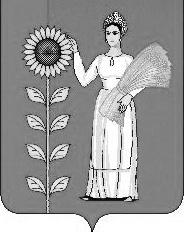 №Наименование групп, подгрупп, статей, подстатей и вида источниковКод администратораКод бюджетной классификации2016 год1.Получение кредитов от других бюджетов бюджетной системы Российской Федерации бюджетами муниципальных районов в валюте Российской Федерации70301 03 01 00 05 0000 710298002.Погашение бюджетами муниципальных районов кредитов  от других бюджетов бюджетной системы Российской Федерации в валюте Российской Федерации70301 03 01 00 05 0000 810-221203.Предоставление бюджетных кредитов другим бюджетам бюджетной системы Российской Федерации из бюджетов муниципальных районов  в валюте Российской Федерации70301 06 05 02 05 0000 540-65004.Возврат бюджетных кредитов, предоставленных другим бюджетам бюджетной системы Российской Федерации из бюджетов муниципальных районов в валюте Российской Федерации70301 06 05 02 05 0000 640    41205.Изменение остатков средств на счетах по учету средств бюджетов муниципальных  районов70301 05 00 00 05 0000 00022434,6                        ИТОГО: 27734,6Объем поступлений доходов в районный бюджет                                                                                                                          на 2016 годОбъем поступлений доходов в районный бюджет                                                                                                                          на 2016 годОбъем поступлений доходов в районный бюджет                                                                                                                          на 2016 годОбъем поступлений доходов в районный бюджет                                                                                                                          на 2016 годОбъем поступлений доходов в районный бюджет                                                                                                                          на 2016 годОбъем поступлений доходов в районный бюджет                                                                                                                          на 2016 год(тыс.руб.)Код бюджетной классификацииНаименование показателейСумма                            2016 г.Код бюджетной классификацииНаименование показателейСумма                            2016 г.Налоговые доходы195 012,6101 02000 01 0000 110Налог на доходы с физических лиц145 736,6103 02000 01 0000 110Акцизы на автомобильный и прямогонный бензин, дизельное топливо, моторные масла для дизельных и (или) карбюраторных (инжекторных) двигателей, подлежащие зачислению в областной бюджет35 764,0105 02000 02 0000 110Единый налог на вмененный доход для отдельных видов деятельности6 380,0105 03000 01 0000 110Единый сельскохозяйственный налог4 445,0108 00000 00 0000 000Государственная пошлина2 687,0Неналоговые доходы61 023,0111 05000 00 0000 120Доходы, получаемые в виде арендной платы за участки, государственная собственность на которые не разграничена и которые расположены в границах поселений, а также средства от продажи права на заключение договоров аренды указанных земельных участков51 000,0111 05075 05 0000 120Доходы от сдачи в аренду имущества, составляющего казну муниципальных районов (за исключением земельных участков)2 361,2112 01000 01 0000 120Плата за негативное воздействие на окружающую среду206,2114 02000 00 0000 000Доходы от реализации иного имущества50,0114 06000 00 0000 000Доходы от продажи участков, государственная собственность на которые не разграничена224,0116 00000 00 0000 140Штрафы, санкции, возмещение ущерба3 500,0117 05000 00 0000 180Прочие неналоговые доходы бюджетов муниципальных районов3 681,61 00 00000 00 0000 000Итого собственных доходов256 035,62 02 02000 00 0000 151Субсидии бюджетам субъектов Российской Федерации и муниципальных образований (межбюджетные субсидии)38 103,92 02 03000 00 0000 151Субвенции бюджетам субъектов Российской Федерации и муниципальных образований302 505,02 02 04000 00 0000 151Иные межбюджетные трансферты2 681,52 00 00000 00 0000 000Безвозмездные поступления, всего343 290,4ВСЕГО ДОХОДОВ599 326,0Код бюджетной классификации Российской ФедерацииКод бюджетной классификации Российской ФедерацииНаименование главного администратора  доходов районного бюджета  главного администратора доходовдоходов районного бюджетаНаименование главного администратора  доходов районного бюджета  702Администрация Добринского муниципального района Липецкой области7021 11 05013 10 0000 120Доходы, получаемые в виде арендной платы за земельные участки, государственная собственность на которые не разграничена и которые расположены в границах сельских поселений, а также средства от продажи права на заключение договоров аренды указанных земельных участков7021 11 05025 05 0000 120Доходы, получаемые в виде арендной платы, а также средства от продажи права на заключение договоров аренды за земли, находящиеся в собственности муниципальных районов (за исключением земельных участков муниципальных бюджетных и автономных учреждений) 7021 11 05035 05 0000 120Доходы от сдачи в аренду имущества, находящегося в оперативном управлении органов управления муниципальных районов и созданных ими учреждений (за исключением имущества муниципальных бюджетных и автономных учреждений)702111 05075 05 0000 120Доходы от сдачи в аренду имущества, составляющего казну муниципальных районов (за исключением земельных участков)  7021 11 07015 05 0000 120Доходы от перечисления части прибыли, остающейся после уплаты налогов и иных обязательных платежей муниципальных унитарных предприятий, созданных муниципальными районами7021 11 08050 05 0000 120Средства, получаемые от передачи имущества, находящегося в собственности муниципальных районов (за исключением имущества муниципальных бюджетных и  автономных учреждений, а также имущества муниципальных унитарных предприятий, в том числе казенных), в залог, в доверительное управление7021  11 09045 05 0000 120Прочие поступления от использования имущества, находящегося в собственности муниципальных районов (за исключением имущества муниципальных бюджетных и  автономных учреждений, а также имущества муниципальных унитарных предприятий, в том числе казенных)7021 13 02065 05 0000 130Доходы, поступающие в порядке возмещения расходов, понесенных в связи с эксплуатацией имущества муниципальных районов7021 14 02052 05 0000 410Доходы от реализации имущества, находящегося в оперативном управлении учреждений, находящихся в ведении органов управления муниципальных районов (за исключением имущества муниципальных бюджетных и автономных учреждений), в части реализации основных средств по указанному имуществу7021 14 02052 05 0000 440Доходы от реализации имущества, находящегося в оперативном управлении учреждений, находящихся в ведении органов управления муниципальных районов (за исключением имущества муниципальных бюджетных и автономных учреждений), в части реализации материальных запасов по указанному имуществу7021 14 02053 05 0000 410Доходы от реализации иного имущества, находящегося в собственности муниципальных районов (за исключением имущества муниципальных бюджетных и автономных учреждений, а также имущества муниципальных унитарных предприятий, в том числе казенных), в части реализации основных средств по указанному имуществу7021 14 02053 05 0000 440Доходы от реализации иного имущества, находящегося в собственности муниципальных районов (за исключением имущества муниципальных бюджетных и автономных учреждений, а также имущества муниципальных унитарных предприятий, в том числе казенных), в части реализации материальных запасов по указанному имуществу7021 14 06013 10 0000 430Доходы от продажи земельных участков, государственная собственность на которые не разграничена и которые расположены в границах сельских поселений7021 14 06025 05 0000 430 Доходы от продажи земельных участков, находящихся в собственности муниципальных районов (за исключением земельных участков муниципальных бюджетных и автономных учреждений)7021 16 90050 05 0000 140Прочие поступления от денежных взысканий (штрафов) и иных сумм в возмещение ущерба, зачисляемые в бюджеты  муниципальных районов7021 16 33050 05 0000 140Денежные взыскания (штрафы) за нарушение законодательства Российской Федерации о контрактной системе в сфере закупок товаров, работ, услуг для обеспечения государственных и муниципальных нужд для нужд муниципальных районов702111    1 17 01050 05 0000 180  Невыясненные поступления, зачисляемые в бюджеты муниципальных районов7021 17 05050 05 0000 180Прочие неналоговые доходы бюджетов муниципальных районов7022 02 02009 05 0000 151Субсидии бюджетам муниципальных районов на государственную поддержку малого и среднего предпринимательства, включая  крестьянские (фермерские) хозяйства 7022 02 02041 05 0000 151Субсидии бюджетам муниципальных районов на строительство, модернизацию, ремонт и содержание  автомобильных дорог общего пользования, в том числе дорог в поселениях (за исключением автомобильных дорог  федерального значения)7022 02 02078 05 0000 151Субсидии бюджетам муниципальных районов на бюджетные инвестиции для модернизации объектов коммунальной инфраструктуры7022 02 02079 05 0000 151Субсидии бюджетам муниципальных районов на переселение граждан из жилищного фонда, признанного непригодным для проживания, и (или) жилищного фонда с высоким уровнем износа (более 70 процентов)7022 02 02216 05 0000 151 Субсидии бюджетам муниципальных районов на осуществление дорожной деятельности в отношении автомобильных дорог общего пользования, а также капитального ремонта и ремонта дворовых территорий многоквартирных домов, проездов к дворовым территориям многоквартирных домов населенных пунктов7022 02 02220 05 0000 151Субсидии бюджетам муниципальных районов на реализацию мероприятий по поэтапному внедрению Всероссийского физкультурно-спортивного комплекса «Готов к труду и обороне» (ГТО)7022 02 02999 05 0000 151Прочие субсидии бюджетам муниципальных районов7022 02 03002 05 0000 151Субвенции бюджетам муниципальных районов на осуществление полномочий по подготовке проведения статистических переписей7022 02 03003 05 0000 151Субвенции бюджетам муниципальных районов на государственную регистрации актов гражданского состояния702202 03007 05 0000151Субвенции бюджетам муниципальных районов на составление (изменение) списков кандидатов в присяжные заседатели федеральных судов общей юрисдикции в Российской Федерации7022 02 03024 05 0000 151Субвенции бюджетам муниципальных районов на выполнение передаваемых полномочий субъектов Российской Федерации7022 02 03026 05 0000 151Субвенции бюджетам муниципальных районов на обеспечение жилыми помещениями детей-сирот, детей, оставшихся без попечения родителей, а также детей, находящихся под опекой (попечительством), не имеющих закрепленного жилого помещения 7022 02 03069 05 0000 151Субвенции бюджетам муниципальных районов на обеспечение жильем отдельных категорий граждан, установленных Федеральным законом от 12 января 1995 года N 5-ФЗ "О ветеранах", в соответствии с Указом Президента Российской Федерации от 7 мая 2008 года N 714 "Об обеспечении жильем ветеранов Великой Отечественной войны 1941 - 1945 годов"7022 02 03070 05 0000 151Субвенции бюджетам муниципальных районов на обеспечение жильем отдельных категорий граждан, установленных Федеральными законами от 12 января 1995 года N 5-ФЗ "О ветеранах" и от 24 ноября 1995 года N 181-ФЗ "О социальной защите инвалидов в Российской Федерации"7022 02 03999 05 0000 151Прочие субвенции бюджетам муниципальных районов7022 02 03121 05 0000 151Субвенции бюджетам муниципальных районов на проведение Всероссийской сельскохозяйственной переписи в 2016 году7022 02 04014 05 0000 151Межбюджетные трансферты, передаваемые бюджетам муниципальных районов из бюджетов поселений на осуществление части полномочий по решению вопросов местного значения в соответствии с заключенными соглашениями7022 02 04999 05 0000 151Прочие межбюджетные трансферты, передаваемые бюджетам муниципальных районов7022 07 05010 05 0000 180Безвозмездные поступления от физических и юридических лиц на финансовое обеспечение дорожной деятельности, в том числе добровольных пожертвований, в отношении автомобильных дорог общего пользования местного значения муниципальных районов7022 07 05020 05 0000 180Поступления от денежных пожертвований, предоставляемых физическими лицами получателям средств бюджетов муниципальных районов7022 07 05030 05 0000 180Прочие безвозмездные поступления в бюджеты муниципальных районов7022 19 05000 05 0000 151Возврат остатков субсидий, субвенций и иных межбюджетных трансфертов, имеющих целевое назначение, прошлых лет из бюджетов муниципальных районов703Управление финансов администрации Добринского муниципального района7031 11 03050 05 0000 120Проценты, полученные от предоставления бюджетных кредитов внутри страны за счет средств бюджетов муниципальных районов703111    1 17 01050 05 0000 180  Невыясненные поступления, зачисляемые в бюджеты муниципальных районов7031 17 05050 05 0000 180Прочие неналоговые доходы бюджетов муниципальных районов7032 02 01001 05 0000 151Дотации бюджетам муниципальных районов на выравнивание бюджетной обеспеченности7032 02 01003 05 0000 151Дотации бюджетам муниципальных районов на поддержку мер по обеспечению сбалансированности бюджетов7032 02 01009 05 0000 151Дотации бюджетам муниципальных районов на поощрение достижения наилучших показателей деятельности органов местного самоуправления7032 02 01999 05 0000 151Прочие дотации бюджетам муниципальных районов7032 02 02999 05 0000 151Прочие субсидии бюджетам муниципальных районов7032 02 03024 05 0000 151Субвенции бюджетам муниципальных районов на выполнение передаваемых полномочий субъектов Российской Федерации7032 02 03999 05 0000 151Прочие субвенции бюджетам муниципальных районов7032 02 04014 05 0000 151Межбюджетные трансферты, передаваемые бюджетам муниципальных районов из бюджетов поселений на осуществление части полномочий по решению вопросов местного значения в соответствии с заключенными соглашениями7032 02 04999 05 0000 151Прочие межбюджетные трансферты, передаваемые бюджетам муниципальных районов7032 02 09024 05 0000 151Прочие безвозмездные поступления в бюджеты муниципальных районов от бюджетов субъектов Российской Федерации7032 02 09065 05 0000 151Прочие безвозмездные поступления в бюджеты муниципальных районов от бюджетов сельских поселений7032 07 05010 05 0000 180Безвозмездные поступления от физических и юридических лиц на финансовое обеспечение дорожной деятельности, в том числе добровольных пожертвований, в отношении автомобильных дорог общего пользования местного значения муниципальных районов7032 07 05020 05 0000 180Поступления от денежных пожертвований, предоставляемых физическими лицами получателям средств бюджетов муниципальных районов7032 07 05030 05 0000 180Прочие безвозмездные поступления в бюджеты муниципальных районов7032 08 05000 05 0000 180Перечисления из бюджетов муниципальных районов (в бюджеты муниципальных районов) для осуществления возврата (зачета) излишне уплаченных или излишне взысканных сумм налогов, сборов и иных платежей, а также сумм процентов за несвоевременное осуществление такого возврата и процентов, начисленных на излишне взысканные суммы7032 18 05010 05 0000 151Доходы бюджетов муниципальных районов от возврата остатков субсидий, субвенций и иных межбюджетных трансфертов, имеющих целевое назначение, прошлых лет из бюджетов поселений7032 19 05000 05 0000 151Возврат остатков субсидий, субвенций и иных межбюджетных трансфертов, имеющих целевое назначение, прошлых лет из бюджетов муниципальных районов707Отдел культуры администрации Добринского муниципального района7071 13 01995 05 0000 130Прочие доходы от оказания платных услуг (работ) получателями средств бюджетов муниципальных районов7071 16 33050 05 0000 140Денежные взыскания (штрафы) за нарушение законодательства Российской Федерации о контрактной системе в сфере закупок товаров, работ, услуг для обеспечения государственных и муниципальных нужд для нужд муниципальных районов707111    1 17 01050 05 0000 180  Невыясненные поступления, зачисляемые в бюджеты муниципальных районов7071 17 05050 05 0000 180Прочие неналоговые доходы бюджетов муниципальных районов7072 02 02999 05 0000 151Прочие субсидии бюджетам муниципальных районов7072 02 03024 05 0000 151Субвенции бюджетам муниципальных районов на выполнение передаваемых полномочий субъектов Российской Федерации7072 02 03999 05 0000 151Прочие субвенции бюджетам муниципальных районов7072 02 04025 05 0000 151Межбюджетные трансферты, передаваемые бюджетам муниципальных районов на комплектование книжных фондов библиотек муниципальных образований7072 02 04041 05 0000 151Межбюджетные трансферты, передаваемые бюджетам муниципальных районов, на подключение  общедоступных библиотек Российской Федерации к сети  «Интернет» и развитие системы библиотечного дела с учетом задачи расширения информационных технологий и оцифровки707202 04052 05 0000 151Межбюджетные трансферты, передаваемые бюджетам муниципальных районов на государственную  поддержку муниципальных учреждений культуры, находящихся на территориях сельских поселений707202 04053 05 0000 151Межбюджетные трансферты, передаваемые бюджетам муниципальных районов на государственную поддержку лучших работников муниципальных учреждений культуры, находящихся на территориях сельских поселений7072 19 05000 05 0000 151Возврат остатков субсидий, субвенций и иных межбюджетных трансфертов, имеющих целевое назначение, прошлых лет из бюджетов муниципальных районов710Отдел образования администрации Добринского муниципального района Липецкой области7101 13 01995 05 0000 130Прочие доходы от оказания платных услуг (работ) получателями средств бюджетов муниципальных районов7101 16 33050 05 0000 140Денежные взыскания (штрафы) за нарушение законодательства Российской Федерации о контрактной системе в сфере закупок товаров, работ, услуг для обеспечения государственных и муниципальных нужд для нужд муниципальных районов710111     1 17 01050 05 0000 180  Невыясненные поступления, зачисляемые в бюджеты муниципальных районов7101      1 17 05050 05 0000 180Прочие неналоговые доходы бюджетов муниципальных районов7102 02 01999 05 0000 151Прочие дотации бюджетам муниципальных районов7102 02 02051 05 0000 151Субсидии бюджетам муниципальных районов на реализацию федеральных целевых программ7102 02 02077 05 0000 151Субсидии бюджетам муниципальных районов на софинансирование капитальных вложений в объекты муниципальной собственности7102 02 02150 05 0000 151Субсидии бюджетам муниципальных районов на реализацию программы энергосбережения и повышения энергетической эффективности на период до 2020 года7102 02 02204 05 0000 151Субсидии бюджетам муниципальных районов на модернизацию региональных систем дошкольного образования7102 02 02215 05 0000 151Субсидии бюджетам муниципальных районов на создание в общеобразовательных организациях, расположенных в сельской местности, условий для занятий физической культурой и спортом7102 02 02999 05 0000 151Прочие субсидии бюджетам муниципальных районов7102 02 03021 05 0000 151Субвенции бюджетам муниципальных районов на ежемесячное денежное вознаграждение за классное руководство7102 02 03024 05 0000 151Субвенции бюджетам муниципальных районов на выполнение передаваемых полномочий субъектов Российской Федерации7102 02 03027 05 0000 151Субвенции бюджетам муниципальных районов на содержание ребенка в семье опекуна и приемной семье, а также вознаграждение, причитающееся приемному родителю7102 02 03029 05 0000 151 Субвенции бюджетам муниципальных районов на компенсацию части платы, взимаемой с родителей (законных представителей) за присмотр и уход за детьми, посещающими образовательные организации, реализующие образовательные программы дошкольного образования7102 02 03078 05 0000 151Субвенции бюджетам муниципальных районов на модернизацию региональных систем общего образования7102 02 03999 05 0000 151Прочие субвенции бюджетам муниципальных районов7102 02 04999 05 0000 151Прочие межбюджетные трансферты, передаваемые бюджетам муниципальных районов7102 18 05010 05 0000 180Доходы бюджетов муниципальных районов от  возврата бюджетными учреждениями остатков субсидий прошлых лет7102 19 05000 05 0000 151Возврат остатков субсидий, субвенций и иных межбюджетных трансфертов, имеющих целевое назначение, прошлых лет из бюджетов муниципальных районовРаспределение ассигнований бюджета районного бюджета по разделам и подразделам классификации расходов бюджетов Российской Федерации на 2016 год Распределение ассигнований бюджета районного бюджета по разделам и подразделам классификации расходов бюджетов Российской Федерации на 2016 год Распределение ассигнований бюджета районного бюджета по разделам и подразделам классификации расходов бюджетов Российской Федерации на 2016 год Распределение ассигнований бюджета районного бюджета по разделам и подразделам классификации расходов бюджетов Российской Федерации на 2016 год тыс. рублейтыс. рублейтыс. рублейтыс. рублейНаименование РазделПодразделСумма1234ВСЕГО627 060,6ОБЩЕГОСУДАРСТВЕННЫЕ ВОПРОСЫ0167 866,4Функционирование высшего должностного лица субъекта Российской Федерации и муниципального образования01021 326,8Функционирование законодательных (представительных) органов государственной власти и представительных органов муниципальных образований01031 082,3Функционирование Правительства Российской Федерации, высших исполнительных органов государственной власти субъектов Российской Федерации, местных администраций010430 045,6Обеспечение деятельности финансовых, налоговых и таможенных органов и органов финансового (финансово-бюджетного) надзора010614 714,0Резервные фонды01117 680,1Другие общегосударственные вопросы011313 017,6НАЦИОНАЛЬНАЯ БЕЗОПАСНОСТЬ И ПРАВООХРАНИТЕЛЬНАЯ ДЕЯТЕЛЬНОСТЬ033 838,4Органы юстиции03041 400,0Защита населения и территории от чрезвычайных ситуаций природного и техногенного характера, гражданская оборона03092 438,4НАЦИОНАЛЬНАЯ ЭКОНОМИКА0460 586,2Общеэкономические вопросы0401427,1Сельское хозяйство и рыболовство0405424,5Транспорт04085 772,4Дорожное хозяйство (дорожные фонды)040949 182,3Другие вопросы в области национальной экономики04124 779,9ЖИЛИЩНО-КОММУНАЛЬНОЕ ХОЗЯЙСТВО0511 960,8Жилищное хозяйство05013 685,4Коммунальное хозяйство0502 8 275,4ОБРАЗОВАНИЕ07406 788,6Дошкольное образование070140 608,4Общее образование0702346 842,6Молодежная политика и оздоровление детей07074 274,5Другие вопросы в области образования070915 063,1КУЛЬТУРА, КИНЕМАТОГРАФИЯ0830 921,7Культура080129 798,6Другие вопросы в области культуры, кинематографии08041 123,1СОЦИАЛЬНАЯ ПОЛИТИКА1039 936,3Пенсионное обеспечение10015 500,0Социальное обеспечение населения10035 617,9Охрана семьи и детства100426 488,3Другие вопросы в области социальной политики10062 330,1ФИЗИЧЕСКАЯ КУЛЬТУРА И СПОРТ111 419,2Массовый спорт11021 419,2СРЕДСТВА МАССОВОЙ ИНФОРМАЦИИ123 243,0Периодическая печать и издательства12023 243,0ОБСЛУЖИВАНИЕ ГОСУДАРСТВЕННОГО И МУНИЦИПАЛЬНОГО ДОЛГА13500,0Обслуживание государственного внутреннего и муниципального долга1301500,0Ведомственная структура расходов районного бюджетана 2016 годВедомственная структура расходов районного бюджетана 2016 годВедомственная структура расходов районного бюджетана 2016 годВедомственная структура расходов районного бюджетана 2016 годВедомственная структура расходов районного бюджетана 2016 годВедомственная структура расходов районного бюджетана 2016 годВедомственная структура расходов районного бюджетана 2016 годтыс. рублейтыс. рублейтыс. рублейтыс. рублейтыс. рублейтыс. рублейтыс. рублейНаименование ГРБСРазделПодразделЦелевая статьяВид расходовСумма1234567Совет депутатов Добринского муниципального района Липецкой области7011 142,8ОБЩЕГОСУДАРСТВЕННЫЕ ВОПРОСЫ701011 142,8Функционирование законодательных (представительных) органов государственной власти и представительных органов муниципальных образований70101031 082,3Непрограммные расходы районного бюджета701010399 0 00 000001 082,3Иные непрограммные мероприятия701010399 9 00 000001 082,3Расходы на выплаты по оплате труда работников органов местного самоуправления701010399 9 00 00110926,4Расходы на выплаты персоналу в целях обеспечения выполнения функций государственными (муниципальными) органами, казенными учреждениями, органами управления государственными внебюджетными фондами701010399 9 00 00110100926,4Расходы на обеспечение функций органов местного самоуправления (за исключением расходов на выплаты по оплате труда работников указанных органов)701010399 9 00 00120155,9Закупка товаров, работ и услуг для обеспечения государственных (муниципальных) нужд701010399 9 00 00120200151,5Иные бюджетные ассигнования701010399 9 00 001208004,4Другие общегосударственные вопросы701011360,5Муниципальная программа Добринского муниципального района "Развитие социальной сферы Добринского муниципального района на 2015-2020 годы"701011302 0 00 0000060,5Подпрограмма "Социальная поддержка граждан и реализация семейно-демографической политики Добринского муниципального района"701011302 3 00 0000060,5Основное мероприятие "Мероприятия по социально-экономическому развитию района"701011302 3 03 0000060,5Мероприятия по социально-экономическому развитию района701011302 3 03 2019060,5Закупка товаров, работ и услуг для обеспечения государственных (муниципальных) нужд701011302 3 03 2019020060,5Администрация Добринского муниципального района Липецкой области702156 892,5ОБЩЕГОСУДАРСТВЕННЫЕ ВОПРОСЫ7020142 799,0Функционирование высшего должностного лица субъекта Российской Федерации и муниципального образования70201021 326,8Непрограммные расходы районного бюджета702010299 0 00 000001 326,8Обеспечение деятельности председателя представительного органа муниципального образования и главы местной администрации (исполнительно-распорядительного органа муниципального образования)702010299 1 00 000001 326,8Обеспечение деятельности главы местной администрации (исполнительно-распорядительного органа муниципального образования)702010299 1 00 000501 326,8Расходы на выплаты персоналу в целях обеспечения выполнения функций государственными (муниципальными) органами, казенными учреждениями, органами управления государственными внебюджетными фондами702010299 1 00 000501001 326,8Функционирование Правительства Российской Федерации, высших исполнительных органов государственной власти субъектов Российской Федерации, местных администраций702010429 625,6Муниципальная программа Добринского муниципального района "Развитие системы эффективного муниципального управления Добринского муниципального района на 2014-2020 годы"702010405 0 00 00000356,4Подпрограмма "Развитие кадрового потенциала муниципальной службы и информационное обеспечение деятельности органов местного самоуправления Добринского муниципального района"702010405 1 00 00000356,4Основное мероприятие "Повышение квалификации муниципальных служащих"702010405 1 01 00000151,3Расходы на повышение квалификации муниципальных служащих органов местного самоуправления 702010405 1 01 8629088,3Закупка товаров, работ и услуг для обеспечения государственных (муниципальных) нужд702010405 1 01 8629020088,3Расходы на повышение квалификации муниципальных служащих органов местного самоуправления в рамках софинансирования с областным бюджетом702010405 1 01 S629063,0Закупка товаров, работ и услуг для обеспечения государственных (муниципальных) нужд702010405 1 01 S629020063,0Основное мероприятие "Приобретение услуг с использованием информационно-правовых систем"702010405 1 03 00000160,2Реализация мероприятий, направленных на приобретение информационных услуг с использованием информационно-правовых систем702010405 1 03 8626028,2Закупка товаров, работ и услуг для обеспечения государственных (муниципальных) нужд702010405 1 03 8626020028,2Расходы на приобретение информационных услуг с использованием информационно-правовых систем в рамках софинансирования с областным бюджетом702010405 1 03 S6260132,0Закупка товаров, работ и услуг для обеспечения государственных (муниципальных) нужд702010405 1 03 S6260200132,0Основное мероприятие "Специальная оценка условий труда"702010405 1 08 0000044,9Реализация направления расходов основного мероприятия " Специальная оценка условий труда"702010405 1 08 9999944,9Закупка товаров, работ и услуг для обеспечения государственных (муниципальных) нужд702010405 1 08 9999920044,9Непрограммные расходы районного бюджета702010499 0 00 0000029 269,2Иные непрограммные мероприятия702010499 9 00 0000029 269,2Расходы на выплаты по оплате труда работников органов местного самоуправления702010499 9 00 0011022 104,1Расходы на выплаты персоналу в целях обеспечения выполнения функций государственными (муниципальными) органами, казенными учреждениями, органами управления государственными внебюджетными фондами702010499 9 00 0011010022 104,1Расходы на обеспечение функций органов местного самоуправления (за исключением расходов на выплаты по оплате труда работников указанных органов)702010499 9 00 001206 351,7Закупка товаров, работ и услуг для обеспечения государственных (муниципальных) нужд702010499 9 00 001202006 100,7Иные бюджетные ассигнования702010499 9 00 00120800251,0Осуществление части полномочий по решению вопросов местного значения в соответствии с заключенным соглашением из бюджетов поселений702010499 9 00 00130813,4Расходы на выплаты персоналу в целях обеспечения выполнения функций государственными (муниципальными) органами, казенными учреждениями, органами управления государственными внебюджетными фондами702010499 9 00 00130100792,1Закупка товаров, работ и услуг для обеспечения государственных (муниципальных) нужд702010499 9 00 0013020021,3Другие общегосударственные вопросы702011311 846,6Муниципальная программа Добринского муниципального района "Развитие социальной сферы Добринского муниципального района на 2015-2020 годы"702011302 0 00 000006 418,0Подпрограмма "Духовно- нравственное и физическое развитие жителей Добринского муниципального района"702011302 1 00 00000851,0Основное мероприятие "Организация и проведение мероприятий, направленных на профилактику наркомании, алкоголизма, табакокурения среди населения"702011302 1 02 00000851,0Мероприятия, направленные на профилактику наркомании, алкоголизма, табакокурения среди населения702011302 1 02 2006040,0Закупка товаров, работ и услуг для обеспечения государственных (муниципальных) нужд702011302 1 02 2006020040,0Реализация Закона Липецкой области от 30 декабря 2004 года № 167-ОЗ "О комиссиях по делам несовершеннолетних и защите их прав в Липецкой области и наделении органов местного самоуправления государственными полномочиями по образованию и организации деятельности комиссий по делам несовершеннолетних и защите их прав"702011302 1 02 85080811,0Расходы на выплаты персоналу в целях обеспечения выполнения функций государственными (муниципальными) органами, казенными учреждениями, органами управления государственными внебюджетными фондами702011302 1 02 85080100745,4Закупка товаров, работ и услуг для обеспечения государственных (муниципальных) нужд702011302 1 02 8508020065,6Подпрограмма "Социальная поддержка граждан и реализация семейно-демографической политики Добринского муниципального района"702011302 3 00 000005 567,0Основное мероприятие "Мероприятия по социально-экономическому развитию района"702011302 3 03 000003 358,7Мероприятия по социально-экономическому развитию района702011302 3 03 201903 358,7Закупка товаров, работ и услуг для обеспечения государственных (муниципальных) нужд702011302 3 03 201902003 358,7Основное мероприятие "Социальная поддержка граждан"702011302 3 04 00000578,7Фельдшерское сопровождение больных с почечной недостаточностью в Липецкую ОКБ для проведения процедуры гемодиализа инвалидам 1-3 группы702011302 3 04 20130578,7Социальное обеспечение и иные выплаты населению702011302 3 04 20130300578,7Основное мероприятие "Проведение торжественных мероприятий, направленных на повышение престижа благополучных семей и общественной значимости труда родителей по воспитанию детей"702011302 3 05 00000319,6Реализация направления расходов основного мероприятия "Проведение торжественных мероприятий, направленных на повышение престижа благополучных семей и общественной значимости труда родителей по воспитанию детей"702011302 3 05 99999319,6Закупка товаров, работ и услуг для обеспечения государственных (муниципальных) нужд702011302 3 05 99999200319,6Основное мероприятие "Проведение торжественных мероприятий, посвященных празднованию Дня Победы"702011302 3 07 000001160,0Расходы на проведение мероприятий, посвященных празднованию Дня Победы702011302 3 07 204501160,0Закупка товаров, работ и услуг для обеспечения государственных (муниципальных) нужд702011302 3 07 204502001160,0Основное мероприятие "Участие делегаций в районных и областных совещаниях, конкурсах, добровольческих акциях, семинарах, съездах"702011302 3 10 00000150,0Реализация направления расходов основного мероприятия "Участие делегаций в районных и областных совещаниях, конкурсах, добровольческих акциях, семинарах, съездах"702011302 3 10 99999150,0Закупка товаров, работ и услуг для обеспечения государственных (муниципальных) нужд702011302 3 10 99999200150,0Муниципальная программа Добринского муниципального района "Развитие системы эффективного муниципального управления Добринского муниципального района на 2014-2020 годы"702011305 0 00 000002 866,1Подпрограмма "Развитие кадрового потенциала муниципальной службы и информационное обеспечение деятельности органов местного самоуправления Добринского муниципального района"702011305 1 00 000002 726,8Основное мероприятие "Финансовое обеспечение деятельности аппарата управления"702011305 1 07 000002 726,8Реализация Закона Липецкой области от 30 ноября 2000 года № 117-ОЗ "О наделении органов местного самоуправления государственными полномочиями Липецкой области в сфере архивного дела"702011305 1 07 850601 460,0Расходы на выплаты персоналу в целях обеспечения выполнения функций государственными (муниципальными) органами, казенными учреждениями, органами управления государственными внебюджетными фондами702011305 1 07 850601001 161,9Закупка товаров, работ и услуг для обеспечения государственных (муниципальных) нужд702011305 1 07 85060200298,1Реализация Закона Липецкой области от 31 августа 2004 года № 120-ОЗ "Об административных комиссиях и наделении органов местного самоуправления государственными полномочиями по образованию и организации деятельности административных комиссий, составлению протоколов об административных правонарушениях"702011305 1 07 85070501,0Расходы на выплаты персоналу в целях обеспечения выполнения функций государственными (муниципальными) органами, казенными учреждениями, органами управления государственными внебюджетными фондами702011305 1 07 85070100393,2Закупка товаров, работ и услуг для обеспечения государственных (муниципальных) нужд702011305 1 07 85070200107,8Реализация Закона Липецкой области от 31 декабря 2009г № 349-ОЗ "О наделении органов местного самоуправления отдельными государственными полномочиями по сбору информации от поселений, входящих в муниципальный район, необходимой для ведения Регистра муниципальных нормативных правовых актов Липецкой области"702011305 1 07 85270765,8Расходы на выплаты персоналу в целях обеспечения выполнения функций государственными (муниципальными) органами, казенными учреждениями, органами управления государственными внебюджетными фондами702011305 1 07 85270100397,7Закупка товаров, работ и услуг для обеспечения государственных (муниципальных) нужд702011305 1 07 85270200368,1Подпрограмма "Совершенствование системы управления муниципальным имуществом и земельными участками Добринского муниципального района"702011305 2 00 00000139,3Основное мероприятие "Оформление технической документации, кадастровых паспортов, регистрация права муниципальной собственности на имущество казны Добринского муниципального района,проведение оценки муниципального имущества и земельных участков, находящихся в муниципальной собственности, систематизация и хранение документов по приватизации муниципального имущества"702011305 2 01 00000139,3Реализация направления расходов основного мероприятия "Оформление технической документации, кадастровых паспортов, регистрация права муниципальной собственности на имущество казны Добринского муниципального района,проведение оценки муниципального имущества и земельных участков, находящихся в муниципальной собственности, систематизация и хранение документов по приватизации муниципального имущества"702011305 2 01 99999139,3Закупка товаров, работ и услуг для обеспечения государственных (муниципальных) нужд702011305 2 01 99999200139,3Непрограммные расходы районного бюджета702011399 0 00 000002 562,5Резервные фонды702011399 2 00 000001 483,0Резервный фонд администрации Добринского муниципального района702011399 2 00 05000 1 483,0Иные бюджетные ассигнования702011399 2 00 050008001 483,0Иные непрограммные мероприятия702011399 9 00 000001 079,5Реализация Закона Липецкой области от 18 сентября 2015 года № 441-ОЗ «О наделении органов местного самоуправления государственными полномочиями по подготовке и проведению Всероссийской сельскохозяйственной переписи»702011399 9 00 539101 079,5Закупка товаров, работ и услуг для обеспечения государственных (муниципальных) нужд702011399 9 00 539102001 079,5НАЦИОНАЛЬНАЯ БЕЗОПАСНОСТЬ И ПРАВООХРАНИТЕЛЬНАЯ ДЕЯТЕЛЬНОСТЬ702033 838,4Органы юстиции70203041 400,0Непрограммные расходы районного бюджета702030499 0 00 000001 400,0Обеспечение деятельности в сфере государственной регистрации актов гражданского состояния702030499 4 00 000001 400,0Осуществление переданных органам местного самоуправления в соответствии с пунктом 1 статьи 4 Федерального закона "Об актах гражданского состояния" полномочий Российской Федерации по государственной регистрации актов гражданского состояния702030499 4 00 593001 000,0Расходы на выплаты персоналу в целях обеспечения выполнения функций государственными (муниципальными) органами, казенными учреждениями, органами управления государственными внебюджетными фондами702030499 4 00 593001001 000,0Реализация Закона Липецкой области от 4 мая 2000 года № 88-ОЗ "Об органах записи актов гражданского состояния Липецкой области и наделении органов местного самоуправления государственными полномочиями по образованию и деятельности органов записи актов гражданского состояния и государственной регистрации актов гражданского состояния"702030499 4 00 85020400,0Расходы на выплаты персоналу в целях обеспечения выполнения функций государственными (муниципальными) органами, казенными учреждениями, органами управления государственными внебюджетными фондами702030499 4 00 85020100318,9Закупка товаров, работ и услуг для обеспечения государственных (муниципальных) нужд702030499 4 00 8502020081,1Защита населения и территории от чрезвычайных ситуаций природного и техногенного характера, гражданская оборона70203092 438,4Муниципальная программа Добринского муниципального района "Создание условий для обеспечения общественной безопасности населения и территории Добринского муниципального района на 2014-2020 годы"702030904 0 00 000002 438,4Подпрограмма "Осуществление мероприятий мобилизационной подготовки, гражданской обороны и защиты населения и территории Добринского муниципального района от чрезвычайных ситуаций природного и техногенного характера на 2014-2020 годы"702030904 1 00 000002 438,4Основное мероприятие "Финансирование на содержание и развитие МКУ ЕДДС"702030904 1 05 000002 438,4Расходы на содержание и развитие МКУ ЕДДС702030904 1 05 080002 438,4Расходы на выплаты персоналу в целях обеспечения выполнения функций государственными (муниципальными) органами, казенными учреждениями, органами управления государственными внебюджетными фондами702030904 1 05 080001001 937,9Закупка товаров, работ и услуг для обеспечения государственных (муниципальных) нужд702030904 1 05 08000200498,5Иные бюджетные ассигнования702030904 1 05 080008002,0НАЦИОНАЛЬНАЯ ЭКОНОМИКА7020460 586,2Общеэкономические вопросы7020401427,1Муниципальная программа Добринского муниципального района "Развитие системы эффективного муниципального управления Добринского муниципального района на 2014-2020 годы"702040105 0 00 00000427,1Подпрограмма "Развитие кадрового потенциала муниципальной службы и информационное обеспечение деятельности органов местного самоуправления Добринского муниципального района"702040105 1 00 00000427,1Основное мероприятие "Финансовое обеспечение деятельности аппарата управления"702040105 1 07 00000427,1Реализация Закона Липецкой области от 08 ноября 2012г № 88-ОЗ "О наделении органов местного самоуправления отдельными государственными полномочиями в области охраны труда и социально-трудовых отношений"702040105 1 07 85340427,1Расходы на выплаты персоналу в целях обеспечения выполнения функций государственными (муниципальными) органами, казенными учреждениями, органами управления государственными внебюджетными фондами702040105 1 07 85340100341,4Закупка товаров, работ и услуг для обеспечения государственных (муниципальных) нужд702040105 1 07 8534020085,7Сельское хозяйство и рыболовство7020405424,5Непрограммные расходы районного бюджета702040599 0 00 00000424,5Иные непрограммные мероприятия702040599 9 00 00000424,5Реализация закона Липецкой области от 15 декабря 2015 года № 481-ОЗ "О наделении органов местного самоуправления государственными полномочиями по организации проведения мероприятий по отлову и содержанию безнадзорных животных"702040599 9 00 85170424,5Закупка товаров, работ и услуг для обеспечения государственных (муниципальных) нужд702040599 9 00 85170200424,5Транспорт70204085 772,4Муниципальная программа Добринского муниципального района "Обеспечение населения Добринского муниципального района качественной инфраструктурой и услугами ЖКХ на 2014-2020 годы"702040803 0 00 000005 772,4Подпрограмма "Развитие автомобильных дорог местного значения Добринского муниципального района"702040803 2 00 000005 772,4Основное мероприятие "Организация транспортного обслуживания населения автомобильным транспортом"702040803 2 05 000005 772,4Субсидии на компенсацию недополученных доходов вследствие регулирования тарифов на перевозку пассажиров автомобильным транспортом общего пользования702040803 2 05 600305 772,4Иные бюджетные ассигнования702040803 2 05 600308005 772,4Дорожное хозяйство (дорожные фонды)702040949 182,3Муниципальная программа Добринского муниципального района "Обеспечение населения Добринского муниципального района качественной инфраструктурой и услугами ЖКХ на 2014-2020 годы"702040903 0 00 0000049 182,3Подпрограмма "Развитие автомобильных дорог местного значения Добринского муниципального района"702040903 2 00 0000049 182,3Основное мероприятие "Капитальный ремонт и ремонт автомобильных дорог"702040903 2 01 0000033 369,8Реализация мероприятий, направленных на обеспечение дорожной деятельности в части капитального ремонта и ремонта автомобильных дорог общего пользования местного значения населенных пунктов и соединяющих населенные пункты702040903 2 01 860703 743,6Закупка товаров, работ и услуг для обеспечения государственных (муниципальных) нужд702040903 2 01 860702003 743,6Расходы на обеспечение дорожной деятельности в части капитального ремонта и ремонта автомобильных дорог общего пользования местного значения населенных пунктов и соединяющих населенные пункты в рамках софинансирования с областным бюджетом702040903 2 01 S6070404,2Закупка товаров, работ и услуг для обеспечения государственных (муниципальных) нужд702040903 2 01 S6070200404,2Реализация направления расходов основного мероприятия "Капитальный ремонт и ремонт автомобильных дорог"702040903 2 01 9999929 222,0Закупка товаров, работ и услуг для обеспечения государственных (муниципальных) нужд702040903 2 01 999992003 722,0Межбюджетные трансферты702040903 2 01 9999950025 500,0Основное мероприятие "Капитальный ремонт и ремонт дворовых территорий"702040903 2 02 00000889,1Реализация мероприятий, направленных на капитальный ремонт и ремонт дворовых территорий многоквартирных домов, проездов к дворовым территориям многоквартирных домов населенных пунктов702040903 2 02 86040801,3Закупка товаров, работ и услуг для обеспечения государственных (муниципальных) нужд702040903 2 02 86040200801,3Расходы на капитальный ремонт и ремонт дворовых территорий многоквартирных домов, проездов к дворовым территориям многоквартирных домов населенных пунктов в рамках софинансирования с областным бюджетом702040903 2 02 S604087,8Закупка товаров, работ и услуг для обеспечения государственных (муниципальных) нужд702040903 2 02 S604020087,8Основное мероприятие "Строительство автомобильных дорог"702040903 2 03 000009 425,1Реализация мероприятий, направленных на обеспечение дорожной деятельности в отношении автомобильных дорог общего пользования местного значения в части строительства (реконструкции) автомобильных дорог, в том числе дорог с твердым покрытием до сельских населенных пунктов, не имеющих круглогодичной связи с сетью автомобильных дорог общего пользования702040903 2 03 860308 425,1Капитальные вложения в объекты государственной (муниципальной) собственности702040903 2 03 860304008 425,1Расходы на обеспечение дорожной деятельности в отношении автомобильных дорог общего пользования местного значения в части строительства (реконструкции) автомобильных дорог, в том числе дорог с твердым покрытием до сельских населенных пунктов, не имеющих круглогодичной связи с сетью автомобильных дорог общего пользования в рамках софинансирования с областным бюджетом702040903 2 03 S60301 000,0Капитальные вложения в объекты государственной (муниципальной) собственности702040903 2 03 S60304001 000,0Основное мероприятие "Содержание автомобильных дорог"702040903 2 04 000005 498,3Реализация направления расходов основного мероприятия "Содержание автомобильных дорог"702040903 2 04 999995 498,3Межбюджетные трансферты702040903 2 04 999995005 498,3Другие вопросы в области национальной экономики70204124 779,9Муниципальная программа Добринского муниципального района "Создание условий для развития экономики Добринского муниципального района на 2014-2020 годы"702041201 0 00 000003 017,3Подпрограмма "Развитие малого и среднего предпринимательства в Добринском муниципальном районе на 2014-2020 годы"702041201 1 00 000001 034,0Основное мероприятие "Предоставление субсидий субъектам предпринимательcкой деятельности, проведение мероприятий по методической и информационной обеспеченности малого бизнеса"702041201 1 01 00000545,0Оказание информационной поддержки субъектам малого бизнеса702041201 1 01 2034035,0Закупка товаров, работ и услуг для обеспечения государственных (муниципальных) нужд702041201 1 01 2034020035,0Субсидии начинающим субъектам малого предпринимательства (индивидуальным предпринимателям в возрасте до 30 лет включительно и юридическим лицам, в уставном капитале которых доля, принадлежащая лицам в возрасте до 30 лет включительно, составляет не менее 50 процентов) на возмещение затрат по организации и развитию собственного дела702041201 1 01 60010424,0Иные бюджетные ассигнования702041201 1 01 60010800424,0Субсидии на создание субъектов малого предпринимательства (вновь зарегистрированных и действующих менее одного года индивидуальных предпринимателей из числа зарегистрированных безработных и малых предприятий, включая потребительские кооперативы, в уставном капитале которых доля, принадлежащая зарегистрированным безработным, составляет не менее 50 процентов)702041201 1 01 6002030,0Иные бюджетные ассигнования702041201 1 01 6002080030,0Основное мероприятие "Предоставление субсидий кредитным потребительским кооперативам граждан и сельскохозяйственным потребительским кооперативам"702041201 1 02 0000020,0Субсидии сельскохозяйственным кредитным потребительским кооперативам для формирования собственных средств кооператива с целью пополнения фонда финансовой взаимопомощи для поддержки осуществления предпринимательской деятельности и сельскохозяйственной деятельности граждан, ведущих личное подсобное хозяйство в рамках софинансирования с областным бюджетом702041201 1 02 S673076,0Иные бюджетные ассигнования702041201 1 02 S673080076,0Основное мероприятие "Предоставление субсидий на развитие заготовительной деятельности"702041201 1 03 00000229,0Субсидии на возмещение части затрат юридических лиц, являющихся субъектами малого предпринимательства (за исключением некоммерческих организаций), и индивидуальных предпринимателей, осуществляющих заготовительную деятельность и (или) первичную переработку сельскохозяйственной продукции, направленных на приобретение грузового автотранспорта, в том числе специализированного (для закупки, транспортировки и (или) розничной продажи сельскохозяйственного сырья и продукции), и (или) технологического и (или) холодильного оборудования для установки в нем702041201 1 03 6006050,0Иные бюджетные ассигнования702041201 1 03 6006080050,0Субсидии на возмещение части затрат юридических лиц, являющихся субъектами малого предпринимательства (за исключением некоммерческих организаций), и индивидуальных предпринимателей, осуществляющих заготовительную деятельность и (или) первичную переработку сельскохозяйственной продукции, направленных на уплату процентов по кредитам, полученным в кредитных организациях для осуществления заготовительной деятельности702041201 1 03 6007025,0Иные бюджетные ассигнования702041201 1 03 6007080025,0Расходы на возмещение части затрат юридических лиц, являющихся субъектами малого предпринимательства (за исключением некоммерческих организаций), и индивидуальных предпринимателей, осуществляющих заготовительную деятельность и (или) первичную переработку сельскохозяйственной продукции, направленных на приобретение основного технологического и (или) холодильного оборудования для осуществления заготовительной деятельности и (или) первичной переработки, и (или) розничной продажи сельскохозяйственной продукции (механизмы, машины, устройства, приборы, непосредственно используемые для процесса заготовки, хранения, переработки и розничной продажи сельскохозяйственной продукции)702041201 1 03 86050129,0Иные бюджетные ассигнования702041201 1 03 86050800129,0Субсидии на возмещение части затрат юридических лиц, являющихся субъектами малого предпринимательства (за исключением некоммерческих организаций), и индивидуальных предпринимателей, осуществляющих заготовительную деятельность и (или) первичную переработку сельскохозяйственной продукции, направленных на приобретение основного технологического и (или) холодильного оборудования для осуществления заготовительной деятельности и (или) первичной переработки, и (или) розничной продажи сельскохозяйственной продукции (механизмы, машины, устройства, приборы, непосредственно используемые для процесса заготовки, хранения, переработки и розничной продажи сельскохозяйственной продукции) в рамках софинансирования с областным бюджетом702041201 1 03 S605025,0Иные бюджетные ассигнования702041201 1 03 S605080025,0Основное мероприятие "Субсидии организациям, образующим инфраструктуру поддержки субъектов малого и среднего предпринимательства (бизнес-центрам) на их функционирование"702041201 1 04 00000240,0Субсидии организациям, образующим инфраструктуру поддержки субъектов малого и среднего предпринимательства (бизнес-центрам)702041201 1 04 60160240,0Иные бюджетные ассигнования702041201 1 04 60160800240,0Подпрограмма "Развитие потребительского рынка Добринского муниципального района на 2014-2020годы"702041201 2 00 000001 983,3Основное мероприятие "Субсидии на возмещение части затрат юридических лиц и индивидуальных предпринимателей, осуществляющих торговое и бытовое обслуживание в сельских населенных пунктах (кроме районного центра), направленных на приобретение автомобильного топлива для доставки товаров народного потребления (в том числе хлеба и хлебобулочных изделий) в стационарные торговые объекты, организацию развозной торговли в сельских населенных пунктах, не имеющих стационарных торговых объектов, и (или) имеющих стационарные торговые объекты, в которых радиус пешеходной доступности до стационарного торгового объекта превышает 2 километра, сбора и доставки заказов сельского населения при оказании бытовых услуг"702041201 2 01 00000783,3Расходы на создание условий для обеспечения услугами торговли и бытового обслуживания поселений, входящих в состав муниципального района в части приобретения автомобильного топлива702041201 2 01 86060103,3Иные бюджетные ассигнования702041201 2 01 86060800103,3Реализация мероприятий, направленных на создание условий для обеспечения услугами торговли и бытового обслуживания поселений, входящих в состав муниципального района в части приобретения автомобильного топлива в рамках софинансирования с областным бюджетом702041201 2 01 S6060680,0Иные бюджетные ассигнования702041201 2 01 S6060800680,0Основное мероприятие "Субсидии на возмещение части затрат юридических лиц и индивидуальных предпринимателей, осуществляющих торговое и бытовое обслуживание в сельских населенных пунктах (кроме районного центра) направленных на приобретение грузового специализированного автотранспорта, не находящегося в эксплуатации автолавок-автомобилей, оборудованных для организации розничной торговли с них), хлебных фургонов и автофургонов (автомобилей, предназначенных для перевозки принятых от населения заказов на бытовые услуги и доставки выездных бригад)"702041201 2 02 00000200,0Реализация мероприятий, направленных на создание условий для обеспечения услугами торговли и бытового обслуживания поселений, входящих в состав муниципального района в части приобретения грузового специализированного автотранспорта, не находившегося в эксплуатации - автолавок, хлебных фургонов и автофургонов в рамках софинансирования с областным бюджетом702041201 2 02 S6060200,0Иные бюджетные ассигнования702041201 2 02 S6060800200,0Основное мероприятие "Субсидии на возмещение части затрат юридических лиц и индивидуальных предпринимателей, осуществляющих торговое и бытовое обслуживание в сельских населенных пунктах (кроме районного центра) направленных на реконструкцию и ремонт объектов торгового, бытового обслуживания и общественного питания сельского населения)"702041201 2 03 00000980,0Расходы по субсидиям на возмещение части затрат юридических лиц и индивидуальных предпринимателей, осуществляющих торговое и бытовое обслуживание в сельских населенных пунктах (кроме районного центра) направленных на реконструкцию и ремонт объектов торгового, бытового обслуживания и общественного питания сельского населения)702041201 2 03 60100980,0Иные бюджетные ассигнования702041201 2 03 60100800980,0Основное мероприятие "Субсидии на возмещение части затрат юридических лиц и индивидуальных предпринимателей, осуществляющих торговое и бытовое обслуживание в сельских населенных пунктах (кроме районного центра), направленных на приобретение нестационарных объектов для оказания торговых и бытовых услуг (мобильных (сборно- разборных, модульных) торговых киосков, павильонов, бытовок), расположенных в населенных пунктах, не имеющих стационарных объектов и (или) имеющих стационарные объекты, в которых радиус пешеходной доступности до стационарного объекта превышает 2 километра"702041201 2 04 0000020,0Реализация мероприятий, направленных на создание условий для обеспечения услугами торговли и бытового обслуживания поселений, входящих в состав муниципального района в части приобретения нестационарных объектов для оказания торговых и бытовых услуг (торговых киосков, павильонов) в рамках софинансирования с областным бюджетом702041201 2 04 S606020,0Иные бюджетные ассигнования702041201 2 04 S606080020,0Муниципальная программа Добринского муниципального района "Обеспечение населения Добринского муниципального района качественной инфраструктурой и услугами ЖКХ на 2014-2020 годы"702041203 0 00 000001 762,6Подпрограмма "Строительство, реконструкция, капитальный ремонт объектов социальной сферы и муниципального жилого фонда, организация газоснабжения Добринского муниципального района"702041203 1 00 000001 762,6Основное мероприятие "Выполнение плановых заданий по строительству и капитальному ремонту объектов муниципального фонда"702041203 1 03 000001 762,6Корректировка схем территориального планирования, генеральных планов и правил землепользования и застройки702041203 1 03 20350250,0Межбюджетные трансферты702041203 1 03 20350500250,0Подготовка сведений об инвентаризационной стоимости зданий, помещений, сооружений и кадастровой стоимости земельных участков, принадлежащих гражданам на праве собственности702041203 1 03 20710340,0Межбюджетные трансферты702041203 1 03 20710500340,0Мероприятия по планировке территорий мкр. "Восточный" и мкр. "Прогресс" в п.Добринка702041203 1 03 860201 055,3Закупка товаров, работ и услуг для обеспечения государственных (муниципальных) нужд702041203 1 03 860202001 055,3Расходы по планировке территорий мкр. "Восточный" и мкр. "Прогресс" в п.Добринка в рамках софинансирования с областным бюджетом702041203 1 03 S6020117,3Закупка товаров, работ и услуг для обеспечения государственных (муниципальных) нужд702041203 1 03 S6020200117,3ЖИЛИЩНО-КОММУНАЛЬНОЕ ХОЗЯЙСТВО7020511 960,8Жилищное хозяйство70205013 685,4Муниципальная программа Добринского муниципального района "Обеспечение населения Добринского муниципального района качественной инфраструктурой и услугами ЖКХ на 2014-2020 годы"702050103 0 00 000003 685,4Подпрограмма "Строительство, реконструкция, капитальный ремонт объектов социальной сферы и муниципального жилого фонда, организация газоснабжения Добринского муниципального района"702050103 1 00 000003 352,9Основное мероприятие "Выполнение плановых заданий по строительству и капитальному ремонту объектов муниципального фонда"702050103 1 03 000003 232,9Взносы на капитальный ремонт муниципальных квартир Добринского муниципального района702050103 1 03 20360244,4Межбюджетные трансферты702050103 1 03 20360500244,4Реализация направления расходов основного мероприятия "Выполнение плановых заданий по строительству и капитальному ремонту объектов муниципального фонда"702050103 1 03 999992 988,5Межбюджетные трансферты702050103 1 03 999995002 988,5Основное мероприятие "Строительство сетей газопровода"702050103 1 04 00000120,0Изготовление проектно-сметной документации на строительство газопровода702050103 1 04 20460120,0Межбюджетные трансферты702050103 1 04 20460500120,0Подпрограмма "Энергосбережение и повышение энергетической эффективности Добринского муниципального района"702050103 3 00 00000332,5Основное мероприятие "Субсидии на софинансирование работ по переводу многоквартирных домов на индивидуальные источники теплоснабжения"702050103 3 03 00000332,5Расходы на субсидии по софинансированию работ по переводу многоквартирных домов на индивидуальные источники теплоснабжения702050103 3 03 60130332,5Межбюджетные трансферты702050103 3 03 60130500332,5Коммунальное хозяйство702 05028 275,4Муниципальная программа Добринского муниципального района "Обеспечение населения Добринского муниципального района качественной инфраструктурой и услугами ЖКХ на 2014-2020 годы"702050203 0 00 00000275,4Подпрограмма "Строительство, содержание и ремонт инженерных сетей водоснабжения и водоотведения Добринского муниципального района"702050203 4 00 00000275,4Основное мероприятие "Строительство и ремонт объектов водоотведения"702050203 4 02 00000275,4Реализация направления расходов основного мероприятия "Строительство и ремонт объектов водоотведения"702050203 4 02 99999275,4Межбюджетные трансферты702050203 4 02 99999500275,4Основное мероприятие "Приобретение коммунальной техники"702050203 4 03 000008 000,0Реализация направления расходов основного мероприятия "Приобретение коммунальной техники"702050203 4 03 999998 000,0Закупка товаров, работ и услуг для обеспечения государственных (муниципальных) нужд702050203 4 03 999992008 000,0ОБРАЗОВАНИЕ7020710 125,7Общее образование702070210 045,7Муниципальная программа Добринского муниципального района "Развитие образования Добринского муниципального района на 2015-2020 годы"702070206 0 00 0000010 045,7Подпрограмма "Развитие системы дополнительного образования, организация отдыха и оздоровления детей в каникулярное время"702070206 3 00 0000010 045,7Основное мероприятие "Создание материально-технических условий для предоставления оздоровительных-образовательных услуг"702070206 3 02 000007 059,9Предоставление муниципальным бюджетным и автономным учреждениям субсидий702070206 3 02 090007 059,9Предоставление субсидий бюджетным, автономным учреждениям и иным некоммерческим организациям702070206 3 02 090006007 059,9Основное мероприятие "Повышение качества и эффективности предоставления оздоровительных-образовательных услуг (оплата труда+начисления)"702070206 3 03 000002 985,8Предоставление муниципальным бюджетным и автономным учреждениям субсидий702070206 3 03 090002 985,8Предоставление субсидий бюджетным, автономным учреждениям и иным некоммерческим организациям702070206 3 03 090006002 985,8Молодежная политика и оздоровление детей702070780,0Муниципальная программа Добринского муниципального района "Развитие социальной сферы Добринского муниципального района на 2015-2020 годы"702070702 0 00 0000080,0Подпрограмма "Духовно- нравственное и физическое развитие жителей Добринского муниципального района"702070702 1 00 0000080,0Основное мероприятие " Организация и проведение мероприятий, направленных для повышения гражданской активности и ответственности молодежи, и развитие молодежного детского движения"702070702 1 03 0000080,0Мероприятия, направленные для повышения гражданской активности и ответственности молодежи, и развитие молодежного детского движения702070702 1 03 2007080,0Закупка товаров, работ и услуг для обеспечения государственных (муниципальных) нужд702070702 1 03 2007020080,0СОЦИАЛЬНАЯ ПОЛИТИКА7021022 920,2Пенсионное обеспечение70210015 500,0Муниципальная программа Добринского муниципального района "Развитие социальной сферы Добринского муниципального района на 2015-2020 годы"702100102 0 00 000005 500,0Подпрограмма "Социальная поддержка граждан и реализация семейно-демографической политики Добринского муниципального района"702100102 3 00 000005 500,0Основное мероприятие "Доплаты к пенсиям муниципальным служащим района"702100102 3 01 000005 500,0Финансирование доплат к пенсиям муниципальным служащим района702100102 3 01 201205 500,0Социальное обеспечение и иные выплаты населению702100102 3 01 201203005 500,0Социальное обеспечение населения70210033 629,0Муниципальная программа Добринского муниципального района "Развитие социальной сферы Добринского муниципального района на 2015-2020 годы"702100302 0 00 000002 287,1Подпрограмма "Социальная поддержка граждан и реализация семейно-демографической политики Добринского муниципального района"702100302 3 00 000002 287,1Основное мероприятие "Социальная поддержка граждан"702100302 3 04 000002 287,1Обеспечение жильем отдельных категорий граждан, установленных Федеральным законом от 12 января 1995 года № 5-ФЗ "О ветеранах", в соответствии с Указом Президента Российской Федерации от 7 мая 2008 года № 714 "Об обеспечении жильем ветеранов Великой Отечественной войны 1941-1945 годов"702100302 3 04 513402 276,0Социальное обеспечение и иные выплаты населению702100302 3 04 513403002 276,0Реализация Закона Липецкой области от 4 февраля 2008 года № 129-ОЗ "О наделении органов местного самоуправления отдельными государственными полномочиями по оплате жилья и коммунальных услуг педагогическим, медицинским, работникам культуры и искусства"702100302 3 04 8525011,1Социальное обеспечение и иные выплаты населению702100302 3 04 8525030011,1Непрограммные расходы районного бюджета702100399 0 00 000001 341,9Резервные фонды702100399 2 00 000001 341,9Резервный фонд администрации Добринского муниципального района702100399 2 00 050001 341,9Социальное обеспечение и иные выплаты населению702100399 2 00 050003001 341,9Охрана семьи и детства702100411 461,1Муниципальная программа Добринского муниципального района "Развитие социальной сферы Добринского муниципального района на 2015-2020 годы"702100402 0 00 0000011 461,1Подпрограмма "Социальная поддержка граждан и реализация семейно-демографической политики Добринского муниципального района"702100402 3 00 0000011 461,1Основное мероприятие "Социальная поддержка граждан"702100402 3 04 0000011 461,1Реализация Закона Липецкой области от 27 декабря 2007 года № 113-ОЗ "О наделении органов местного самоуправления отдельными государственными полномочиями по осуществлению деятельности по опеке и попечительству в Липецкой области" в части предоставления единовременной выплаты детям-сиротам и детям, оставшимся без попечения родителей, а также лицам из их числа на ремонт закрепленного жилого помещения702100402 3 04 85320211,1Социальное обеспечение и иные выплаты населению702100402 3 04 85320300211,1Исполнение судебных решений по обеспечению детей-сирот и детей, оставшихся без попечения родителей, детей, находящихся под опекой (попечительством), а также лиц из числа детей-сирот и детей, оставшихся без попечения родителей, не имеющих закрепленного жилого помещения, жилыми помещениями702100402 3 04 8634011 250,0Социальное обеспечение и иные выплаты населению702100402 3 04 8634030011 250,0Другие вопросы в области социальной политики70210062 330,1Муниципальная программа Добринского муниципального района "Развитие социальной сферы Добринского муниципального района на 2015-2020 годы"702100602 0 00 000002 330,1Подпрограмма "Социальная поддержка граждан и реализация семейно-демографической политики Добринского муниципального района"702100602 3 00 000002 330,1Основное мероприятие "Социальная поддержка граждан"702100602 3 04 000002 330,1Реализация Закона Липецкой области от 27 декабря 2007 года №113-ОЗ "О наделении органов местного самоуправления отдельными государственными полномочиями по осуществлению деятельности по опеке и попечительству в Липецкой области"  в части содержания численности специалистов, осуществляющих деятельность по опеке и попечительству702100602 3 04 851502 330,1Расходы на выплаты персоналу в целях обеспечения выполнения функций государственными (муниципальными) органами, казенными учреждениями, органами управления государственными внебюджетными фондами702100602 3 04 851501002 128,3Закупка товаров, работ и услуг для обеспечения государственных (муниципальных) нужд702100602 3 04 85150200201,8ФИЗИЧЕСКАЯ КУЛЬТУРА И СПОРТ702111 419,2Массовый спорт70211021 419,2Муниципальная программа Добринского муниципального района "Развитие социальной сферы Добринского муниципального района на 2015-2020 годы"702110202 0 00 000001 419,2Подпрограмма "Духовно- нравственное и физическое развитие жителей Добринского муниципального района"702110202 1 00 000001 419,2Основное мероприятие "Организация и проведение мероприятий, направленных на привлечение населения района к регулярным занятиям физической культурой и спортом"702110202 1 01 000001 419,2Реализация мероприятий, направленных на обеспечение условий для развития физической культуры и массового спорта, организацию проведения официальных физкультурно-оздоровительных и спортивных мероприятий702110202 1 01 86360379,2Закупка товаров, работ и услуг для обеспечения государственных (муниципальных) нужд702110202 1 01 86360200379,2Расходы на развитие физической культуры и массового спорта, организацию проведения официальных физкультурно-оздоровительных и спортивных мероприятий в рамках софинансирования с областным бюджетом702110202 1 01 S6360940,0Закупка товаров, работ и услуг для обеспечения государственных (муниципальных) нужд702110202 1 01 S6360200940,0Реализация мероприятий по поэтапному внедрению Всероссийского физкультурно-спортивного комплекса «Готов к труду и обороне»702110202 1 01 8675080,0Закупка товаров, работ и услуг для обеспечения государственных (муниципальных) нужд702110202 1 01 8675020080,0Расходы на мероприятия по поэтапному внедрению Всероссийского физкультурно-спортивного комплекса «Готов к труду и обороне» в рамках софинансирования с областным бюджетом702110202 1 01 S675020,0Закупка товаров, работ и услуг для обеспечения государственных (муниципальных) нужд702110202 1 01 S675020020,0СРЕДСТВА МАССОВОЙ ИНФОРМАЦИИ702123 243,0Периодическая печать и издательства70212023 243,0Муниципальная программа Добринского муниципального района "Развитие социальной сферы Добринского муниципального района на 2015-2020 годы"702120202 0 00 000003 243,0Подпрограмма "Социальная поддержка граждан и реализация семейно-демографической политики Добринского муниципального района"702120202 3 00 000003 243,0Основное мероприятие "Информирование населения о социально-экономическом и культурном развитии"702120202 3 02 000003 243,0Предоставление муниципальным бюджетным и автономным учреждениям субсидий702120202 3 02 090003 243,0Предоставление субсидий бюджетным, автономным учреждениям и иным некоммерческим организациям702120202 3 02 090006003 243,0Управление финансов администрации Добринского муниципального района70324 499,6ОБЩЕГОСУДАРСТВЕННЫЕ ВОПРОСЫ7030123 924,6Функционирование Правительства Российской Федерации, высших исполнительных органов государственной власти субъектов Российской Федерации, местных администраций7030104420,0Непрограммные расходы районного бюджета703010499 0 00 00000420,0Резервные фонды703010499 2 00 00000420,0Резервный фонд администрации Добринского муниципального района703010499 2 00 05000420,0Межбюджетные трансферты703010499 2 00 05000500420,0Обеспечение деятельности финансовых, налоговых и таможенных органов и органов финансового (финансово-бюджетного) надзора703010614 714,0Муниципальная программа Добринского муниципального района "Развитие системы эффективного муниципального управления Добринского муниципального района на 2014-2020 годы"703010605 0 00 0000013 174,2Подпрограмма "Развитие кадрового потенциала муниципальной службы и информационное обеспечение деятельности органов местного самоуправления Добринского муниципального района"703010605 1 00 00000842,9Основное мероприятие "Повышение квалификации муниципальных служащих"703010605 1 01 0000059,4Расходы на повышение квалификации муниципальных служащих органов местного самоуправления703010605 1 01 862909,4Закупка товаров, работ и услуг для обеспечения государственных (муниципальных) нужд703010605 1 01 862902009,4Расходы на повышение квалификации муниципальных служащих органов местного самоуправления в рамках софинансирования с областным бюджетом703010605 1 01 S629050,0Закупка товаров, работ и услуг для обеспечения государственных (муниципальных) нужд703010605 1 01 S629020050,0Основное мероприятие "Приобретение услуг с использованием информационно-правовых систем"703010605 1 03 00000283,5Реализация мероприятий, направленных на приобретение информационных услуг с использованием информационно-правовых систем703010605 1 03 8626049,8Закупка товаров, работ и услуг для обеспечения государственных (муниципальных) нужд703010605 1 03 8626020049,8Расходы на приобретение информационных услуг с использованием информационно-правовых систем в рамках софинансирования с областным бюджетом703010605 1 03 S6260233,7Закупка товаров, работ и услуг для обеспечения государственных (муниципальных) нужд703010605 1 03 S6260200233,7Основное мероприятие "Финансовое обеспечение деятельности аппарата управления"703010605 1 07 00000500,0Реализация направления расходов основного мероприятия "Финансовое обеспечение деятельности аппарата управления"703010605 1 07 99999500,0Закупка товаров, работ и услуг для обеспечения государственных (муниципальных) нужд703010605 1 07 99999200500,0Подпрограмма "Долгосрочное бюджетное планирование, совершенствование организации бюджетного процесса"703010605 3 00 0000012 331,3Основное мероприятие "Разработка проекта районного бюджета в установленные сроки"703010605 3 02 0000012 331,3Расходы на выплаты по оплате труда работников органов местного самоуправления703010605 3 02 001108 893,2Расходы на выплаты персоналу в целях обеспечения выполнения функций государственными (муниципальными) органами, казенными учреждениями, органами управления государственными внебюджетными фондами703010605 3 02 001101008 893,2Расходы на обеспечение функций органов местного самоуправления (за исключением расходов на выплаты по оплате труда работников указанных органов)703010605 3 02 001203 438,1Закупка товаров, работ и услуг для обеспечения государственных (муниципальных) нужд703010605 3 02 001202003 273,1Иные бюджетные ассигнования703010605 3 02 00120800165,0Непрограммные расходы районного бюджета703010699 0 00 000001 539,8Иные непрограммные мероприятия703010699 9 00 000001 539,8Осуществление части полномочий по решению вопросов местного значения в соответствии с заключенным соглашением из бюджетов поселений703010699 9 00 001301 539,8Расходы на выплаты персоналу в целях обеспечения выполнения функций государственными (муниципальными) органами, казенными учреждениями, органами управления государственными внебюджетными фондами703010699 9 00 001301001 135,8Закупка товаров, работ и услуг для обеспечения государственных (муниципальных) нужд703010699 9 00 00130200404,0Резервные фонды70301117 680,1Непрограммные расходы районного бюджета703011199 0 00 000007 680,1Резервные фонды703011199 2 00 000007 680,1Резервный фонд администрации Добринского муниципального района703011199 2 00 050007 680,1Иные бюджетные ассигнования703011199 2 00 050008007 680,1Другие общегосударственные вопросы70301131 110,5Муниципальная программа Добринского муниципального района "Развитие социальной сферы Добринского муниципального района на 2015-2020 годы"703011302 0 00 000001 110,5Подпрограмма "Социальная поддержка граждан и реализация семейно-демографической политики Добринского муниципального района"703011302 3 00 000001 110,5Основное мероприятие "Мероприятия по социально-экономическому развитию района"703011302 3 03 00000695,5Мероприятия по социально-экономическому развитию района703011302 3 03 20190695,5Закупка товаров, работ и услуг для обеспечения государственных (муниципальных) нужд703011302 3 03 20190200695,5Основное мероприятие "Проведение торжественных мероприятий, посвященных празднованию Дня Победы"703011302 3 07 00000415,0Расходы на проведение мероприятий, посвященных празднованию Дня Победы703011302 3 07 20450415,0Закупка товаров, работ и услуг для обеспечения государственных (муниципальных) нужд703011302 3 07 20450200415,0КУЛЬТУРА, КИНЕМАТОГРАФИЯ7030875,0Культура703080175,0Непрограммные расходы районного бюджета703080199 0 00 0000075,0Резервные фонды703080199 2 00 0000075,0Резервный фонд администрации Добринского муниципального района703080199 2 00 0500075,0Межбюджетные трансферты703080199 2 00 0500050075,0ОБСЛУЖИВАНИЕ ГОСУДАРСТВЕННОГО И МУНИЦИПАЛЬНОГО ДОЛГА70313500,0Обслуживание государственного внутреннего и муниципального долга7031301500,0Муниципальная программа Добринского муниципального района "Развитие системы эффективного муниципального управления Добринского муниципального района на 2014-2020 годы"703130105 0 00 00000500,0Подпрограмма "Управление муниципальным долгом Добринского муниципального района"703130105 4 00 00000500,0Основное мероприятие "Обслуживание муниципального долга районного бюджета"703130105 4 01 00000500,0Обслуживание муниципального долга703130105 4 01 20330500,0Обслуживание государственного (муниципального) долга703130105 4 01 20330700500,0Отдел культуры администрации Добринского муниципального района70736 986,9ОБРАЗОВАНИЕ707075 720,2Общее образование70707025 720,2Муниципальная программа Добринского муниципального района "Развитие социальной сферы Добринского муниципального района на 2015-2020 годы"707070202 0 00 000005 720,2Подпрограмма "Развитие и сохранение культуры Добринского муниципального района"707070202 2 00 000005 720,2Основное мероприятие "Обеспечение и организация учебного процесса, содержание учреждений дополнительного образования в сфере культуры"707070202 2 11 000005 720,2Предоставление муниципальным бюджетным и автономным учреждениям субсидий707070202 2 11 090005 716,0Предоставление субсидий бюджетным, автономным учреждениям и иным некоммерческим организациям707070202 2 11 090006005 716,0Реализация мероприятий на создание условий для организации досуга и обеспечения услугами организаций культуры в части подготовки кадров учреждений культуры707070202 2 11 862804,2Предоставление субсидий бюджетным, автономным учреждениям и иным некоммерческим организациям707070202 2 11 862806004,2КУЛЬТУРА, КИНЕМАТОГРАФИЯ7070830 846,7Культура707080129 723,6Муниципальная программа Добринского муниципального района "Развитие социальной сферы Добринского муниципального района на 2015-2020 годы"707080102 0 00 0000025 668,3Подпрограмма "Развитие и сохранение культуры Добринского муниципального района"707080102 2 00 0000025 668,3Основное мероприятие "Обеспечение деятельности культурно-досуговых учреждений муниципального района на уровне, позволяющем формировать духовно-эстетические потребности общества"707080102 2 02 0000011 350,6Предоставление муниципальным бюджетным и автономным учреждениям субсидий707080102 2 02 0900010 397,8Предоставление субсидий бюджетным, автономным учреждениям и иным некоммерческим организациям707080102 2 02 0900060010 397,8Реализация мероприятий на создание условий для организации досуга и обеспечения услугами организаций культуры в части подготовки кадров учреждений культуры707080102 2 02 862804,2Предоставление субсидий бюджетным, автономным учреждениям и иным некоммерческим организациям707080102 2 02 862806004,2Расходы на мероприятия по созданию условий для организации досуга и обеспечения услугами организаций культуры в части материально-технического оснащения в рамках софинансирования с областным бюджетом707080102 2 02 S625018,6Предоставление субсидий бюджетным, автономным учреждениям и иным некоммерческим организациям707080102 2 02 S625060018,6Приобретение сценического комплекса с крышей арочного типа707080102 2 02 20700930,0Предоставление субсидий бюджетным, автономным учреждениям и иным некоммерческим организациям707080102 2 02 20700600930,0Основное мероприятие "Приобретение специализированного транспорта и звукотехнического оборудования для передвижного клуба по обслуживанию сельского населения муниципального района"707080102 2 03 0000045,0Приобретение звукотехнического оборудования для передвижного клуба по обслуживанию сельского населения муниципального района707080102 2 03 2010045,0Предоставление субсидий бюджетным, автономным учреждениям и иным некоммерческим организациям707080102 2 03 2010060045,0Основное мероприятие "Обеспечение количественного роста и качественного улучшения библиотечных фондов, высокого уровня их сохранности"707080102 2 07 00000676,8Предоставление муниципальным бюджетным и автономным учреждениям субсидий707080102 2 07 09000247,4Предоставление субсидий бюджетным, автономным учреждениям и иным некоммерческим организациям707080102 2 07 09000600247,4Реализация мероприятий, направленных на комплектование книжных фондов библиотек707080102 2 07 86370173,4Предоставление субсидий бюджетным, автономным учреждениям и иным некоммерческим организациям707080102 2 07 86370600173,4Расходы, направленные на комплектование книжных фондов библиотек в рамках софинансирования с областным бюджетом707080102 2 07 L6370256,0Предоставление субсидий бюджетным, автономным учреждениям и иным некоммерческим организациям707080102 2 07 L6370600256,0Основное мероприятие "Содержание и обеспечение деятельности муниципальных библиотек"707080102 2 08 0000013 139,7Предоставление муниципальным бюджетным и автономным учреждениям субсидий707080102 2 08 0900013 039,7Предоставление субсидий бюджетным, автономным учреждениям и иным некоммерческим организациям707080102 2 08 0900060013 039,7Расходы на государственную поддержку муниципальных учреждений культуры707080102 2 08 51470100,0Предоставление субсидий бюджетным, автономным учреждениям и иным некоммерческим организациям707080102 2 08 51470600100,0Основное мероприятие "Повышение роли библиотек в развитии культурно-информационного и образовательного пространства"707080102 2 09 0000043,7Реализация мероприятий на создание условий для организации досуга и обеспечения услугами организаций культуры в части подготовки кадров учреждений культуры707080102 2 09 8628016,7Предоставление субсидий бюджетным, автономным учреждениям и иным некоммерческим организациям707080102 2 09 8628060016,7Расходы на мероприятия по созданию условий для организации досуга и обеспечения услугами организаций в части подготовки кадров учреждений культуры в рамках софинансирования с областным бюджетом707080102 2 09 S628027,0Предоставление субсидий бюджетным, автономным учреждениям и иным некоммерческим организациям707080102 2 09 S628060027,0Основное мероприятие "Внедрение новых информационных и организационных технологий библиотечной деятельности, развитие электронных библиотек и электронной доставки документов"707080102 2 10 00000412,5Предоставление муниципальным бюджетным и автономным учреждениям субсидий707080102 2 10 0900077,7Предоставление субсидий бюджетным, автономным учреждениям и иным некоммерческим организациям707080102 2 10 0900060077,7Реализация мероприятий по подключению общедоступных библиотек к сети Интернет и развитие системы библиотечного дела с учетом задачи расширения информационных технологий и оцифровки707080102 2 10 8638054,8Предоставление субсидий бюджетным, автономным учреждениям и иным некоммерческим организациям707080102 2 10 8638060054,8Расходы на мероприятия по подключению общедоступных библиотек к сети Интернет и развитие системы библиотечного дела с учетом задачи расширения информационных технологий и оцифровки в рамках софинансирования с областным бюджетом707080102 2 10 L6380280,0Предоставление субсидий бюджетным, автономным учреждениям и иным некоммерческим организациям707080102 2 10 L6380600280,0Муниципальная программа Добринского муниципального района "Обеспечение населения Добринского муниципального района качественной инфраструктурой и услугами ЖКХ на 2014-2020 годы"707080103 0 00 000004 055,3Подпрограмма "Строительство, реконструкция, капитальный ремонт объектов социальной сферы и муниципального жилого фонда, организация газоснабжения Добринского муниципального района"707080103 1 00 000004 055,3Основное мероприятие "Капитальный ремонт учреждений образования, культуры"707080103 1 01 000004 055,3Капитальный ремонт здания ДК п.Добринка707080103 1 01 203004 055,3Предоставление субсидий бюджетным, автономным учреждениям и иным некоммерческим организациям707080103 1 01 203006004 055,3Другие вопросы в области культуры, кинематографии70708041 123,1Муниципальная программа Добринского муниципального района "Развитие социальной сферы Добринского муниципального района на 2015-2020 годы"707080402 0 00 000001 123,1Подпрограмма "Духовно- нравственное и физическое развитие жителей Добринского муниципального района"707080402 1 00 000009,0Основное мероприятие "Организация и проведение мероприятий, направленных на профилактику наркомании, алкоголизма, табакокурения среди населения"707080402 1 02 000009,0Мероприятия, направленные на профилактику наркомании, алкоголизма, табакокурения среди населения707080402 1 02 200609,0Закупка товаров, работ и услуг для обеспечения государственных (муниципальных) нужд707080402 1 02 200602009,0Подпрограмма "Развитие и сохранение культуры Добринского муниципального района"707080402 2 00 000001 056,8Основное мероприятие "Организация и проведение межрегионального фестиваля в целях развития событийного туризма на территории муниципального района"707080402 2 04 0000030,0Организация и проведение ежегодного межрегионального фестиваля народного творчества "Поет гармонь над Битюгом"707080402 2 04 2016030,0Закупка товаров, работ и услуг для обеспечения государственных (муниципальных) нужд707080402 2 04 2016020030,0Основное мероприятие "Межрегиональное сотрудничество, организация обменных концертов на территории муниципального района"707080402 2 05 0000040,0Привлечение Липецкой областной филармонии для организации концертов в муниципальном районе в целях эстетического воспитания и продвижения классического искусства707080402 2 05 2009040,0Закупка товаров, работ и услуг для обеспечения государственных (муниципальных) нужд707080402 2 05 2009020040,0Основное мероприятие "Повышение эффективности управленческих решений в области культуры"707080402 2 06 00000891,8Расходы на выплаты по оплате труда работников органов местного самоуправления707080402 2 06 00110875,8Расходы на выплаты персоналу в целях обеспечения выполнения функций государственными (муниципальными) органами, казенными учреждениями, органами управления государственными внебюджетными фондами707080402 2 06 00110100875,8Расходы на обеспечение функций органов местного самоуправления (за исключением расходов на выплаты по оплате труда работников указанных органов)707080402 2 06 001202,0Закупка товаров, работ и услуг для обеспечения государственных (муниципальных) нужд707080402 2 06 001202002,0Расходы на повышение квалификации муниципальных служащих органов местного самоуправления707080402 2 06 8629014,0Закупка товаров, работ и услуг для обеспечения государственных (муниципальных) нужд707080402 2 06 8629020014,0Основное мероприятие "Содержание и обеспечение деятельности муниципальных библиотек"707080402 2 08 0000055,0Расходы на создание модельных библиотек в рамках софинансирования с областным бюджетом707080402 2 08 S064045,0Закупка товаров, работ и услуг для обеспечения государственных (муниципальных) нужд707080402 2 08 S064020045,0Расходы на обеспечение доступности библиотек для людей с ограниченными возможностями в рамках софинансирования с областным бюджетом707080402 2 08 S065010,0Закупка товаров, работ и услуг для обеспечения государственных (муниципальных) нужд707080402 2 08 S065020010,0Основное мероприятие "Участие в региональных, межрегиональных, всероссийских, международных семинарах, совещаниях, конференциях, фестивалях, а также в мероприятиях по обмену опытом, повышению квалификации и переподготовки кадров учреждений культуры"707080402 2 12 0000040,0Расходы на участие в региональных, межрегиональных, всероссийских, международных семинарах, совещаниях, конференциях, фестивалях, а также в мероприятиях по обмену опытом, повышению квалификации и переподготовки кадров учреждений культуры707080402 2 12 2051040,0Закупка товаров, работ и услуг для обеспечения государственных (муниципальных) нужд707080402 2 12 2051020040,0Подпрограмма "Социальная поддержка граждан и реализация семейно-демографической политики Добринского муниципального района"707080402 3 00 0000057,3Основное мероприятие "Мероприятия по социально-экономическому развитию района"707080402 3 03 0000057,3Мероприятия по социально-экономическому развитию района707080402 3 03 2019057,3Закупка товаров, работ и услуг для обеспечения государственных (муниципальных) нужд707080402 3 03 2019020057,3СОЦИАЛЬНАЯ ПОЛИТИКА70710420,0Социальное обеспечение населения7071003420,0Муниципальная программа Добринского муниципального района "Развитие социальной сферы Добринского муниципального района на 2015-2020 годы"707100302 0 00 00000420,0Подпрограмма "Социальная поддержка граждан и реализация семейно-демографической политики Добринского муниципального района"707100302 3 00 00000420,0Основное мероприятие "Социальная поддержка граждан"707100302 3 04 00000420,0Реализация Закона Липецкой области от 4 февраля 2008 года № 129-ОЗ "О наделении органов местного самоуправления отдельными государственными полномочиями по оплате жилья и коммунальных услуг педагогическим, медицинским, работникам культуры и искусства"707100302 3 04 85250420,0Социальное обеспечение и иные выплаты населению707100302 3 04 85250300420,0Отдел образования администрации Добринского муниципального района Липецкой области710407 538,8ОБРАЗОВАНИЕ71007390 942,7Дошкольное образование710070140 608,4Муниципальная программа Добринского муниципального района "Развитие образования Добринского муниципального района на 2015-2020 годы"710070106 0 00 0000040 608,4Подпрограмма "Развитие системы дошкольного образования"710070106 1 00 0000040 568,4Основное мероприятие "Обеспечение деятельности дошкольных учреждений и создание условий для развития дошкольного образования"710070106 1 01 0000040 390,3Предоставление муниципальным бюджетным и автономным учреждениям субсидий710070106 1 01 0900013 986,3Предоставление субсидий бюджетным, автономным учреждениям и иным некоммерческим организациям710070106 1 01 0900060013 986,3Реализация Закона Липецкой области от 11 декабря 2013 года № 217-ОЗ "О нормативах финансирования муниципальных дошкольных образовательных организаций"710070106 1 01 8535026 404,0Предоставление субсидий бюджетным, автономным учреждениям и иным некоммерческим организациям710070106 1 01 8535060026 404,0Основное мероприятие "Повышение уровня охвата дошкольным образованием, путем ввода дополнительных мест в учреждениях, реализующих основную образовательную программу дошкольного образования"710070106 1 02 00000165,1Расходы на оснащение дополнительно созданных мест для детей дошкольного возраста в образовательных учреждениях муниципального района в рамках софинансирования с областным бюджетом710070106 1 02 S6530165,1Закупка товаров, работ и услуг для обеспечения государственных (муниципальных) нужд710070106 1 02 S6530200165,1Основное мероприятие "Повышение квалификации педагогических работников и переподготовка руководителей муниципальных образовательных учреждений"710070106 1 04 0000013,0Расходы на мероприятия, направленные на повышение квалификации педагогических работников и переподготовку руководителей муниципальных образовательных организаций в рамках софинансирования с областным бюджетом710070106 1 04 S659013,0Предоставление субсидий бюджетным, автономным учреждениям и иным некоммерческим организациям710070106 1 04 S659060013,0Подпрограмма "Поддержка одаренных детей и их наставников"710070106 4 00 0000040,0Основное мероприятие "Создание социально-образовательных условий, гарантирующих реализацию творческого потенциала детей района, поддержка деятельности одаренных детей, преподавателей и образовательных учреждений, работающих с одаренными детьми"710070106 4 01 0000040,0Мероприятия по поддержке одаренных детей Добринского муниципального района и их наставников710070106 4 01 2003040,0Закупка товаров, работ и услуг для обеспечения государственных (муниципальных) нужд710070106 4 01 2003020040,0Общее образование7100702331 076,7Муниципальная программа Добринского муниципального района "Развитие социальной сферы Добринского муниципального района на 2015-2020 годы"710070202 0 00 0000012 031,7Подпрограмма "Социальная поддержка граждан и реализация семейно-демографической политики Добринского муниципального района"710070202 3 00 0000012 031,7Основное мероприятие "Социальная поддержка граждан"710070202 3 04 0000012 031,7Реализация Закона Липецкой области от 27 декабря 2007 года № 119-ОЗ "О наделении органов местного самоуправления отдельными государственными полномочиями в сфере образования" в части социальных выплат на питание обучающихся в муниципальных образовательных учреждениях710070202 3 04 851309 343,0Предоставление субсидий бюджетным, автономным учреждениям и иным некоммерческим организациям710070202 3 04 851306009 343,0Реализация Закона Липецкой области от 27декабря 2007 года № 119-ОЗ "О наделении органов местного самоуправления отдельными государственными полномочиями в сфере образования" в части приобретения школьной и спортивной формы детям из многодетных семей710070202 3 04 851402 688,7Социальное обеспечение и иные выплаты населению710070202 3 04 851403002 688,7Муниципальная программа Добринского муниципального района "Обеспечение населения Добринского муниципального района качественной инфраструктурой и услугами ЖКХ на 2014-2020 годы"710070203 0 00 0000017 458,0Подпрограмма "Строительство, реконструкция, капитальный ремонт объектов социальной сферы и муниципального жилого фонда, организация газоснабжения Добринского муниципального района"710070203 1 00 0000015 087,2Основное мероприятие "Капитальный ремонт учреждений образования, культуры"710070203 1 01 0000015 087,2Расходы по капитальному ремонту котельных710070203 1 01 20550814,9Предоставление субсидий бюджетным, автономным учреждениям и иным некоммерческим организациям710070203 1 01 20550600814,9Капитальный ремонт здания МБОУ СОШ с.Нижняя Матренка710070203 1 01 206901 890,0Предоставление субсидий бюджетным, автономным учреждениям и иным некоммерческим организациям710070203 1 01 206906001 890,0Реализация мероприятий по капитальному ремонту муниципальных учреждений710070203 1 01 860107307,8Предоставление субсидий бюджетным, автономным учреждениям и иным некоммерческим организациям710070203 1 01 860106007307,8Реализация мероприятий по созданию в общеобразовательных организациях условий для занятий физической культурой и спортом в рамках софинансирования с федеральным бюджетом710070203 1 01 L09701 855,2Предоставление субсидий бюджетным, автономным учреждениям и иным некоммерческим организациям710070203 1 01 L09706001 855,2Расходы на мероприятия по созданию в общеобразовательных организациях условий для занятий физической культурой и спортом710070203 1 01 R0970444,7Предоставление субсидий бюджетным, автономным учреждениям и иным некоммерческим организациям710070203 1 01 R0970600444,7Расходы на осуществление мероприятий по капитальному ремонту муниципальных учреждений в рамках софинансирования с областным бюджетом710070203 1 01 S60102 774,6Предоставление субсидий бюджетным, автономным учреждениям и иным некоммерческим организациям710070203 1 01 S60106002 774,6Подпрограмма "Энергосбережение и повышение энергетической эффективности Добринского муниципального района"710070203 3 00 000002 370,8Основное мероприятие "Техническое перевооружение газовых котельных"710070203 3 08 000002 370,8Реализация мероприятий в области энергосбережения и повышения энергетической эффективности 710070203 3 08 860801 235,0Предоставление субсидий бюджетным, автономным учреждениям и иным некоммерческим организациям710070203 3 08 860806001 235,0Реализация мероприятий в области энергосбережения и повышения энергетической эффективности в рамках софинансирования с областным бюджетом710070203 3 08 S60801 135,8Предоставление субсидий бюджетным, автономным учреждениям и иным некоммерческим организациям710070203 3 08 S60806001 135,8Муниципальная программа Добринского муниципального района "Развитие образования Добринского муниципального района на 2015-2020 годы"710070206 0 00 00000301 587,0Подпрограмма "Развитие системы общего образования"710070206 2 00 00000286 990,4Основное мероприятие "Создание условий для получения основного-общего образования"710070206 2 01 00000280 708,8Предоставление муниципальным бюджетным и автономным учреждениям субсидий710070206 2 01 0900045 352,8Предоставление субсидий бюджетным, автономным учреждениям и иным некоммерческим организациям710070206 2 01 0900060045 352,8Реализация Закона Липецкой области от 19 августа 2008 года № 180-ОЗ "О нормативах финансирования общеобразовательных учреждений"710070206 2 01 85090235 356,0Предоставление субсидий бюджетным, автономным учреждениям и иным некоммерческим организациям710070206 2 01 85090600235 356,0Основное мероприятие "Приобретение автотранспорта для подвоза детей в общеобразовательные учреждения"710070206 2 02 000003 046,0Расходы на приобретение автотранспорта для подвоза детей в образовательные учреждения в рамках софинансирования с областным бюджетом710070206 2 02 S6560320,0Закупка товаров, работ и услуг для обеспечения государственных (муниципальных) нужд710070206 2 02 S6560200320,0Реализация мероприятий, направленных на приобретение автотранспорта для подвоза детей в образовательные учреждения710070206 2 02 865602 726,0Закупка товаров, работ и услуг для обеспечения государственных (муниципальных) нужд710070206 2 02 865602002 726,0Основное мероприятие "Повышение квалификации педагогических работников и переподготовка руководителей муниципальных образовательных учреждений"710070206 2 04 00000246,9Реализация мероприятий, направленных на повышение квалификации педагогических работников и переподготовку руководителей муниципальных образовательных организаций710070206 2 04 86590194,9Предоставление субсидий бюджетным, автономным учреждениям и иным некоммерческим организациям710070206 2 04 86590600194,9Расходы на мероприятия, направленные на повышение квалификации педагогических работников и переподготовку руководителей муниципальных образовательных организаций в рамках софинансирования с областным бюджетом710070206 2 04 S659052,0Предоставление субсидий бюджетным, автономным учреждениям и иным некоммерческим организациям710070206 2 04 S659060052,0Основное мероприятие "Оснащение общеобразовательных учреждений оборудованием для школьных столовых"710070206 2 05 00000320,0Расходы на оснащение общеобразовательных организаций оборудованием для школьных столовых в рамках софинансирования с областным бюджетом710070206 2 05 S6580320,0Закупка товаров, работ и услуг для обеспечения государственных (муниципальных) нужд710070206 2 05 S6580200320,0Основное мероприятие "Текущий ремонт под установку технологического оборудования в школьных столовых"710070206 2 06 00000104,8Мероприятия по совершенствованию организации питания обучающихся в муниципальных общеобразовательных учреждениях Добринского муниципального района710070206 2 06 20020104,8Закупка товаров, работ и услуг для обеспечения государственных (муниципальных) нужд710070206 2 06 20020200104,8Основное мероприятие "Финансирование на получение лицензии на право ведения образовательной деятельности"710070206 2 07 000001 563,9Мероприятия по ресурсному обеспечению развития образования Добринского муниципального района710070206 2 07 2001049,4Закупка товаров, работ и услуг для обеспечения государственных (муниципальных) нужд710070206 2 07 2001020049,4Мероприятия по выполнению лицензионных условий (текущий ремонт школ)710070206 2 07 206801 514,5Предоставление субсидий бюджетным, автономным учреждениям и иным некоммерческим организациям710070206 2 07 206806001 514,5Основное мероприятие "Оснащение общеобразовательных учреждений системой видеонаблюдения"710070206 2 11 000001 000,0Мероприятия по оснащению учреждений образования системой видеонаблюдения710070206 2 11 205901 000,0Предоставление субсидий бюджетным, автономным учреждениям и иным некоммерческим организациям710070206 2 11 205906001 000,0Подпрограмма "Развитие системы дополнительного образования, организация отдыха и оздоровления детей в каникулярное время"710070206 3 00 0000013 770,1Основное мероприятие "Повышение эффективности обеспечения общедоступного и бесплатного дополнительного образования"710070206 3 01 0000013 746,1Предоставление муниципальным бюджетным и автономным учреждениям субсидий710070206 3 01 0900013 746,1Предоставление субсидий бюджетным, автономным учреждениям и иным некоммерческим организациям710070206 3 01 0900060013 746,1Основное мероприятие "Повышение квалификации педагогических работников и переподготовка руководителей муниципальных учреждений дополнительного образования"710070206 3 05 0000024,0Расходы на мероприятия, направленные на повышение квалификации педагогических работников и переподготовку руководителей муниципальных образовательных организаций в рамках софинансирования с областным бюджетом710070206 3 05 S659024,0Предоставление субсидий бюджетным, автономным учреждениям и иным некоммерческим организациям710070206 3 05 S659060024,0Подпрограмма "Поддержка одаренных детей и их наставников"710070206 4 00 00000826,5Основное мероприятие "Создание социально-образовательных условий, гарантирующих реализацию творческого потенциала детей района, поддержка деятельности одаренных детей, преподавателей и образовательных учреждений, работающих с одаренными детьми"710070206 4 01 00000814,5Мероприятия по поддержке одаренных детей Добринского муниципального района и их наставников710070206 4 01 20030814,5Закупка товаров, работ и услуг для обеспече-ния государственных (муниципальных) нужд710070206 4 01 20030200814,5Основное мероприятие "Предоставление мер социальной поддержки гражданам в период их обучения в организациях, осуществляющих образовательную деятельность по программам высшего профессионального образования по направлению подготовки "Образование и педагогика"710070206 4 02 0000012,0Расходы по предоставлению мер социальной поддержки гражданам в период их обучения в организациях, осуществляющих образовательную деятельность по программам высшего профессионального образования по направлению подготовки "Образование и педагогика"710070206 4 02 2054012,0Закупка товаров, работ и услуг для обеспечения государственных (муниципальных) нужд710070206 4 02 2054020012,0Молодежная политика и оздоровление детей71007074 194,5Муниципальная программа Добринского муниципального района "Развитие социальной сферы Добринского муниципального района на 2015-2020 годы"710070702 0 00 0000050,5Подпрограмма "Духовно- нравственное и физическое развитие жителей Добринского муниципального района"710070702 1 00 0000050,5Основное мероприятие " Организация и проведение мероприятий, направленных для повышения гражданской активности и ответственности молодежи, и развитие молодежного детского движения"710070702 1 03 0000050,5Мероприятия, направленные для повышения гражданской активности и ответственности молодежи, и развитие молодежного детского движения710070702 1 03 2007050,5Закупка товаров, работ и услуг для обеспечения государственных (муниципальных) нужд710070702 1 03 2007020050,5Муниципальная программа Добринского муниципального района "Развитие образования Добринского муниципального района на 2015-2020 годы"710070706 0 00 000004 144,0Подпрограмма "Развитие системы дополнительного образования, организация отдыха и оздоровления детей в каникулярное время"710070706 3 00 000004 144,0Основное мероприятие "Организация оздоровительной компании детей в лагерях с дневным пребыванием"710070706 3 04 000004 144,0Предоставление муниципальным бюджетным и автономным учреждениям субсидий710070706 3 04 090004 144,0Предоставление субсидий бюджетным, автономным учреждениям и иным некоммерческим организациям710070706 3 04 090006004 144,0Другие вопросы в области образования710070915 063,1Муниципальная программа Добринского муниципального района "Развитие социальной сферы Добринского муниципального района на 2015-2020 годы"710070902 0 00 0000021,0Подпрограмма "Духовно- нравственное и физическое развитие жителей Добринского муниципального района"710070902 1 00 0000021,0Основное мероприятие "Организация и проведение мероприятий, направленных на профилактику наркомании, алкоголизма, табакокурения среди населения"710070902 1 02 0000021,0Мероприятия, направленные на профилактику наркомании, алкоголизма, табакокурения среди населения710070902 1 02 2006021,0Закупка товаров, работ и услуг для обеспечения государственных (муниципальных) нужд710070902 1 02 2006020021,0Муниципальная программа Добринского муниципального района "Развитие образования Добринского муниципального района на 2015-2020 годы"710070906 0 00 0000015 042,1Подпрограмма "Финансовое обеспечение и контроль"710070906 5 00 0000015 042,1Основное мероприятие "Обеспечение деятельности финансово-экономической службы"710070906 5 01 0000011 960,0Предоставление муниципальным бюджетным и автономным учреждениям субсидий710070906 5 01 0900011 960,0Предоставление субсидий бюджетным, автономным учреждениям и иным некоммерческим организациям710070906 5 01 0900060011 960,0Основное мероприятие "Повышение эффективности управленческих решений"710070906 5 02 000003 082,1Расходы на выплаты по оплате труда работников органов местного самоуправления710070906 5 02 001102 852,0Расходы на выплаты персоналу в целях обеспечения выполнения функций государственными (муниципальными) органами, казенными учреждениями, органами управления государственными внебюджетными фондами710070906 5 02 001101002 852,0Расходы на обеспечение функций органов местного самоуправления (за исключением расходов на выплаты по оплате труда работников указанных органов)710070906 5 02 00120216,1Закупка товаров, работ и услуг для обеспечения государственных (муниципальных) нужд710070906 5 02 00120200213,7Иные бюджетные ассигнования710070906 5 02 001208002,4Расходы на повышение квалификации муниципальных служащих органов местного самоуправления710070906 5 02 8629014,0Закупка товаров, работ и услуг для обеспечения государственных (муниципальных) нужд710070906 5 02 8629020014,0СОЦИАЛЬНАЯ ПОЛИТИКА7101016 596,1Социальное обеспечение населения71010031 568,9Муниципальная программа Добринского муниципального района "Развитие социальной сферы Добринского муниципального района на 2015-2020 годы"710100302 0 00 000001 568,9Подпрограмма "Социальная поддержка граждан и реализация семейно-демографической политики Добринского муниципального района"710100302 3 00 000001 568,9Основное мероприятие "Социальная поддержка граждан"710100302 3 04 000001 568,9Реализация Закона Липецкой области от 4 февраля 2008 года № 129-ОЗ "О наделении органов местного самоуправления отдельными государственными полномочиями по оплате жилья и коммунальных услуг педагогическим, медицинским, работникам культуры и искусства"710100302 3 04 852501 568,9Социальное обеспечение и иные выплаты населению710100302 3 04 852503001 568,9Охрана семьи и детства710100415 027,2Муниципальная программа Добринского муниципального района "Развитие социальной сферы Добринского муниципального района на 2015-2020 годы"710100402 0 00 0000015 027,2Подпрограмма "Социальная поддержка граждан и реализация семейно-демографической политики Добринского муниципального района"710100402 3 00 0000015 027,2Основное мероприятие "Социальная поддержка граждан"710100402 3 04 0000015 027,2Компенсационные выплаты на содержание ребенка в образовательной организации, реализующей основную общеобразовательную программу дошкольного образования710100402 3 04 850401 844,0Социальное обеспечение и иные выплаты населению710100402 3 04 850403001 844,0 Содержание ребенка в семье опекуна и приемной семье, а также вознаграждение, причитающееся приемному родителю710100402 3 04 8505013 086,7Социальное обеспечение и иные выплаты населению710100402 3 04 8505030013 086,7Реализация Закона Липецкой области от 27 декабря 2007 года № 113-ОЗ "О наделении органов местного самоуправления отдельными государственными полномочиями по осуществлению деятельности по опеке и попечительству в Липецкой области" в части ежемесячной денежной выплаты в связи с усыновлением (удочерением) ребенка-сироты или ребенка, оставшегося без попечения родителей710100402 3 04 8536096,5Социальное обеспечение и иные выплаты населению710100402 3 04 8536030096,5ВСЕГО627 060,6Распределение расходов районного бюджета на 2016 год по разделам, подразделам, целевым статьям (муниципальным программам Добринского муниципального района и непрограммным направлениям деятельности), группам видов расходов классификации расходов бюджетов Российской ФедерацииРаспределение расходов районного бюджета на 2016 год по разделам, подразделам, целевым статьям (муниципальным программам Добринского муниципального района и непрограммным направлениям деятельности), группам видов расходов классификации расходов бюджетов Российской ФедерацииРаспределение расходов районного бюджета на 2016 год по разделам, подразделам, целевым статьям (муниципальным программам Добринского муниципального района и непрограммным направлениям деятельности), группам видов расходов классификации расходов бюджетов Российской ФедерацииРаспределение расходов районного бюджета на 2016 год по разделам, подразделам, целевым статьям (муниципальным программам Добринского муниципального района и непрограммным направлениям деятельности), группам видов расходов классификации расходов бюджетов Российской ФедерацииРаспределение расходов районного бюджета на 2016 год по разделам, подразделам, целевым статьям (муниципальным программам Добринского муниципального района и непрограммным направлениям деятельности), группам видов расходов классификации расходов бюджетов Российской ФедерацииРаспределение расходов районного бюджета на 2016 год по разделам, подразделам, целевым статьям (муниципальным программам Добринского муниципального района и непрограммным направлениям деятельности), группам видов расходов классификации расходов бюджетов Российской Федерациитыс. руб.тыс. руб.тыс. руб.тыс. руб.тыс. руб.тыс. руб.Наименование РазделПодразделЦелевая статьяВид расходаСумма123456Всего627 060,6ОБЩЕГОСУДАРСТВЕННЫЕ ВОПРОСЫ0167 866,4Функционирование высшего должностного лица субъекта Российской Федерации и муниципального образования01021 326,8Непрограммные расходы районного бюджета010299 0 00 000001 326,8Обеспечение деятельности председателя представительного органа муниципального образования и главы местной администрации (исполнительно-распорядительного органа муниципального образования)010299 1 00 000001 326,8Обеспечение деятельности главы местной администрации (исполнительно-распорядительного органа муниципального образования)010299 1 00 000501 326,8Расходы на выплаты персоналу в целях обеспечения выполнения функций государственными (муниципальными) органами, казенными учреждениями, органами управления государственными внебюджетными фондами010299 1 00 000501001 326,8Функционирование законодательных (представительных) органов государственной власти и представительных органов муниципальных образований01031 082,3Непрограммные расходы районного бюджета010399 0 00 000001 082,3Иные непрограммные мероприятия010399 9 00 000001 082,3Расходы на выплаты по оплате труда работников органов местного самоуправления010399 9 00 00110926,4Расходы на выплаты персоналу в целях обеспечения выполнения функций государственными (муниципальными) органами, казенными учреждениями, органами управления государственными внебюджетными фондами010399 9 00 00110100926,4Расходы на обеспечение функций органов местного самоуправления (за исключением расходов на выплаты по оплате труда работников указанных органов)010399 9 00 00120155,9Закупка товаров, работ и услуг для обеспечения государственных (муниципальных) нужд010399 9 00 00120200151,5Иные бюджетные ассигнования010399 9 00 001208004,4Функционирование Правительства Российской Федерации, высших исполнительных органов государственной власти субъектов Российской Федерации, местных администраций010430 045,6Муниципальная программа Добринского муниципального района "Развитие системы эффективного муниципального управления Добринского муниципального района на 2014-2020 годы"010405 0 00 00000356,4Подпрограмма "Развитие кадрового потенциала муниципальной службы и информационное обеспечение деятельности органов местного самоуправления Добринского муниципального района"010405 1 00 00000356,4Основное мероприятие "Повышение квалификации муниципальных служащих"010405 1 01 00000151,3Расходы на повышение квалификации муниципальных служащих органов местного самоуправления 010405 1 01 8629088,3Закупка товаров, работ и услуг для обеспечения государственных (муниципальных) нужд010405 1 01 8629020088,3Расходы на повышение квалификации муниципальных служащих органов местного самоуправления в рамках софинансирования с областным бюджетом010405 1 01 S629063,0Закупка товаров, работ и услуг для обеспечения государственных (муниципальных) нужд010405 1 01 S629020063,0Основное мероприятие "Приобретение услуг с использованием информационно-правовых систем"010405 1 03 00000160,2Реализация мероприятий, направленных на приобретение информационных услуг с использованием информационно-правовых систем010405 1 03 8626028,2Закупка товаров, работ и услуг для обеспечения государственных (муниципальных) нужд010405 1 03 8626020028,2Расходы на приобретение информационных услуг с использованием информационно-правовых систем в рамках софинансирования с областным бюджетом010405 1 03 S6260132,0Закупка товаров, работ и услуг для обеспечения государственных (муниципальных) нужд010405 1 03 S6260200132,0Основное мероприятие "Специальная оценка условий труда"010405 1 08 0000044,9Реализация направления расходов основного мероприятия " Специальная оценка условий труда"010405 1 08 9999944,9Закупка товаров, работ и услуг для обеспечения государственных (муниципальных) нужд010405 1 08 9999920044,9Непрограммные расходы районного бюджета010499 0 00 0000029 689,2Резервные фонды010499 2 00 00000420,0Резервный фонд администрации Добринского муниципального района010499 2 00 05000420,0Межбюджетные трансферты010499 2 00 05000500420,0Иные непрограммные мероприятия010499 9 00 0000029 269,2Расходы на выплаты по оплате труда работников органов местного самоуправления010499 9 00 0011022 104,1Расходы на выплаты персоналу в целях обеспечения выполнения функций государственными (муниципальными) органами, казенными учреждениями, органами управления государственными внебюджетными фондами010499 9 00 0011010022 104,1Расходы на обеспечение функций органов местного самоуправления (за исключением расходов на выплаты по оплате труда работников указанных органов)010499 9 00 001206 351,7Закупка товаров, работ и услуг для обеспечения государственных (муниципальных) нужд010499 9 00 001202006 100,7Иные бюджетные ассигнования010499 9 00 00120800251,0Осуществление части полномочий по решению вопросов местного значения в соответствии с заключенным соглашением из бюджетов поселений010499 9 00 00130813,4Расходы на выплаты персоналу в целях обеспечения выполнения функций государственными (муниципальными) органами, казенными учреждениями, органами управления государственными внебюджетными фондами010499 9 00 00130100792,1Закупка товаров, работ и услуг для обеспечения государственных (муниципальных) нужд010499 9 00 0013020021,3Обеспечение деятельности финансовых, налоговых и таможенных органов и органов финансового (финансово-бюджетного) надзора010614 714,0Муниципальная программа Добринского муниципального района "Развитие системы эффективного муниципального управления Добринского муниципального района на 2014-2020 годы"010605 0 00 0000013 174,2Подпрограмма "Развитие кадрового потенциала муниципальной службы и информационное обеспечение деятельности органов местного самоуправления Добринского муниципального района"010605 1 00 00000842,9Основное мероприятие "Повышение квалификации муниципальных служащих"010605 1 01 0000059,4Расходы на повышение квалификации муниципальных служащих органов местного самоуправления010605 1 01 862909,4Закупка товаров, работ и услуг для обеспечения государственных (муниципальных) нужд010605 1 01 862902009,4Расходы на повышение квалификации муниципальных служащих органов местного самоуправления в рамках софинансирования с областным бюджетом010605 1 01 S629050,0Закупка товаров, работ и услуг для обеспечения государственных (муниципальных) нужд010605 1 01 S629020050,0Основное мероприятие "Приобретение услуг с использованием информационно-правовых систем"010605 1 03 00000283,5Реализация мероприятий, направленных на приобретение информационных услуг с использованием информационно-правовых систем010605 1 03 8626049,8Закупка товаров, работ и услуг для обеспечения государственных (муниципальных) нужд010605 1 03 8626020049,8Расходы на приобретение информационных услуг с использованием информационно-правовых систем в рамках софинансирования с областным бюджетом010605 1 03 S6260233,7Закупка товаров, работ и услуг для обеспечения государственных (муниципальных) нужд010605 1 03 S6260200233,7Основное мероприятие "Финансовое обеспечение деятельности аппарата управления"010605 1 07 00000500,0Реализация направления расходов основного мероприятия "Финансовое обеспечение деятельности аппарата управления"010605 1 07 99999500,0Закупка товаров, работ и услуг для обеспечения государственных (муниципальных) нужд010605 1 07 99999200500,0Подпрограмма "Долгосрочное бюджетное планирование, совершенствование организации бюджетного процесса"010605 3 00 0000012 331,3Основное мероприятие "Разработка проекта районного бюджета в установленные сроки"010605 3 02 0000012 331,3Расходы на выплаты по оплате труда работников органов местного самоуправления010605 3 02 001108 893,2Расходы на выплаты персоналу в целях обеспечения выполнения функций государственными (муниципальными) органами, казенными учреждениями, органами управления государственными внебюджетными фондами010605 3 02 001101008 893,2Расходы на обеспечение функций органов местного самоуправления (за исключением расходов на выплаты по оплате труда работников указанных органов)010605 3 02 001203 438,1Закупка товаров, работ и услуг для обеспечения государственных (муниципальных) нужд010605 3 02 001202003 273,1Иные бюджетные ассигнования010605 3 02 00120800165,0Непрограммные расходы районного бюджета010699 0 00 000001 539,8Иные непрограммные мероприятия010699 9 00 000001 539,8Осуществление части полномочий по решению вопросов местного значения в соответствии с заключенным соглашением из бюджетов поселений010699 9 00 001301 539,8Расходы на выплаты персоналу в целях обеспечения выполнения функций государственными (муниципальными) органами, казенными учреждениями, органами управления государственными внебюджетными фондами010699 9 00 001301001 135,8Закупка товаров, работ и услуг для обеспечения государственных (муниципальных) нужд010699 9 00 00130200404,0Резервные фонды01117 680,1Непрограммные расходы районного бюджета011199 0 00 000007 680,1Резервные фонды011199 2 00 000007 680,1Резервный фонд администрации Добринского муниципального района011199 2 00 050007 680,1Иные бюджетные ассигнования011199 2 00 050008007 680,1Другие общегосударственные вопросы011313 017,6Муниципальная программа Добринского муниципального района "Развитие социальной сферы Добринского муниципального района на 2015-2020 годы"011302 0 00 000007 589,0Подпрограмма "Духовно- нравственное и физическое развитие жителей Добринского муниципального района"011302 1 00 00000851,0Основное мероприятие "Организация и проведение мероприятий, направленных на профилактику наркомании, алкоголизма, табакокурения среди населения"011302 1 02 00000851,0Мероприятия, направленные на профилактику наркомании, алкоголизма, табакокурения среди населения011302 1 02 2006040,0Закупка товаров, работ и услуг для обеспечения государственных (муниципальных) нужд011302 1 02 2006020040,0Реализация Закона Липецкой области от 30 декабря 2004 года № 167-ОЗ "О комиссиях по делам несовершеннолетних и защите их прав в Липецкой области и наделении органов местного самоуправления государственными полномочиями по образованию и организации деятельности комиссий по делам несовершеннолетних и защите их прав"011302 1 02 85080811,0Расходы на выплаты персоналу в целях обеспечения выполнения функций государственными (муниципальными) органами, казенными учреждениями, органами управления государственными внебюджетными фондами011302 1 02 85080100745,4Закупка товаров, работ и услуг для обеспечения государственных (муниципальных) нужд011302 1 02 8508020065,6Подпрограмма "Социальная поддержка граждан и реализация семейно-демографической политики Добринского муниципального района"011302 3 00 000006 738,0Основное мероприятие "Мероприятия по социально-экономическому развитию района"011302 3 03 000004 114,7Мероприятия по социально-экономическому развитию района011302 3 03 201904 114,7Закупка товаров, работ и услуг для обеспечения государственных (муниципальных) нужд011302 3 03 201902004 114,7Основное мероприятие "Социальная поддержка граждан"011302 3 04 00000578,7Фельдшерское сопровождение больных с почечной недостаточностью в Липецкую ОКБ для проведения процедуры гемодиализа инвалидам 1-3 группы011302 3 04 20130578,7Социальное обеспечение и иные выплаты населению011302 3 04 20130300578,7Основное мероприятие "Проведение торжественных мероприятий, направленных на повышение престижа благополучных семей и общественной значимости труда родителей по воспитанию детей"011302 3 05 00000319,6Реализация направления расходов основного мероприятия "Проведение торжественных мероприятий, направленных на повышение престижа благополучных семей и общественной значимости труда родителей по воспитанию детей"011302 3 05 99999319,6Закупка товаров, работ и услуг для обеспечения государственных (муниципальных) нужд011302 3 05 99999200319,6Основное мероприятие "Проведение торжественных мероприятий, посвященных празднованию Дня Победы"011302 3 07 000001575,0Расходы на проведение мероприятий, посвященных празднованию Дня Победы011302 3 07 204501575,0Закупка товаров, работ и услуг для обеспечения государственных (муниципальных) нужд011302 3 07 204502001575,0Основное мероприятие "Участие делегаций в районных и областных совещаниях, конкурсах, добровольческих акциях, семинарах, съездах"011302 3 10 00000150,0Реализация направления расходов основного мероприятия "Участие делегаций в районных и областных совещаниях, конкурсах, добровольческих акциях, семинарах, съездах"011302 3 10 99999150,0Закупка товаров, работ и услуг для обеспечения государственных (муниципальных) нужд011302 3 10 99999200150,0Муниципальная программа Добринского муниципального района "Развитие системы эффективного муниципального управления Добринского муниципального района на 2014-2020 годы"011305 0 00 000002 866,1Подпрограмма "Развитие кадрового потенциала муниципальной службы и информационное обеспечение деятельности органов местного самоуправления Добринского муниципального района"011305 1 00 000002 726,8Основное мероприятие "Финансовое обеспечение деятельности аппарата управления"011305 1 07 000002 726,8Реализация Закона Липецкой области от 30 ноября 2000 года № 117-ОЗ "О наделении органов местного самоуправления государственными полномочиями Липецкой области в сфере архивного дела"011305 1 07 850601 460,0Расходы на выплаты персоналу в целях обеспечения выполнения функций государственными (муниципальными) органами, казенными учреждениями, органами управления государственными внебюджетными фондами011305 1 07 850601001 161,9Закупка товаров, работ и услуг для обеспечения государственных (муниципальных) нужд011305 1 07 85060200298,1Реализация Закона Липецкой области от 31 августа 2004 года № 120-ОЗ "Об административных комиссиях и наделении органов местного самоуправления государственными полномочиями по образованию и организации деятельности административных комиссий, составлению протоколов об административных правонарушениях"011305 1 07 85070501,0Расходы на выплаты персоналу в целях обеспечения выполнения функций государственными (муниципальными) органами, казенными учреждениями, органами управления государственными внебюджетными фондами011305 1 07 85070100393,2Закупка товаров, работ и услуг для обеспечения государственных (муниципальных) нужд011305 1 07 85070200107,8Реализация Закона Липецкой области от 31 декабря 2009г № 349-ОЗ "О наделении органов местного самоуправления отдельными государственными полномочиями по сбору информации от поселений, входящих в муниципальный район, необходимой для ведения Регистра муниципальных нормативных правовых актов Липецкой области"011305 1 07 85270765,8Расходы на выплаты персоналу в целях обеспечения выполнения функций государственными (муниципальными) органами, казенными учреждениями, органами управления государственными внебюджетными фондами011305 1 07 85270100397,7Закупка товаров, работ и услуг для обеспечения государственных (муниципальных) нужд011305 1 07 85270200368,1Подпрограмма "Совершенствование системы управления муниципальным имуществом и земельными участками Добринского муниципального района"011305 2 00 00000139,3Основное мероприятие "Оформление технической документации, кадастровых паспортов, регистрация права муниципальной собственности на имущество казны Добринского муниципального района,проведение оценки муниципального имущества и земельных участков, находящихся в муниципальной собственности, систематизация и хранение документов по приватизации муниципального имущества"011305 2 01 00000139,3Реализация направления расходов основного мероприятия "Оформление технической документации, кадастровых паспортов, регистрация права муниципальной собственности на имущество казны Добринского муниципального района,проведение оценки муниципального имущества и земельных участков, находящихся в муниципальной собственности, систематизация и хранение документов по приватизации муниципального имущества"011305 2 01 99999139,3Закупка товаров, работ и услуг для обеспечения государственных (муниципальных) нужд011305 2 01 99999200139,3Непрограммные расходы районного бюджета011399 0 00 000002 562,5Резервные фонды011399 2 00 000001 483,0Резервный фонд администрации Добринского муниципального района011399 2 00 050001 483,0Иные бюджетные ассигнования011399 2 00 050008001 483,0Иные непрограммные мероприятия011399 9 00 000001 079,5Реализация Закона Липецкой области от 18 сентября 2015 года № 441-ОЗ «О наделении органов местного самоуправления государственными полномочиями по подготовке и проведению Всероссийской сельскохозяйственной переписи»011399 9 00 539101 079,5Закупка товаров, работ и услуг для обеспечения государственных (муниципальных) нужд011399 9 00 539102001 079,5НАЦИОНАЛЬНАЯ БЕЗОПАСНОСТЬ И ПРАВООХРАНИТЕЛЬНАЯ ДЕЯТЕЛЬНОСТЬ033 838,4Органы юстиции03041 400,0Непрограммные расходы районного бюджета030499 0 00 000001 400,0Обеспечение деятельности в сфере государственной регистрации актов гражданского состояния030499 4 00 000001 400,0Осуществление переданных органам местного самоуправления в соответствии с пунктом 1 статьи 4 Федерального закона "Об актах гражданского состояния" полномочий Российской Федерации по государственной регистрации актов гражданского состояния030499 4 00 593001 000,0Расходы на выплаты персоналу в целях обеспечения выполнения функций государственными (муниципальными) органами, казенными учреждениями, органами управления государственными внебюджетными фондами030499 4 00 593001001 000,0Реализация Закона Липецкой области от 4 мая 2000 года № 88-ОЗ "Об органах записи актов гражданского состояния Липецкой области и наделении органов местного самоуправления государственными полномочиями по образованию и деятельности органов записи актов гражданского состояния и государственной регистрации актов гражданского состояния"030499 4 00 85020400,0Расходы на выплаты персоналу в целях обеспечения выполнения функций государственными (муниципальными) органами, казенными учреждениями, органами управления государственными внебюджетными фондами030499 4 00 85020100318,9Закупка товаров, работ и услуг для обеспечения государственных (муниципальных) нужд030499 4 00 8502020081,1Защита населения и территории от чрезвычайных ситуаций природного и техногенного характера, гражданская оборона03092 438,4Муниципальная программа Добринского муниципального района "Создание условий для обеспечения общественной безопасности населения и территории Добринского муниципального района на 2014-2020 годы"030904 0 00 000002 438,4Подпрограмма "Осуществление мероприятий мобилизационной подготовки, гражданской обороны и защиты населения и территории Добринского муниципального района от чрезвычайных ситуаций природного и техногенного характера на 2014-2020 годы"030904 1 00 000002 438,4Основное мероприятие "Финансирование на содержание и развитие МКУ ЕДДС"030904 1 05 000002 438,4Расходы на содержание и развитие МКУ ЕДДС030904 1 05 080002 438,4Расходы на выплаты персоналу в целях обеспечения выполнения функций государственными (муниципальными) органами, казенными учреждениями, органами управления государственными внебюджетными фондами030904 1 05 080001001 937,9Закупка товаров, работ и услуг для обеспечения государственных (муниципальных) нужд030904 1 05 08000200498,5Иные бюджетные ассигнования030904 1 05 080008002,0НАЦИОНАЛЬНАЯ ЭКОНОМИКА0460 586,2Общеэкономические вопросы0401427,1Муниципальная программа Добринского муниципального района "Развитие системы эффективного муниципального управления Добринского муниципального района на 2014-2020 годы"040105 0 00 00000427,1Подпрограмма "Развитие кадрового потенциала муниципальной службы и информационное обеспечение деятельности органов местного самоуправления Добринского муниципального района"040105 1 00 00000427,1Основное мероприятие "Финансовое обеспечение деятельности аппарата управления"040105 1 07 00000427,1Реализация Закона Липецкой области от 08 ноября 2012г № 88-ОЗ "О наделении органов местного самоуправления отдельными государственными полномочиями в области охраны труда и социально-трудовых отношений"040105 1 07 85340427,1Расходы на выплаты персоналу в целях обеспечения выполнения функций государственными (муниципальными) органами, казенными учреждениями, органами управления государственными внебюджетными фондами040105 1 07 85340100341,4Закупка товаров, работ и услуг для обеспечения государственных (муниципальных) нужд040105 1 07 8534020085,7Сельское хозяйство и рыболовство0405424,5Непрограммные расходы районного бюджета040599 0 00 00000424,5Иные непрограммные мероприятия040599 9 00 00000424,5Реализация закона Липецкой области от 15 декабря 2015 года № 481-ОЗ "О наделении органов местного самоуправления государственными полномочиями по организации проведения мероприятий по отлову и содержанию безнадзорных животных"040599 9 00 85170424,5Закупка товаров, работ и услуг для обеспечения государственных (муниципальных) нужд040599 9 00 85170200424,5Транспорт04085 772,4Муниципальная программа Добринского муниципального района "Обеспечение населения Добринского муниципального района качественной инфраструктурой и услугами ЖКХ на 2014-2020 годы"040803 0 00 000005 772,4Подпрограмма "Развитие автомобильных дорог местного значения Добринского муниципального района"040803 2 00 000005 772,4Основное мероприятие "Организация транспортного обслуживания населения автомобильным транспортом"040803 2 05 000005 772,4Субсидии на компенсацию недополученных доходов вследствие регулирования тарифов на перевозку пассажиров автомобильным транспортом общего пользования040803 2 05 600305 772,4Иные бюджетные ассигнования040803 2 05 600308005 772,4Дорожное хозяйство (дорожные фонды)040949 182,3Муниципальная программа Добринского муниципального района "Обеспечение населения Добринского муниципального района качественной инфраструктурой и услугами ЖКХ на 2014-2020 годы"040903 0 00 0000049 182,3Подпрограмма "Развитие автомобильных дорог местного значения Добринского муниципального района"040903 2 00 0000049 182,3Основное мероприятие "Капитальный ремонт и ремонт автомобильных дорог"040903 2 01 0000033 369,8Реализация мероприятий, направленных на обеспечение дорожной деятельности в части капитального ремонта и ремонта автомобильных дорог общего пользования местного значения населенных пунктов и соединяющих населенные пункты040903 2 01 860703 743,6Закупка товаров, работ и услуг для обеспечения государственных (муниципальных) нужд040903 2 01 860702003 743,6Расходы на обеспечение дорожной деятельности в части капитального ремонта и ремонта автомобильных дорог общего пользования местного значения населенных пунктов и соединяющих населенные пункты в рамках софинансирования с областным бюджетом040903 2 01 S6070404,2Закупка товаров, работ и услуг для обеспечения государственных (муниципальных) нужд040903 2 01 S6070200404,2Реализация направления расходов основного мероприятия "Капитальный ремонт и ремонт автомобильных дорог"040903 2 01 9999929 222,0Закупка товаров, работ и услуг для обеспечения государственных (муниципальных) нужд040903 2 01 999992003 722,0Межбюджетные трансферты040903 2 01 9999950025 500,0Основное мероприятие "Капитальный ремонт и ремонт дворовых территорий"040903 2 02 00000889,1Реализация мероприятий, направленных на капитальный ремонт и ремонт дворовых территорий многоквартирных домов, проездов к дворовым территориям многоквартирных домов населенных пунктов040903 2 02 86040801,3Закупка товаров, работ и услуг для обеспечения государственных (муниципальных) нужд040903 2 02 86040200801,3Расходы на капитальный ремонт и ремонт дворовых территорий многоквартирных домов, проездов к дворовым территориям многоквартирных домов населенных пунктов в рамках софинансирования с областным бюджетом040903 2 02 S604087,8Закупка товаров, работ и услуг для обеспечения государственных (муниципальных) нужд040903 2 02 S604020087,8Основное мероприятие "Строительство автомобильных дорог"040903 2 03 000009 425,1Реализация мероприятий, направленных на обеспечение дорожной деятельности в отношении автомобильных дорог общего пользования местного значения в части строительства (реконструкции) автомобильных дорог, в том числе дорог с твердым покрытием до сельских населенных пунктов, не имеющих круглогодичной связи с сетью автомобильных дорог общего пользования040903 2 03 860308 425,1Капитальные вложения в объекты государственной (муниципальной) собственности040903 2 03 860304008 425,1Расходы на обеспечение дорожной деятельности в отношении автомобильных дорог общего пользования местного значения в части строительства (реконструкции) автомобильных дорог, в том числе дорог с твердым покрытием до сельских населенных пунктов, не имеющих круглогодичной связи с сетью автомобильных дорог общего пользования в рамках софинансирования с областным бюджетом040903 2 03 S60301 000,0Капитальные вложения в объекты государственной (муниципальной) собственности040903 2 03 S60304001 000,0Основное мероприятие "Содержание автомобильных дорог"040903 2 04 000005 498,3Реализация направления расходов основного мероприятия "Содержание автомобильных дорог"040903 2 04 999995 498,3Межбюджетные трансферты040903 2 04 999995005 498,3Другие вопросы в области национальной экономики04124 779,9Муниципальная программа Добринского муниципального района "Создание условий для развития экономики Добринского муниципального района на 2014-2020 годы"041201 0 00 000003 017,3Подпрограмма "Развитие малого и среднего предпринимательства в Добринском муниципальном районе на 2014-2020 годы"041201 1 00 000001 034,0Основное мероприятие "Предоставление субсидий субъектам предпринимательcкой деятельности, проведение мероприятий по методической и информационной обеспеченности малого бизнеса"041201 1 01 00000545,0Оказание информационной поддержки субъектам малого бизнеса041201 1 01 2034035,0Закупка товаров, работ и услуг для обеспечения государственных (муниципальных) нужд041201 1 01 2034020035,0Субсидии начинающим субъектам малого предпринимательства (индивидуальным предпринимателям в возрасте до 30 лет включительно и юридическим лицам, в уставном капитале которых доля, принадлежащая лицам в возрасте до 30 лет включительно, составляет не менее 50 процентов) на возмещение затрат по организации и развитию собственного дела041201 1 01 60010424,0Иные бюджетные ассигнования041201 1 01 60010800424,0Субсидии на создание субъектов малого предпринимательства (вновь зарегистрированных и действующих менее одного года индивидуальных предпринимателей из числа зарегистрированных безработных и малых предприятий, включая потребительские кооперативы, в уставном капитале которых доля, принадлежащая зарегистрированным безработным, составляет не менее 50 процентов)041201 1 01 6002030,0Иные бюджетные ассигнования041201 1 01 6002080030,0Основное мероприятие "Предоставление субсидий кредитным потребительским кооперативам граждан и сельскохозяйственным потребительским кооперативам"041201 1 02 0000076,0Субсидии сельскохозяйственным кредитным потребительским кооперативам для формирования собственных средств кооператива с целью пополнения фонда финансовой взаимопомощи для поддержки осуществления предпринимательской деятельности и сельскохозяйственной деятельности граждан, ведущих личное подсобное хозяйство в рамках софинансирования с областным бюджетом041201 1 02 S673076,0Иные бюджетные ассигнования041201 1 02 S673080076,0Основное мероприятие "Предоставление субсидий на развитие заготовительной деятельности"041201 1 03 00000229,0Субсидии на возмещение части затрат юридических лиц, являющихся субъектами малого предпринимательства (за исключением некоммерческих организаций), и индивидуальных предпринимателей, осуществляющих заготовительную деятельность и (или) первичную переработку сельскохозяйственной продукции, направленных на приобретение грузового автотранспорта, в том числе специализированного (для закупки, транспортировки и (или) розничной продажи сельскохозяйственного сырья и продукции), и (или) технологического и (или) холодильного оборудования для установки в нем041201 1 03 6006050,0Иные бюджетные ассигнования041201 1 03 6006080050,0Субсидии на возмещение части затрат юридических лиц, являющихся субъектами малого предпринимательства (за исключением некоммерческих организаций), и индивидуальных предпринимателей, осуществляющих заготовительную деятельность и (или) первичную переработку сельскохозяйственной продукции, направленных на уплату процентов по кредитам, полученным в кредитных организациях для осуществления заготовительной деятельности041201 1 03 6007025,0Иные бюджетные ассигнования041201 1 03 6007080025,0Расходы на возмещение части затрат юридических лиц, являющихся субъектами малого предпринимательства (за исключением некоммерческих организаций), и индивидуальных предпринимателей, осуществляющих заготовительную деятельность и (или) первичную переработку сельскохозяйственной продукции, направленных на приобретение основного технологического и (или) холодильного оборудования для осуществления заготовительной деятельности и (или) первичной переработки, и (или) розничной продажи сельскохозяйственной продукции (механизмы, машины, устройства, приборы, непосредственно используемые для процесса заготовки, хранения, переработки и розничной продажи сельскохозяйственной продукции)041201 1 03 86050129,0Иные бюджетные ассигнования041201 1 03 86050800129,0Субсидии на возмещение части затрат юридических лиц, являющихся субъектами малого предпринимательства (за исключением некоммерческих организаций), и индивидуальных предпринимателей, осуществляющих заготовительную деятельность и (или) первичную переработку сельскохозяйственной продукции, направленных на приобретение основного технологического и (или) холодильного оборудования для осуществления заготовительной деятельности и (или) первичной переработки, и (или) розничной продажи сельскохозяйственной продукции (механизмы, машины, устройства, приборы, непосредственно используемые для процесса заготовки, хранения, переработки и розничной продажи сельскохозяйственной продукции) в рамках софинансирования с областным бюджетом041201 1 03 S605025,0Иные бюджетные ассигнования041201 1 03 S605080025,0Основное мероприятие "Субсидии организациям, образующим инфраструктуру поддержки субъектов малого и среднего предпринимательства (бизнес-центрам) на их функционирование"041201 1 04 00000240,0Субсидии организациям, образующим инфраструктуру поддержки субъектов малого и среднего предпринимательства (бизнес-центрам)041201 1 04 60160240,0Иные бюджетные ассигнования041201 1 04 60160800240,0Подпрограмма "Развитие потребительского рынка Добринского муниципального района на 2014-2020годы"041201 2 00 000001 983,3Основное мероприятие "Субсидии на возмещение части затрат юридических лиц и индивидуальных предпринимателей, осуществляющих торговое и бытовое обслуживание в сельских населенных пунктах (кроме районного центра), направленных на приобретение автомобильного топлива для доставки товаров народного потребления (в том числе хлеба и хлебобулочных изделий) в стационарные торговые объекты, организацию развозной торговли в сельских населенных пунктах, не имеющих стационарных торговых объектов, и (или) имеющих стационарные торговые объекты, в которых радиус пешеходной доступности до стационарного торгового объекта превышает 2 километра, сбора и доставки заказов сельского населения при оказании бытовых услуг"041201 2 01 00000783,3Расходы на создание условий для обеспечения услугами торговли и бытового обслуживания поселений, входящих в состав муниципального района в части приобретения автомобильного топлива041201 2 01 86060103,3Иные бюджетные ассигнования041201 2 01 86060800103,3Реализация мероприятий, направленных на создание условий для обеспечения услугами торговли и бытового обслуживания поселений, входящих в состав муниципального района в части приобретения автомобильного топлива в рамках софинансирования с областным бюджетом041201 2 01 S6060680,0Иные бюджетные ассигнования041201 2 01 S6060800680,0Основное мероприятие "Субсидии на возмещение части затрат юридических лиц и индивидуальных предпринимателей, осуществляющих торговое и бытовое обслуживание в сельских населенных пунктах (кроме районного центра) направленных на приобретение грузового специализированного автотранспорта, не находящегося в эксплуатации автолавок-автомобилей, оборудованных для организации розничной торговли с них), хлебных фургонов и автофургонов (автомобилей, предназначенных для перевозки принятых от населения заказов на бытовые услуги и доставки выездных бригад)"041201 2 02 00000200,0Реализация мероприятий, направленных на создание условий для обеспечения услугами торговли и бытового обслуживания поселений, входящих в состав муниципального района в части приобретения грузового специализированного автотранспорта, не находившегося в эксплуатации - автолавок, хлебных фургонов и автофургонов в рамках софинансирования с областным бюджетом041201 2 02 S6060200,0Иные бюджетные ассигнования041201 2 02 S6060800200,0Основное мероприятие "Субсидии на возмещение части затрат юридических лиц и индивидуальных предпринимателей, осуществляющих торговое и бытовое обслуживание в сельских населенных пунктах (кроме районного центра) направленных на реконструкцию и ремонт объектов торгового, бытового обслуживания и общественного питания сельского населения)"041201 2 03 00000980,0Расходы по субсидиям на возмещение части затрат юридических лиц и индивидуальных предпринимателей, осуществляющих торговое и бытовое обслуживание в сельских населенных пунктах (кроме районного центра) направленных на реконструкцию и ремонт объектов торгового, бытового обслуживания и общественного питания сельского населения)041201 2 03 60100980,0Иные бюджетные ассигнования041201 2 03 60100800980,0Основное мероприятие "Субсидии на возмещение части затрат юридических лиц и индивидуальных предпринимателей, осуществляющих торговое и бытовое обслуживание в сельских населенных пунктах (кроме районного центра), направленных на приобретение нестационарных объектов для оказания торговых и бытовых услуг (мобильных (сборно- разборных, модульных) торговых киосков, павильонов, бытовок), расположенных в населенных пунктах, не имеющих стационарных объектов и (или) имеющих стационарные объекты, в которых радиус пешеходной доступности до стационарного объекта превышает 2 километра"041201 2 04 0000020,0Реализация мероприятий, направленных на создание условий для обеспечения услугами торговли и бытового обслуживания поселений, входящих в состав муниципального района в части приобретения нестационарных объектов для оказания торговых и бытовых услуг (торговых киосков, павильонов) в рамках софинансирования с областным бюджетом041201 2 04 S606020,0Иные бюджетные ассигнования041201 2 04 S606080020,0Муниципальная программа Добринского муниципального района "Обеспечение населения Добринского муниципального района качественной инфраструктурой и услугами ЖКХ на 2014-2020 годы"041203 0 00 000001 762,6Подпрограмма "Строительство, реконструкция, капитальный ремонт объектов социальной сферы и муниципального жилого фонда, организация газоснабжения Добринского муниципального района"041203 1 00 000001 762,6Основное мероприятие "Выполнение плановых заданий по строительству и капитальному ремонту объектов муниципального фонда"041203 1 03 000001 762,6Корректировка схем территориального планирования, генеральных планов и правил землепользования и застройки041203 1 03 20350250,0Межбюджетные трансферты041203 1 03 20350500250,0Подготовка сведений об инвентаризационной стоимости зданий, помещений, сооружений и кадастровой стоимости земельных участков, принадлежащих гражданам на праве собственности041203 1 03 20710340,0Межбюджетные трансферты041203 1 03 20710500340,0Мероприятия по планировке территорий мкр. "Восточный" и мкр. "Прогресс" в п.Добринка041203 1 03 860201 055,3Закупка товаров, работ и услуг для обеспечения государственных (муниципальных) нужд041203 1 03 860202001 055,3Расходы по планировке территорий мкр. "Восточный" и мкр. "Прогресс" в п.Добринка в рамках софинансирования с областным бюджетом041203 1 03 S6020117,3Закупка товаров, работ и услуг для обеспечения государственных (муниципальных) нужд041203 1 03 S6020200117,3ЖИЛИЩНО-КОММУНАЛЬНОЕ ХОЗЯЙСТВО0511 960,8Жилищное хозяйство05013 685,4Муниципальная программа Добринского муниципального района "Обеспечение населения Добринского муниципального района качественной инфраструктурой и услугами ЖКХ на 2014-2020 годы"050103 0 00 000003 685,4Подпрограмма "Строительство, реконструкция, капитальный ремонт объектов социальной сферы и муниципального жилого фонда, организация газоснабжения Добринского муниципального района"050103 1 00 000003 352,9Основное мероприятие "Выполнение плановых заданий по строительству и капитальному ремонту объектов муниципального фонда"050103 1 03 000003 232,9Взносы на капитальный ремонт муниципальных квартир Добринского муниципального района050103 1 03 20360244,4Межбюджетные трансферты050103 1 03 20360500244,4Реализация направления расходов основного мероприятия "Выполнение плановых заданий по строительству и капитальному ремонту объектов муниципального фонда"050103 1 03 999992 988,5Межбюджетные трансферты050103 1 03 999995002 988,5Основное мероприятие "Строительство сетей газопровода"050103 1 04 00000120,0Изготовление проектно-сметной документации на строительство газопровода050103 1 04 20460120,0Межбюджетные трансферты050103 1 04 20460500120,0Подпрограмма "Энергосбережение и повышение энергетической эффективности Добринского муниципального района"050103 3 00 00000332,5Основное мероприятие "Субсидии на софинансирование работ по переводу многоквартирных домов на индивидуальные источники теплоснабжения"050103 3 03 00000332,5Расходы на субсидии по софинансированию работ по переводу многоквартирных домов на индивидуальные источники теплоснабжения050103 3 03 60130332,5Межбюджетные трансферты050103 3 03 60130500332,5Коммунальное хозяйство05028 275,4Муниципальная программа Добринского муниципального района "Обеспечение населения Добринского муниципального района качественной инфраструктурой и услугами ЖКХ на 2014-2020 годы"050203 0 00 000008 275,4Подпрограмма "Строительство, содержание и ремонт инженерных сетей водоснабжения и водоотведения Добринского муниципального района"050203 4 00 000008 275,4Основное мероприятие "Строительство и ремонт объектов водоотведения"050203 4 02 00000Реализация направления расходов основного мероприятия "Строительство и ремонт объектов водоотведения"050203 4 02 99999275,4Межбюджетные трансферты050203 4 02 99999500275,4Основное мероприятие "Приобретение коммунальной техники"050203 4 03 000008 000,0Реализация направления расходов основного мероприятия "Приобретение коммунальной техники"050203 4 03 999998 000,0Закупка товаров, работ и услуг для обеспечения государственных (муниципальных) нужд050203 4 03 999992008 000,0ОБРАЗОВАНИЕ07406 788,6Дошкольное образование070140 608,4Муниципальная программа Добринского муниципального района "Развитие образования Добринского муниципального района на 2015-2020 годы"070106 0 00 0000040 608,4Подпрограмма "Развитие системы дошкольного образования"070106 1 00 0000040 568,4Основное мероприятие "Обеспечение деятельности дошкольных учреждений и создание условий для развития дошкольного образования"070106 1 01 0000040 390,3Предоставление муниципальным бюджетным и автономным учреждениям субсидий070106 1 01 0900013 986,3Предоставление субсидий бюджетным, автономным учреждениям и иным некоммерческим организациям070106 1 01 0900060013 986,3Реализация Закона Липецкой области от 11 декабря 2013 года № 217-ОЗ "О нормативах финансирования муниципальных дошкольных образовательных организаций"070106 1 01 8535026 404,0Предоставление субсидий бюджетным, автономным учреждениям и иным некоммерческим организациям070106 1 01 8535060026 404,0Основное мероприятие "Повышение уровня охвата дошкольным образованием, путем ввода дополнительных мест в учреждениях, реализующих основную образовательную программу дошкольного образования"070106 1 02 00000165,1Расходы на оснащение дополнительно созданных мест для детей дошкольного возраста в образовательных учреждениях муниципального района в рамках софинансирования с областным бюджетом070106 1 02 S6530165,1Закупка товаров, работ и услуг для обеспечения государственных (муниципальных) нужд070106 1 02 S6530200165,1Основное мероприятие "Повышение квалификации педагогических работников и переподготовка руководителей муниципальных образовательных учреждений"070106 1 04 0000013,0Расходы на мероприятия, направленные на повышение квалификации педагогических работников и переподготовку руководителей муниципальных образовательных организаций в рамках софинансирования с областным бюджетом070106 1 04 S659013,0Предоставление субсидий бюджетным, автономным учреждениям и иным некоммерческим организациям070106 1 04 S659060013,0Подпрограмма "Поддержка одаренных детей и их наставников"070106 4 00 0000040,0Основное мероприятие "Создание социально-образовательных условий, гарантирующих реализацию творческого потенциала детей района, поддержка деятельности одаренных детей, преподавателей и образовательных учреждений, работающих с одаренными детьми"070106 4 01 0000040,0Мероприятия по поддержке одаренных детей Добринского муниципального района и их наставников070106 4 01 2003040,0Закупка товаров, работ и услуг для обеспечения государственных (муниципальных) нужд070106 4 01 2003020040,0Общее образование0702346 842,6Муниципальная программа Добринского муниципального района "Развитие социальной сферы Добринского муниципального района на 2015-2020 годы"070202 0 00 0000017 751,9Подпрограмма "Развитие и сохранение культуры Добринского муниципального района"070202 2 00 000005 720,2Основное мероприятие "Обеспечение и организация учебного процесса, содержание учреждений дополнительного образования в сфере культуры"070202 2 11 000005 720,2Предоставление муниципальным бюджетным и автономным учреждениям субсидий070202 2 11 090005 716,0Предоставление субсидий бюджетным, автономным учреждениям и иным некоммерческим организациям070202 2 11 090006005 716,0Реализация мероприятий на создание условий для организации досуга и обеспечения услугами организаций культуры в части подготовки кадров учреждений культуры070202 2 11 862804,2Предоставление субсидий бюджетным, автономным учреждениям и иным некоммерческим организациям070202 2 11 862806004,2Подпрограмма "Социальная поддержка граждан и реализация семейно-демографической политики Добринского муниципального района"070202 3 00 0000012 031,7Основное мероприятие "Социальная поддержка граждан"070202 3 04 0000012 031,7Реализация Закона Липецкой области от 27 декабря 2007 года № 119-ОЗ "О наделении органов местного самоуправления отдельными государственными полномочиями в сфере образования" в части социальных выплат на питание обучающихся в муниципальных образовательных учреждениях070202 3 04 851309 343,0Предоставление субсидий бюджетным, автономным учреждениям и иным некоммерческим организациям070202 3 04 851306009 343,0Реализация Закона Липецкой области от 27декабря 2007 года № 119-ОЗ "О наделении органов местного самоуправления отдельными государственными полномочиями в сфере образования" в части приобретения школьной и спортивной формы детям из многодетных семей070202 3 04 851402 688,7Социальное обеспечение и иные выплаты населению070202 3 04 851403002 688,7Муниципальная программа Добринского муниципального района "Обеспечение населения Добринского муниципального района качественной инфраструктурой и услугами ЖКХ на 2014-2020 годы"070203 0 00 0000017 458,0Подпрограмма "Строительство, реконструкция, капитальный ремонт объектов социальной сферы и муниципального жилого фонда, организация газоснабжения Добринского муниципального района"070203 1 00 0000015 087,2Основное мероприятие "Капитальный ремонт учреждений образования, культуры"070203 1 01 0000015 087,2Расходы по капитальному ремонту котельных070203 1 01 20550814,9Предоставление субсидий бюджетным, автономным учреждениям и иным некоммерческим организациям070203 1 01 20550600814,9Капитальный ремонт здания МБОУ СОШ с.Нижняя Матренка070203 1 01 206901 890,0Предоставление субсидий бюджетным, автономным учреждениям и иным некоммерческим организациям070203 1 01 206906001 890,0Реализация мероприятий по капитальному ремонту муниципальных учреждений070203 1 01 860107 307,8Предоставление субсидий бюджетным, автономным учреждениям и иным некоммерческим организациям070203 1 01 860106007 307,8Реализация мероприятий по созданию в общеобразовательных организациях условий для занятий физической культурой и спортом в рамках софинансирования с федеральным бюджетом070203 1 01 L09701 855,2Предоставление субсидий бюджетным, автономным учреждениям и иным некоммерческим организациям070203 1 01 L09706001 855,2Расходы на мероприятия по созданию в общеобразовательных организациях условий для занятий физической культурой и спортом070203 1 01 R0970444,7Предоставление субсидий бюджетным, автономным учреждениям и иным некоммерческим организациям070203 1 01 R0970600444,7Расходы на осуществление мероприятий по капитальному ремонту муниципальных учреждений в рамках софинансирования с областным бюджетом070203 1 01 S60102 774,6Предоставление субсидий бюджетным, автономным учреждениям и иным некоммерческим организациям070203 1 01 S60106002 774,6Подпрограмма "Энергосбережение и повышение энергетической эффективности Добринского муниципального района"070203 3 00 000002 370,8Основное мероприятие "Техническое перевооружение газовых котельных"070203 3 08 000002 370,8Реализация мероприятий в области энергосбережения и повышения энергетической эффективности 070203 3 08 860801 235,0Предоставление субсидий бюджетным, автономным учреждениям и иным некоммерческим организациям070203 3 08 860806001 235,0Реализация мероприятий в области энергосбережения и повышения энергетической эффективности в рамках софинансирования с областным бюджетом070203 3 08 S60801 135,8Предоставление субсидий бюджетным, автономным учреждениям и иным некоммерческим организациям070203 3 08 S60806001 135,8Муниципальная программа Добринского муниципального района "Развитие образования Добринского муниципального района на 2015-2020 годы"070206 0 00 00000311 632,7Подпрограмма "Развитие системы общего образования"070206 2 00 00000286 990,4Основное мероприятие "Создание условий для получения основного-общего образования"070206 2 01 00000280 708,8Предоставление муниципальным бюджетным и автономным учреждениям субсидий070206 2 01 0900045 352,8Предоставление субсидий бюджетным, автономным учреждениям и иным некоммерческим организациям070206 2 01 0900060045 352,8Реализация Закона Липецкой области от 19 августа 2008 года № 180-ОЗ "О нормативах финансирования общеобразовательных учреждений"070206 2 01 85090235 356,0Предоставление субсидий бюджетным, автономным учреждениям и иным некоммерческим организациям070206 2 01 85090600235 356,0Основное мероприятие "Приобретение автотранспорта для подвоза детей в общеобразовательные учреждения"070206 2 02 000003 046,0Расходы на приобретение автотранспорта для подвоза детей в образовательные учреждения в рамках софинансирования с областным бюджетом070206 2 02 S6560320,0Закупка товаров, работ и услуг для обеспечения государственных (муниципальных) нужд070206 2 02 S6560200320,0Реализация мероприятий, направленных на приобретение автотранспорта для подвоза детей в образовательные учреждения070206 2 02 865602 726,0Закупка товаров, работ и услуг для обеспечения государственных (муниципальных) нужд070206 2 02 865602002 726,0Основное мероприятие "Повышение квалификации педагогических работников и переподготовка руководителей муниципальных образовательных учреждений"070206 2 04 00000246,9Расходы на мероприятия, направленные на повышение квалификации педагогических работников и переподготовку руководителей муниципальных образовательных организаций в рамках софинансирования с областным бюджетом070206 2 04 S659052,0Предоставление субсидий бюджетным, автономным учреждениям и иным некоммерческим организациям070206 2 04 S659060052,0Реализация мероприятий, направленных на повышение квалификации педагогических работников и переподготовку руководителей муниципальных образовательных организаций070206 2 04 86590194,9Предоставление субсидий бюджетным, автономным учреждениям и иным некоммерческим организациям070206 2 04 86590600194,9Основное мероприятие "Оснащение общеобразовательных учреждений оборудованием для школьных столовых"070206 2 05 00000320,0Расходы на оснащение общеобразовательных организаций оборудованием для школьных столовых в рамках софинансирования с областным бюджетом070206 2 05 S6580320,0Закупка товаров, работ и услуг для обеспечения государственных (муниципальных) нужд070206 2 05 S6580200320,0Основное мероприятие "Текущий ремонт под установку технологического оборудования в школьных столовых"070206 2 06 00000104,8Мероприятия по совершенствованию организации питания обучающихся в муниципальных общеобразовательных учреждениях Добринского муниципального района070206 2 06 20020104,8Закупка товаров, работ и услуг для обеспечения государственных (муниципальных) нужд070206 2 06 20020200104,8Основное мероприятие "Финансирование на получение лицензии на право ведения образовательной деятельности"070206 2 07 000001 563,9Мероприятия по ресурсному обеспечению развития образования Добринского муниципального района070206 2 07 2001049,4Закупка товаров, работ и услуг для обеспечения государственных (муниципальных) нужд070206 2 07 2001020049,4Мероприятия по выполнению лицензионных условий (текущий ремонт школ)070206 2 07 206801 514,5Предоставление субсидий бюджетным, автономным учреждениям и иным некоммерческим организациям070206 2 07 206806001 514,5Основное мероприятие "Оснащение общеобразовательных учреждений системой видеонаблюдения"070206 2 11 000001 000,0Мероприятия по оснащению учреждений образования системой видеонаблюдения070206 2 11 205901 000,0Закупка товаров, работ и услуг для обеспечения государственных (муниципальных) нужд070206 2 11 205902001 000,0Подпрограмма "Развитие системы дополнительного образования, организация отдыха и оздоровления детей в каникулярное время"070206 3 00 0000023 815,8Основное мероприятие "Повышение эффективности обеспечения общедоступного и бесплатного дополнительного образования"070206 3 01 0000013 746,1Предоставление муниципальным бюджетным и автономным учреждениям субсидий070206 3 01 0900013 746,1Предоставление субсидий бюджетным, автономным учреждениям и иным некоммерческим организациям070206 3 01 0900060013 746,1Основное мероприятие "Создание материально-технических условий для предоставления оздоровительных-образовательных услуг"070206 3 02 000007 059,9Предоставление муниципальным бюджетным и автономным учреждениям субсидий070206 3 02 090007 059,9Предоставление субсидий бюджетным, автономным учреждениям и иным некоммерческим организациям070206 3 02 090006007 059,9Основное мероприятие "Повышение качества и эффективности предоставления оздоровительных-образовательных услуг (оплата труда+начисления)"070206 3 03 000002 985,8Предоставление муниципальным бюджетным и автономным учреждениям субсидий070206 3 03 090002 985,8Предоставление субсидий бюджетным, автономным учреждениям и иным некоммерческим организациям070206 3 03 090006002 985,8Основное мероприятие "Повышение квалификации педагогических работников и переподготовка руководителей муниципальных учреждений дополнительного образования"070206 3 05 0000024,0Расходы на мероприятия, направленные на повышение квалификации педагогических работников и переподготовку руководителей муниципальных образовательных организаций в рамках софинансирования с областным бюджетом070206 3 05 S659024,0Предоставление субсидий бюджетным, автономным учреждениям и иным некоммерческим организациям070206 3 05 S659060024,0Подпрограмма "Поддержка одаренных детей и их наставников"070206 4 00 00000826,5Основное мероприятие "Создание социально-образовательных условий, гарантирующих реализацию творческого потенциала детей района, поддержка деятельности одаренных детей, преподавателей и образовательных учреждений, работающих с одаренными детьми"070206 4 01 00000814,5Мероприятия по поддержке одаренных детей Добринского муниципального района и их наставников070206 4 01 20030814,5Закупка товаров, работ и услуг для обеспечения государственных (муниципальных) нужд070206 4 01 20030200814,5Основное мероприятие "Предоставление мер социальной поддержки гражданам в период их обучения в организациях, осуществляющих образовательную деятельность по программам высшего профессионального образования по направлению подготовки "Образование и педагогика"070206 4 02 0000012,0Расходы по предоставлению мер социальной поддержки гражданам в период их обучения в организациях, осуществляющих образовательную деятельность по программам высшего профессионального образования по направлению подготовки "Образование и педагогика"070206 4 02 2054012,0Закупка товаров, работ и услуг для обеспечения государственных (муниципальных) нужд070206 4 02 2054020012,0Молодежная политика и оздоровление детей07074 274,5Муниципальная программа Добринского муниципального района "Развитие социальной сферы Добринского муниципального района на 2015-2020 годы"070702 0 00 00000130,5Подпрограмма "Духовно- нравственное и физическое развитие жителей Добринского муниципального района"070702 1 00 00000130,5Основное мероприятие " Организация и проведение мероприятий, направленных для повышения гражданской активности и ответственности молодежи, и развитие молодежного детского движения"070702 1 03 00000130,5Мероприятия, направленные для повышения гражданской активности и ответственности молодежи, и развитие молодежного детского движения070702 1 03 20070130,5Закупка товаров, работ и услуг для обеспечения государственных (муниципальных) нужд070702 1 03 20070200130,5Муниципальная программа Добринского муниципального района "Развитие образования Добринского муниципального района на 2015-2020 годы"070706 0 00 000004 144,0Подпрограмма "Развитие системы дополнительного образования, организация отдыха и оздоровления детей в каникулярное время"070706 3 00 000004 144,0Основное мероприятие "Организация оздоровительной компании детей в лагерях с дневным пребыванием"070706 3 04 000004 144,0Предоставление муниципальным бюджетным и автономным учреждениям субсидий070706 3 04 090004 144,0Предоставление субсидий бюджетным, автономным учреждениям и иным некоммерческим организациям070706 3 04 090006004 144,0Другие вопросы в области образования070915 063,1Муниципальная программа Добринского муниципального района "Развитие социальной сферы Добринского муниципального района на 2015-2020 годы"070902 0 00 0000021,0Подпрограмма "Духовно- нравственное и физическое развитие жителей Добринского муниципального района"070902 1 00 0000021,0Основное мероприятие "Организация и проведение мероприятий, направленных на профилактику наркомании, алкоголизма, табакокурения среди населения"070902 1 02 0000021,0Мероприятия, направленные на профилактику наркомании, алкоголизма, табакокурения среди населения070902 1 02 2006021,0Закупка товаров, работ и услуг для обеспечения государственных (муниципальных) нужд070902 1 02 2006020021,0Муниципальная программа Добринского муниципального района "Развитие образования Добринского муниципального района на 2015-2020 годы"070906 0 00 0000015 042,1Подпрограмма "Финансовое обеспечение и контроль"070906 5 00 0000015 042,1Основное мероприятие "Обеспечение деятельности финансово-экономической службы"070906 5 01 0000011 960,0Предоставление муниципальным бюджетным и автономным учреждениям субсидий070906 5 01 0900011 960,0Предоставление субсидий бюджетным, автономным учреждениям и иным некоммерческим организациям070906 5 01 0900060011 960,0Основное мероприятие "Повышение эффективности управленческих решений"070906 5 02 000003 082,1Расходы на выплаты по оплате труда работников органов местного самоуправления070906 5 02 001102 852,0Расходы на выплаты персоналу в целях обеспечения выполнения функций государственными (муниципальными) органами, казенными учреждениями, органами управления государственными внебюджетными фондами070906 5 02 001101002 852,0Расходы на обеспечение функций органов местного самоуправления (за исключением расходов на выплаты по оплате труда работников указанных органов)070906 5 02 00120216,1Закупка товаров, работ и услуг для обеспечения государственных (муниципальных) нужд070906 5 02 00120200213,7Иные бюджетные ассигнования070906 5 02 001208002,4Расходы на повышение квалификации муниципальных служащих органов местного самоуправления070906 5 02 8629014,0Закупка товаров, работ и услуг для обеспечения государственных (муниципальных) нужд070906 5 02 8629020014,0КУЛЬТУРА, КИНЕМАТОГРАФИЯ0830 921,7Культура080129 798,6Муниципальная программа Добринского муниципального района "Развитие социальной сферы Добринского муниципального района на 2015-2020 годы"080102 0 00 0000025 668,3Подпрограмма "Развитие и сохранение культуры Добринского муниципального района"080102 2 00 0000025 668,3Основное мероприятие "Обеспечение деятельности культурно-досуговых учреждений муниципального района на уровне, позволяющем формировать духовно-эстетические потребности общества"080102 2 02 0000011 350,6Предоставление муниципальным бюджетным и автономным учреждениям субсидий080102 2 02 0900010 397,8Предоставление субсидий бюджетным, автономным учреждениям и иным некоммерческим организациям080102 2 02 0900060010 397,8Приобретение сценического комплекса с крышей арочного типа080102 2 02 20700930,0Предоставление субсидий бюджетным, автономным учреждениям и иным некоммерческим организациям080102 2 02 20700600930,0Реализация мероприятий на создание условий для организации досуга и обеспечения услугами организаций культуры в части подготовки кадров учреждений культуры080102 2 02 862804,2Предоставление субсидий бюджетным, автономным учреждениям и иным некоммерческим организациям080102 2 02 862806004,2Расходы на мероприятия по созданию условий для организации досуга и обеспечения услугами организаций культуры в части материально-технического оснащения в рамках софинансирования с областным бюджетом080102 2 02 S625018,6Предоставление субсидий бюджетным, автономным учреждениям и иным некоммерческим организациям080102 2 02 S625060018,6Основное мероприятие "Приобретение специализированного транспорта и звукотехнического оборудования для передвижного клуба по обслуживанию сельского населения муниципального района"080102 2 03 0000045,0Приобретение звукотехнического оборудования для передвижного клуба по обслуживанию сельского населения муниципального района080102 2 03 2010045,0Предоставление субсидий бюджетным, автономным учреждениям и иным некоммерческим организациям080102 2 03 2010060045,0Основное мероприятие "Обеспечение количественного роста и качественного улучшения библиотечных фондов, высокого уровня их сохранности"080102 2 07 00000676,8Предоставление муниципальным бюджетным и автономным учреждениям субсидий080102 2 07 09000247,4Предоставление субсидий бюджетным, автономным учреждениям и иным некоммерческим организациям080102 2 07 09000600247,4Реализация мероприятий, направленных на комплектование книжных фондов библиотек080102 2 07 86370173,4Предоставление субсидий бюджетным, автономным учреждениям и иным некоммерческим организациям080102 2 07 86370600173,4Расходы, направленные на комплектование книжных фондов библиотек в рамках софинансирования с областным бюджетом080102 2 07 L6370256,0Предоставление субсидий бюджетным, автономным учреждениям и иным некоммерческим организациям080102 2 07 L6370600256,0Основное мероприятие "Содержание и обеспечение деятельности муниципальных библиотек"080102 2 08 0000013 139,7Предоставление муниципальным бюджетным и автономным учреждениям субсидий080102 2 08 0900013 039,7Предоставление субсидий бюджетным, автономным учреждениям и иным некоммерческим организациям080102 2 08 0900060013 039,7Расходы на государственную поддержку муниципальных учреждений культуры080102 2 08 51470100,0Предоставление субсидий бюджетным, автономным учреждениям и иным некоммерческим организациям080102 2 08 51470600100,0Основное мероприятие "Повышение роли библиотек в развитии культурно-информационного и образовательного пространства"080102 2 09 0000043,7Реализация мероприятий на создание условий для организации досуга и обеспечения услугами организаций культуры в части подготовки кадров учреждений культуры080102 2 09 8628016,7Предоставление субсидий бюджетным, автономным учреждениям и иным некоммерческим организациям080102 2 09 8628060016,7Расходы на мероприятия по созданию условий для организации досуга и обеспечения услугами организаций в части подготовки кадров учреждений культуры в рамках софинансирования с областным бюджетом080102 2 09 S628027,0Предоставление субсидий бюджетным, автономным учреждениям и иным некоммерческим организациям080102 2 09 S628060027,0Основное мероприятие "Внедрение новых информационных и организационных технологий библиотечной деятельности, развитие электронных библиотек и электронной доставки документов"080102 2 10 00000412,5Предоставление муниципальным бюджетным и автономным учреждениям субсидий080102 2 10 0900077,7Предоставление субсидий бюджетным, автономным учреждениям и иным некоммерческим организациям080102 2 10 0900060077,7Реализация мероприятий по подключению общедоступных библиотек к сети Интернет и развитие системы библиотечного дела с учетом задачи расширения информационных технологий и оцифровки080102 2 10 8638054,8Предоставление субсидий бюджетным, автономным учреждениям и иным некоммерческим организациям080102 2 10 8638060054,8Расходы на мероприятия по подключению общедоступных библиотек к сети Интернет и развитие системы библиотечного дела с учетом задачи расширения информационных технологий и оцифровки в рамках софинансирования с областным бюджетом080102 2 10 L6380280,0Предоставление субсидий бюджетным, автономным учреждениям и иным некоммерческим организациям080102 2 10 L6380600280,0Муниципальная программа Добринского муниципального района "Обеспечение населения Добринского муниципального района качественной инфраструктурой и услугами ЖКХ на 2014-2020 годы"080103 0 00 000004 055,3Подпрограмма "Строительство, реконструкция, капитальный ремонт объектов социальной сферы и муниципального жилого фонда, организация газоснабжения Добринского муниципального района"080103 1 00 000004 055,3Основное мероприятие "Капитальный ремонт учреждений образования, культуры"080103 1 01 000004 055,3Капитальный ремонт здания ДК п.Добринка080103 1 01 203004 055,3Предоставление субсидий бюджетным, автономным учреждениям и иным некоммерческим организациям080103 1 01 203006004 055,3Непрограммные расходы районного бюджета080199 0 00 0000075,0Резервные фонды080199 2 00 0000075,0Резервный фонд администрации Добринского муниципального района080199 2 00 0500075,0Межбюджетные трансферты080199 2 00 0500050075,0Другие вопросы в области культуры, кинематографии08041 123,1Муниципальная программа Добринского муниципального района "Развитие социальной сферы Добринского муниципального района на 2015-2020 годы"080402 0 00 000001 123,1Подпрограмма "Духовно- нравственное и физическое развитие жителей Добринского муниципального района"080402 1 00 000009,0Основное мероприятие "Организация и проведение мероприятий, направленных на профилактику наркомании, алкоголизма, табакокурения среди населения"080402 1 02 000009,0Мероприятия, направленные на профилактику наркомании, алкоголизма, табакокурения среди населения080402 1 02 200609,0Закупка товаров, работ и услуг для обеспечения государственных (муниципальных) нужд080402 1 02 200602009,0Подпрограмма "Развитие и сохранение культуры Добринского муниципального района"080402 2 00 000001 056,8Основное мероприятие "Организация и проведение межрегионального фестиваля в целях развития событийного туризма на территории муниципального района"080402 2 04 0000030,0Организация и проведение ежегодного межрегионального фестиваля народного творчества "Поет гармонь над Битюгом"080402 2 04 2016030,0Закупка товаров, работ и услуг для обеспечения государственных (муниципальных) нужд080402 2 04 2016020030,0Основное мероприятие "Межрегиональное сотрудничество, организация обменных концертов на территории муниципального района"080402 2 05 0000040,0Привлечение Липецкой областной филармонии для организации концертов в муниципальном районе в целях эстетического воспитания и продвижения классического искусства080402 2 05 2009040,0Закупка товаров, работ и услуг для обеспечения государственных (муниципальных) нужд080402 2 05 2009020040,0Основное мероприятие "Повышение эффективности управленческих решений в области культуры"080402 2 06 00000891,8Расходы на выплаты по оплате труда работников органов местного самоуправления080402 2 06 00110875,8Расходы на выплаты персоналу в целях обеспечения выполнения функций государственными (муниципальными) органами, казенными учреждениями, органами управления государственными внебюджетными фондами080402 2 06 00110100875,8Расходы на обеспечение функций органов местного самоуправления (за исключением расходов на выплаты по оплате труда работников указанных органов)080402 2 06 001202,0Закупка товаров, работ и услуг для обеспечения государственных (муниципальных) нужд080402 2 06 001202002,0Расходы на повышение квалификации муниципальных служащих органов местного самоуправления080402 2 06 8629014,0Закупка товаров, работ и услуг для обеспечения государственных (муниципальных) нужд080402 2 06 8629020014,0Основное мероприятие "Содержание и обеспечение деятельности муниципальных библиотек"080402 2 08 0000055,0Расходы на создание модельных библиотек в рамках софинансирования с областным бюджетом080402 2 08 S064045,0Закупка товаров, работ и услуг для обеспечения государственных (муниципальных) нужд080402 2 08 S064020045,0Расходы на обеспечение доступности библиотек для людей с ограниченными возможностями в рамках софинансирования с областным бюджетом080402 2 08 S065010,0Закупка товаров, работ и услуг для обеспечения государственных (муниципальных) нужд080402 2 08 S065020010,0Основное мероприятие "Участие в региональных, межрегиональных, всероссийских, международных семинарах, совещаниях, конференциях, фестивалях, а также в мероприятиях по обмену опытом, повышению квалификации и переподготовки кадров учреждений культуры"080402 2 12 0000040,0Расходы на участие в региональных, межрегиональных, всероссийских, международных семинарах, совещаниях, конференциях, фестивалях, а также в мероприятиях по обмену опытом, повышению квалификации и переподготовки кадров учреждений культуры080402 2 12 2051040,0Закупка товаров, работ и услуг для обеспечения государственных (муниципальных) нужд080402 2 12 2051020040,0Муниципальная программа Добринского муниципального района "Развитие социальной сферы Добринского муниципального района на 2015-2020 годы"080402 3 00 0000057,3Основное мероприятие "Мероприятия по социально-экономическому развитию района"080402 3 03 0000057,3Мероприятия по социально-экономическому развитию района080402 3 03 2019057,3Закупка товаров, работ и услуг для обеспечения государственных (муниципальных) нужд080402 3 03 2019020057,3СОЦИАЛЬНАЯ ПОЛИТИКА1039 936,3Пенсионное обеспечение10015 500,0Муниципальная программа Добринского муниципального района "Развитие социальной сферы Добринского муниципального района на 2015-2020 годы"100102 0 00 000005 500,0Подпрограмма "Социальная поддержка граждан и реализация семейно-демографической политики Добринского муниципального района"100102 3 00 000005 500,0Основное мероприятие "Доплаты к пенсиям муниципальным служащим района"100102 3 01 000005 500,0Финансирование доплат к пенсиям муниципальным служащим района100102 3 01 201205 500,0Социальное обеспечение и иные выплаты населению100102 3 01 201203005 500,0Социальное обеспечение населения10035 617,9Муниципальная программа Добринского муниципального района "Развитие социальной сферы Добринского муниципального района на 2015-2020 годы"100302 0 00 000004 276,0Подпрограмма "Социальная поддержка граждан и реализация семейно-демографической политики Добринского муниципального района"100302 3 00 000004 276,0Основное мероприятие "Социальная поддержка граждан"100302 3 04 000004 276,0Обеспечение жильем отдельных категорий граждан, установленных Федеральным законом от 12 января 1995 года № 5-ФЗ "О ветеранах", в соответствии с Указом Президента Российской Федерации от 7 мая 2008 года № 714 "Об обеспечении жильем ветеранов Великой Отечественной войны 1941-1945 годов"100302 3 04 513402 276,0Социальное обеспечение и иные выплаты населению100302 3 04 513403002 276,0Реализация Закона Липецкой области от 4 февраля 2008 года № 129-ОЗ "О наделении органов местного самоуправления отдельными государственными полномочиями по оплате жилья и коммунальных услуг педагогическим, медицинским, работникам культуры и искусства"100302 3 04 852502 000,0Социальное обеспечение и иные выплаты населению100302 3 04 852503002 000,0Непрограммные расходы районного бюджета100399 0 00 000001 341,9Резервные фонды100399 2 00 000001 341,9Резервный фонд администрации Добринского муниципального района100399 2 00 050001 341,9Социальное обеспечение и иные выплаты населению100399 2 00 050003001 341,9Охрана семьи и детства100426 488,3Муниципальная программа Добринского муниципального района "Развитие социальной сферы Добринского муниципального района на 2015-2020 годы"100402 0 00 0000026 488,3Подпрограмма "Социальная поддержка граждан и реализация семейно-демографической политики Добринского муниципального района"100402 3 00 0000026 488,3Основное мероприятие "Социальная поддержка граждан"100402 3 04 0000026 488,3Компенсационные выплаты на содержание ребенка в образовательной организации, реализующей основную общеобразовательную программу дошкольного образования100402 3 04 850401 844,0Социальное обеспечение и иные выплаты населению100402 3 04 850403001 844,0Содержание ребенка в семье опекуна и приемной семье, а также вознаграждение, причитающееся приемному родителю100402 3 04 8505013 086,7Социальное обеспечение и иные выплаты населению100402 3 04 8505030013 086,7Реализация Закона Липецкой области от 27 декабря 2007 года № 113-ОЗ "О наделении органов местного самоуправления отдельными государственными полномочиями по осуществлению деятельности по опеке и попечительству в Липецкой области" в части предоставления единовременной выплаты детям-сиротам и детям, оставшимся без попечения родителей, а также лицам из их числа на ремонт закрепленного жилого помещения100402 3 04 85320211,1Социальное обеспечение и иные выплаты населению100402 3 04 85320300211,1Реализация Закона Липецкой области от 27 декабря 2007 года № 113-ОЗ "О наделении органов местного самоуправления отдельными государственными полномочиями по осуществлению деятельности по опеке и попечительству в Липецкой области" в части ежемесячной денежной выплаты в связи с усыновлением (удочерением) ребенка-сироты или ребенка, оставшегося без попечения родителей100402 3 04 8536096,5Социальное обеспечение и иные выплаты населению100402 3 04 8536030096,5Исполнение судебных решений по обеспечению детей-сирот и детей, оставшихся без попечения родителей, детей, находящихся под опекой (попечительством), а также лиц из числа детей-сирот и детей, оставшихся без попечения родителей, не имеющих закрепленного жилого помещения, жилыми помещениями100402 3 04 8634011 250,0Социальное обеспечение и иные выплаты населению100402 3 04 8634030011 250,0Другие вопросы в области социальной политики10062 330,1Муниципальная программа Добринского муниципального района "Развитие социальной сферы Добринского муниципального района на 2015-2020 годы"100602 0 00 000002 330,1Подпрограмма "Социальная поддержка граждан и реализация семейно-демографической политики Добринского муниципального района"100602 3 00 000002 330,1Основное мероприятие "Социальная поддержка граждан"100602 3 04 000002 330,1Реализация Закона Липецкой области от 27 декабря 2007 года №113-ОЗ "О наделении органов местного самоуправления отдельными государственными полномочиями по осуществлению деятельности по опеке и попечительству в Липецкой области"  в части содержания численности специалистов, осуществляющих деятельность по опеке и попечительству100602 3 04 851502 330,1Расходы на выплаты персоналу в целях обеспечения выполнения функций государственными (муниципальными) органами, казенными учреждениями, органами управления государственными внебюджетными фондами100602 3 04 851501002 128,3Закупка товаров, работ и услуг для обеспечения государственных (муниципальных) нужд100602 3 04 85150200201,8ФИЗИЧЕСКАЯ КУЛЬТУРА И СПОРТ111 419,2Массовый спорт11021 419,2Муниципальная программа Добринского муниципального района "Развитие социальной сферы Добринского муниципального района на 2015-2020 годы"110202 0 00 000001 419,2Подпрограмма "Духовно- нравственное и физическое развитие жителей Добринского муниципального района"110202 1 00 000001 419,2Основное мероприятие "Организация и проведение мероприятий, направленных на привлечение населения района к регулярным занятиям физической культурой и спортом"110202 1 01 000001 419,2Реализация мероприятий, направленных на обеспечение условий для развития физической культуры и массового спорта, организацию проведения официальных физкультурно-оздоровительных и спортивных мероприятий110202 1 01 86360379,2Закупка товаров, работ и услуг для обеспечения государственных (муниципальных) нужд110202 1 01 86360200379,2Расходы на развитие физической культуры и массового спорта, организацию проведения официальных физкультурно-оздоровительных и спортивных мероприятий в рамках софинансирования с областным бюджетом110202 1 01 S6360940,0Закупка товаров, работ и услуг для обеспечения государственных (муниципальных) нужд110202 1 01 S6360200940,0Реализация мероприятий по поэтапному внедрению Всероссийского физкультурно-спортивного комплекса «Готов к труду и обороне»110202 1 01 8675080,0Закупка товаров, работ и услуг для обеспечения государственных (муниципальных) нужд110202 1 01 8675020080,0Расходы на мероприятия по поэтапному внедрению Всероссийского физкультурно-спортивного комплекса «Готов к труду и обороне» в рамках софинансирования с областным бюджетом110202 1 01 S675020,0Закупка товаров, работ и услуг для обеспечения государственных (муниципальных) нужд110202 1 01 S675020020,0СРЕДСТВА МАССОВОЙ ИНФОРМАЦИИ123 243,0Периодическая печать и издательства12023 243,0Муниципальная программа Добринского муниципального района "Развитие социальной сферы Добринского муниципального района на 2015-2020 годы"120202 0 00 000003 243,0Подпрограмма "Социальная поддержка граждан и реализация семейно-демографической политики Добринского муниципального района"120202 3 00 000003 243,0Основное мероприятие "Информирование населения о социально-экономическом и культурном развитии"120202 3 02 000003 243,0Предоставление муниципальным бюджетным и автономным учреждениям субсидий120202 3 02 090003 243,0Предоставление субсидий бюджетным, автономным учреждениям и иным некоммерческим организациям120202 3 02 090006003 243,0ОБСЛУЖИВАНИЕ ГОСУДАРСТВЕННОГО И МУНИЦИПАЛЬНОГО ДОЛГА13500,0Обслуживание государственного внутреннего и муниципального долга1301500,0Муниципальная программа Добринского муниципального района "Развитие системы эффективного муниципального управления Добринского муниципального района на 2014-2020 годы"130105 0 00 00000500,0Подпрограмма "Управление муниципальным долгом Добринского муниципального района"130105 4 00 00000500,0Основное мероприятие "Обслуживание муниципального долга районного бюджета"130105 4 01 00000500,0Обслуживание муниципального долга130105 4 01 20330500,0Обслуживание государственного (муниципального) долга130105 4 01 20330700500,0Распределение расходов районного бюджета по целевым статьям (муниципальным программам Добринского муниципального района и непрограммным направлениям деятельности), группам видов расходов, разделам, подразделам классификации расходов бюджетов Российской Федерации  на 2016 год Распределение расходов районного бюджета по целевым статьям (муниципальным программам Добринского муниципального района и непрограммным направлениям деятельности), группам видов расходов, разделам, подразделам классификации расходов бюджетов Российской Федерации  на 2016 год Распределение расходов районного бюджета по целевым статьям (муниципальным программам Добринского муниципального района и непрограммным направлениям деятельности), группам видов расходов, разделам, подразделам классификации расходов бюджетов Российской Федерации  на 2016 год Распределение расходов районного бюджета по целевым статьям (муниципальным программам Добринского муниципального района и непрограммным направлениям деятельности), группам видов расходов, разделам, подразделам классификации расходов бюджетов Российской Федерации  на 2016 год Распределение расходов районного бюджета по целевым статьям (муниципальным программам Добринского муниципального района и непрограммным направлениям деятельности), группам видов расходов, разделам, подразделам классификации расходов бюджетов Российской Федерации  на 2016 год Распределение расходов районного бюджета по целевым статьям (муниципальным программам Добринского муниципального района и непрограммным направлениям деятельности), группам видов расходов, разделам, подразделам классификации расходов бюджетов Российской Федерации  на 2016 год Распределение расходов районного бюджета по целевым статьям (муниципальным программам Добринского муниципального района и непрограммным направлениям деятельности), группам видов расходов, разделам, подразделам классификации расходов бюджетов Российской Федерации  на 2016 год Распределение расходов районного бюджета по целевым статьям (муниципальным программам Добринского муниципального района и непрограммным направлениям деятельности), группам видов расходов, разделам, подразделам классификации расходов бюджетов Российской Федерации  на 2016 год Распределение расходов районного бюджета по целевым статьям (муниципальным программам Добринского муниципального района и непрограммным направлениям деятельности), группам видов расходов, разделам, подразделам классификации расходов бюджетов Российской Федерации  на 2016 год тыс. руб.тыс. руб.тыс. руб.тыс. руб.тыс. руб.тыс. руб.тыс. руб.тыс. руб.тыс. руб.Наименование Целевая статьяЦелевая статьяЦелевая статьяЦелевая статьяВид расходаРазделПодразделСуммаНаименование МППМпОМНаправлениеВид расходаРазделПодразделСуммаМуниципальная программа Добринского муниципального района "Создание условий для развития экономики Добринского муниципального района на 2014-2020 годы"013 017,3Подпрограмма "Развитие малого и среднего предпринимательства в Добринском муниципальном районе на 2014-2020 годы"0111 034,0Основное мероприятие "Предоставление субсидий субъектам предпринимательcкой деятельности, проведение мероприятий по методической и информационной обеспеченности малого бизнеса"01101489,0Оказание информационной поддержки субъектам малого бизнеса (Закупка товаров, работ и услуг для обеспечения государственных (муниципальных) нужд)0110120340200041235,0Субсидии начинающим субъектам малого предпринимательства (индивидуальным предпринимателям в возрасте до 30 лет включительно и юридическим лицам, в уставном капитале которых доля, принадлежащая лицам в возрасте до 30 лет включительно, составляет не менее 50 процентов) на возмещение затрат по организации и развитию собственного дела (Иные бюджетные ассигнования)01101600108000412424,0Субсидии на создание субъектов малого предпринимательства (вновь зарегистрированных и действующих менее одного года индивидуальных предпринимателей из числа зарегистрированных безработных и малых предприятий, включая потребительские кооперативы, в уставном капитале которых доля, принадлежащая зарегистрированным безработным, составляет не менее 50 процентов) (Иные бюджетные ассигнования)0110160020800041230,0Основное мероприятие "Предоставление субсидий кредитным потребительским кооперативам граждан и сельскохозяйственным потребительским кооперативам"0110276,0Субсидии сельскохозяйственным кредитным потребительским кооперативам для формирования собственных средств кооператива с целью пополнения фонда финансовой взаимопомощи для поддержки осуществления предпринимательской деятельности и сельскохозяйственной деятельности граждан, ведущих личное подсобное хозяйство в рамках софинансирования с областным бюджетом (Иные бюджетные ассигнования)01102S6730800041276,0Основное мероприятие "Предоставление субсидий на развитие заготовительной деятельности"01103229,0Субсидии на возмещение части затрат юридических лиц, являющихся субъектами малого предпринимательства (за исключением некоммерческих организаций), и индивидуальных предпринимателей, осуществляющих заготовительную деятельность и (или) первичную переработку сельскохозяйственной продукции, направленных на приобретение грузового автотранспорта, в том числе специализированного (для закупки, транспортировки и (или) розничной продажи сельскохозяйственного сырья и продукции), и (или) технологического и (или) холодильного оборудования для установки в нем (Иные бюджетные ассигнования)0110360060800041250,0Субсидии на возмещение части затрат юридических лиц, являющихся субъектами малого предпринимательства (за исключением некоммерческих организаций), и индивидуальных предпринимателей, осуществляющих заготовительную деятельность и (или) первичную переработку сельскохозяйственной продукции, направленных на уплату процентов по кредитам, полученным в кредитных организациях для осуществления заготовительной деятельности (Иные бюджетные ассигнования)0110360070800041225,0Расходы на возмещение части затрат юридических лиц, являющихся субъектами малого предпринимательства (за исключением некоммерческих организаций), и индивидуальных предпринимателей, осуществляющих заготовительную деятельность и (или) первичную переработку сельскохозяйственной продукции, направленных на приобретение основного технологического и (или) холодильного оборудования для осуществления заготовительной деятельности и (или) первичной переработки, и (или) розничной продажи сельскохозяйственной продукции (механизмы, машины, устройства, приборы, непосредственно используемые для процесса заготовки, хранения, переработки и розничной продажи сельскохозяйственной продукции) (Иные бюджетные ассигнования)01103860508000412129,0Субсидии на возмещение части затрат юридических лиц, являющихся субъектами малого предпринимательства (за исключением некоммерческих организаций), и индивидуальных предпринимателей, осуществляющих заготовительную деятельность и (или) первичную переработку сельскохозяйственной продукции, направленных на приобретение основного технологического и (или) холодильного оборудования для осуществления заготовительной деятельности и (или) первичной переработки, и (или) розничной продажи сельскохозяйственной продукции (механизмы, машины, устройства, приборы, непосредственно используемые для процесса заготовки, хранения, переработки и розничной продажи сельскохозяйственной продукции) в рамках софинансирования с областным бюджетом (Иные бюджетные ассигнования)01103S6050800041225,0Основное мероприятие "Субсидии организациям, образующим инфраструктуру поддержки субъектов малого и среднего предпринимательства (бизнес-центрам) на их функционирование"01104240,0Субсидии организациям, образующим инфраструктуру поддержки субъектов малого и среднего предпринимательства (бизнес-центрам) (Иные бюджетные ассигнования)01104601608000412240,0Подпрограмма "Развитие потребительского рынка Добринского муниципального района на 2014-2020годы"0121 983,3Основное мероприятие "Субсидии на возмещение части затрат юридических лиц и индивидуальных предпринимателей, осуществляющих торговое и бытовое обслуживание в сельских населенных пунктах (кроме районного центра), направленных на приобретение автомобильного топлива для доставки товаров народного потребления (в том числе хлеба и хлебобулочных изделий) в стационарные торговые объекты, организацию развозной торговли в сельских населенных пунктах, не имеющих стационарных торговых объектов, и (или) имеющих стационарные торговые объекты, в которых радиус пешеходной доступности до стационарного торгового объекта превышает 2 километра, сбора и доставки заказов сельского населения при оказании бытовых услуг"01201783,3Расходы на создание условий для обеспечения услугами торговли и бытового обслуживания поселений, входящих в состав муниципального района в части приобретения автомобильного топлива (Иные бюджетные ассигнования)01201860608000412103,3Реализация мероприятий, направленных на создание условий для обеспечения услугами торговли и бытового обслуживания поселений, входящих в состав муниципального района в части приобретения автомобильного топлива в рамках софинансирования с областным бюджетом (Иные бюджетные ассигнования)01201S60608000412680,0Основное мероприятие "Субсидии на возмещение части затрат юридических лиц и индивидуальных предпринимателей, осуществляющих торговое и бытовое обслуживание в сельских населенных пунктах (кроме районного центра) направленных на приобретение грузового специализированного автотранспорта, не находящегося в эксплуатации автолавок-автомобилей, оборудованных для организации розничной торговли с них), хлебных фургонов и автофургонов (автомобилей, предназначенных для перевозки принятых от населения заказов на бытовые услуги и доставки выездных бригад)"01202200,0Реализация мероприятий, направленных на создание условий для обеспечения услугами торговли и бытового обслуживания поселений, входящих в состав муниципального района в части приобретения грузового специализированного автотранспорта, не находившегося в эксплуатации - автолавок, хлебных фургонов и автофургонов в рамках софинансирования с областным бюджетом (Иные бюджетные ассигнования)01202S60608000412200,0Основное мероприятие "Субсидии на возмещение части затрат юридических лиц и индивидуальных предпринимателей, осуществляющих торговое и бытовое обслуживание в сельских населенных пунктах (кроме районного центра) направленных на реконструкцию и ремонт объектов торгового, бытового обслуживания и общественного питания сельского населения)"01203980,0Расходы по субсидиям на возмещение части затрат юридических лиц и индивидуальных предпринимателей, осуществляющих торговое и бытовое обслуживание в сельских населенных пунктах (кроме районного центра) направленных на реконструкцию и ремонт объектов торгового, бытового обслуживания и общественного питания сельского населения) (Иные бюджетные ассигнования)01203601008000412980,0Основное мероприятие "Субсидии на возмещение части затрат юридических лиц и индивидуальных предпринимателей, осуществляющих торговое и бытовое обслуживание в сельских населенных пунктах (кроме районного центра), направленных на приобретение нестационарных объектов для оказания торговых и бытовых услуг (мобильных (сборно- разборных, модульных) торговых киосков, павильонов, бытовок), расположенных в населенных пунктах, не имеющих стационарных объектов и (или) имеющих стационарные объекты, в которых радиус пешеходной доступности до стационарного объекта превышает 2 километра"0120420,0Реализация мероприятий, направленных на создание условий для обеспечения услугами торговли и бытового обслуживания поселений, входящих в состав муниципального района в части приобретения нестационарных объектов для оказания торговых и бытовых услуг (торговых киосков, павильонов) в рамках софинансирования с областным бюджетом (Иные бюджетные ассигнования)01204S6060800041220,0Муниципальная программа Добринского муниципального района "Развитие социальной сферы Добринского муниципального района на 2015-2020 годы"0295 540,4Подпрограмма "Духовно- нравственное и физическое развитие жителей Добринского муниципального района"0212 430,7Основное мероприятие "Организация и проведение мероприятий, направленных на привлечение населения района к регулярным занятиям физической культурой и спортом"021011 419,2Реализация мероприятий, направленных на обеспечение условий для развития физической культуры и массового спорта, организацию проведения официальных физкультурно-оздоровительных и спортивных мероприятий (Закупка товаров, работ и услуг для обеспечения государственных (муниципальных) нужд)02101863602001102379,2Расходы на развитие физической культуры и массового спорта, организацию проведения официальных физкультурно-оздоровительных и спортивных мероприятий в рамках софинансирования с областным бюджетом (Закупка товаров, работ и услуг для обеспечения государственных (муниципальных) нужд)02101S63602001102940,0Реализация мероприятий по поэтапному внедрению Всероссийского физкультурно-спортивного комплекса «Готов к труду и обороне» (Закупка товаров, работ и услуг для обеспечения государственных (муниципальных) нужд)0210186750200110280,0Расходы на мероприятия по поэтапному внедрению Всероссийского физкультурно-спортивного комплекса «Готов к труду и обороне» в рамках софинансирования с областным бюджетом (Закупка товаров, работ и услуг для обеспечения государственных (муниципальных) нужд)02101S6750200110220,0Основное мероприятие "Организация и проведение мероприятий, направленных на профилактику наркомании, алкоголизма, табакокурения среди населения"02102881,0Мероприятия, направленные на профилактику наркомании, алкоголизма, табакокурения среди населения (Закупка товаров, работ и услуг для обеспечения государственных (муниципальных) нужд)0210220060200011340,0Мероприятия, направленные на профилактику наркомании, алкоголизма, табакокурения среди населения (Закупка товаров, работ и услуг для обеспечения государственных (муниципальных) нужд)0210220060200070921,0Мероприятия, направленные на профилактику наркомании, алкоголизма, табакокурения среди населения (Закупка товаров, работ и услуг для обеспечения государственных (муниципальных) нужд)021022006020008049,0Реализация Закона Липецкой области от 30 декабря 2004 года № 167-ОЗ "О комиссиях по делам несовершеннолетних и защите их прав в Липецкой области и наделении органов местного самоуправления государственными полномочиями по образованию и организации деятельности комиссий по делам несовершеннолетних и защите их прав" (Расходы на выплаты персоналу в целях обеспечения выполнения функций государственными (муниципальными) органами, казенными учреждениями, органами управления государственными внебюджетными фондами)02102850801000113745,4Реализация Закона Липецкой области от 30 декабря 2004 года № 167-ОЗ "О комиссиях по делам несовершеннолетних и защите их прав в Липецкой области и наделении органов местного самоуправления государственными полномочиями по образованию и организации деятельности комиссий по делам несовершеннолетних и защите их прав" (Закупка товаров, работ и услуг для обеспечения государственных (муниципальных) нужд)0210285080200011365,6Основное мероприятие " Организация и проведение мероприятий, направленных для повышения гражданской активности и ответственности молодежи, и развитие молодежного детского движения"02103130,5Мероприятия, направленные для повышения гражданской активности и ответственности молодежи, и развитие молодежного детского движения (Закупка товаров, работ и услуг для обеспечения государственных (муниципальных) нужд)02103200702000707130,5Подпрограмма "Развитие и сохранение культуры Добринского муниципального района"02232 445,3Основное мероприятие "Обеспечение деятельности культурно-досуговых учреждений муниципального района на уровне, позволяющем формировать духовно-эстетические потребности общества"0220211 350,6Предоставление муниципальным бюджетным и автономным учреждениям субсидий (Предоставление субсидий бюджетным, автономным учреждениям и иным некоммерческим организациям)0220209000600080110 397,8Приобретение сценического комплекса с крышей арочного типа (Предоставление субсидий бюджетным, автономным учреждениям и иным некоммерческим организациям)02202207006000801930,0Реализация мероприятий на создание условий для организации досуга и обеспечения услугами организаций культуры в части подготовки кадров учреждений культуры (Предоставление субсидий бюджетным, автономным учреждениям и иным некоммерческим организациям)022028628060008014,2Расходы на мероприятия по созданию условий для организации досуга и обеспечения услугами организаций культуры в части материально-технического оснащения в рамках софинансирования с областным бюджетом (Предоставление субсидий бюджетным, автономным учреждениям и иным некоммерческим организациям)02202S6250600080118,6Основное мероприятие "Приобретение специализированного транспорта и звукотехнического оборудования для передвижного клуба по обслуживанию сельского населения муниципального района"0220345,0Приобретение звукотехнического оборудования для передвижного клуба по обслуживанию сельского населения муниципального района (Предоставление субсидий бюджетным, автономным учреждениям и иным некоммерческим организациям)0220320100600080145,0Основное мероприятие "Организация и проведение межрегионального фестиваля в целях развития событийного туризма на территории муниципального района"0220430,0Организация и проведение ежегодного межрегионального фестиваля народного творчества "Поет гармонь над Битюгом" (Закупка товаров, работ и услуг для обеспечения государственных (муниципальных) нужд)0220420160200080430,0Основное мероприятие "Межрегиональное сотрудничество, организация обменных концертов на территории муниципального района"0220540,0Привлечение Липецкой областной филармонии для организации концертов в муниципальном районе в целях эстетического воспитания и продвижения классического искусства (Закупка товаров, работ и услуг для обеспечения государственных (муниципальных) нужд)0220520090200080440,0Основное мероприятие "Повышение эффективности управленческих решений в области культуры"02206891,8Расходы на выплаты по оплате труда работников органов местного самоуправления (Расходы на выплаты персоналу в целях обеспечения выполнения функций государственными (муниципальными) органами, казенными учреждениями, органами управления государственными внебюджетными фондами)02206001101000804875,8Расходы на обеспечение функций органов местного самоуправления (за исключением расходов на выплаты по оплате труда работников указанных органов) (Закупка товаров, работ и услуг для обеспечения государственных (муниципальных) нужд)022060012020008042,0Расходы на повышение квалификации муниципальных служащих органов местного самоуправления (Закупка товаров, работ и услуг для обеспечения государственных (муниципальных) нужд)0220686290200080414,0Основное мероприятие "Обеспечение количественного роста и качественного улучшения библиотечных фондов, высокого уровня их сохранности"02207676,8Предоставление муниципальным бюджетным и автономным учреждениям субсидий (Предоставление субсидий бюджетным, автономным учреждениям и иным некоммерческим организациям)02207090006000801247,4Реализация мероприятий, направленных на комплектование книжных фондов библиотек (Предоставление субсидий бюджетным, автономным учреждениям и иным некоммерческим организациям)02207863706000801173,4Расходы, направленные на комплектование книжных фондов библиотек в рамках софинансирования с областным бюджетом (Предоставление субсидий бюджетным, автономным учреждениям и иным некоммерческим организациям)02207L63706000801256,0Основное мероприятие "Содержание и обеспечение деятельности муниципальных библиотек"0220813 194,7Предоставление муниципальным бюджетным и автономным учреждениям субсидий (Предоставление субсидий бюджетным, автономным учреждениям и иным некоммерческим организациям)0220809000600080113 039,7Расходы на государственную поддержку муниципальных учреждений культуры (Предоставление субсидий бюджетным, автономным учреждениям и иным некоммерческим организациям)02208514706000801100,0Расходы на создание модельных библиотек в рамках софинансирования с областным бюджетом (Закупка товаров, работ и услуг для обеспечения государственных (муниципальных) нужд)02208S0640200080445,0Расходы на обеспечение доступности библиотек для людей с ограниченными возможностями в рамках софинансирования с областным бюджетом (Закупка товаров, работ и услуг для обеспечения государственных (муниципальных) нужд)02208S0650200080410,0Основное мероприятие "Повышение роли библиотек в развитии культурно-информационного и образовательного пространства"0220943,7Реализация мероприятий на создание условий для организации досуга и обеспечения услугами организаций культуры в части подготовки кадров учреждений культуры (Предоставление субсидий бюджетным, автономным учреждениям и иным некоммерческим организациям)0220986280600080116,7Расходы на мероприятия по созданию условий для организации досуга и обеспечения услугами организаций в части подготовки кадров учреждений культуры в рамках софинансирования с областным бюджетом (Предоставление субсидий бюджетным, автономным учреждениям и иным некоммерческим организациям)02209S6280600080127,0Основное мероприятие "Внедрение новых информационных и организационных технологий библиотечной деятельности, развитие электронных библиотек и электронной доставки документов"02210412,5Предоставление муниципальным бюджетным и автономным учреждениям субсидий (Предоставление субсидий бюджетным, автономным учреждениям и иным некоммерческим организациям)0221009000600080177,7Реализация мероприятий по подключению общедоступных библиотек к сети Интернет и развитие системы библиотечного дела с учетом задачи расширения информационных технологий и оцифровки (Предоставление субсидий бюджетным, автономным учреждениям и иным некоммерческим организациям)0221086380600080154,8Расходы на мероприятия по подключению общедоступных библиотек к сети Интернет и развитие системы библиотечного дела с учетом задачи расширения информационных технологий и оцифровки в рамках софинансирования с областным бюджетом (Предоставление субсидий бюджетным, автономным учреждениям и иным некоммерческим организациям)02210L63806000801280,0Основное мероприятие "Обеспечение и организация учебного процесса, содержание учреждений дополнительного образования в сфере культуры"022115 720,2Предоставление муниципальным бюджетным и автономным учреждениям субсидий (Предоставление субсидий бюджетным, автономным учреждениям и иным некоммерческим организациям)022110900060007025 716,0Реализация мероприятий на создание условий для организации досуга и обеспечения услугами организаций культуры в части подготовки кадров учреждений культуры (Предоставление субсидий бюджетным, автономным учреждениям и иным некоммерческим организациям)022118628060007024,2Основное мероприятие "Участие в региональных, межрегиональных, всероссийских, международных семинарах, совещаниях, конференциях, фестивалях, а также в мероприятиях по обмену опытом, повышению квалификации и переподготовки кадров учреждений культуры"0221240,0Расходы на участие в региональных, межрегиональных, всероссийских, международных семинарах, совещаниях, конференциях, фестивалях, а также в мероприятиях по обмену опытом, повышению квалификации и переподготовки кадров учреждений культуры (Закупка товаров, работ и услуг для обеспечения государственных (муниципальных) нужд)0221220510200080440,0Подпрограмма "Социальная поддержка граждан и реализация семейно-демографической политики Добринского муниципального района"02360 664,4Основное мероприятие "Доплаты к пенсиям муниципальным служащим района"023015 500,0Финансирование доплат к пенсиям муниципальным служащим района (Социальное обеспечение и иные выплаты населению)023012012030010015 500,0Основное мероприятие "Информирование населения о социально-экономическом и культурном развитии"023023 243,0Предоставление муниципальным бюджетным и автономным учреждениям субсидий (Предоставление субсидий бюджетным, автономным учреждениям и иным некоммерческим организациям)023020900060012023 243,0Основное мероприятие "Мероприятия по социально-экономическому развитию района"023034 172,0Мероприятия по социально-экономическому развитию района (Закупка товаров, работ и услуг для обеспечения государственных (муниципальных) нужд)023032019020001134 172,0Основное мероприятие "Социальная поддержка граждан"0230445 704,8Фельдшерское сопровождение больных с почечной недостаточностью в Липецкую ОКБ для проведения процедуры гемодиализа инвалидам 1-3 группы (Социальное обеспечение и иные выплаты населению)02304201303000113578,7Обеспечение жильем отдельных категорий граждан, установленных Федеральным законом от 12 января 1995 года № 5-ФЗ "О ветеранах", в соответствии с Указом Президента Российской Федерации от 7 мая 2008 года № 714 "Об обеспечении жильем ветеранов Великой Отечественной войны 1941-1945 годов" (Социальное обеспечение и иные выплаты населению)023045134030010032 276,0Компенсационные выплаты на содержание ребенка в образовательной организации, реализующей основную общеобразовательную программу дошкольного образования (Социальное обеспечение и иные выплаты населению)023048504030010041 844,0Содержание ребенка в семье опекуна и приемной семье, а также вознаграждение, причитающееся приемному родителю (Социальное обеспечение и иные выплаты населению)0230485050300100413 086,7Реализация Закона Липецкой области от 27 декабря 2007 года № 119-ОЗ "О наделении органов местного самоуправления отдельными государственными полномочиями в сфере образования" в части социальных выплат на питание обучающихся в муниципальных образовательных учреждениях (Предоставление субсидий бюджетным, автономным учреждениям и иным некоммерческим организациям)023048513060007029 343,0Реализация Закона Липецкой области от 27декабря 2007 года № 119-ОЗ "О наделении органов местного самоуправления отдельными государственными полномочиями в сфере образования" в части приобретения школьной и спортивной формы детям из многодетных семей (Социальное обеспечение и иные выплаты населению)023048514030007022 688,7Реализация Закона Липецкой области от 27 декабря 2007 года №113-ОЗ "О наделении органов местного самоуправления отдельными государственными полномочиями по осуществлению деятельности по опеке и попечительству в Липецкой области"  в части содержания численности специалистов, осуществляющих деятельность по опеке и попечительству (Расходы на выплаты персоналу в целях обеспечения выполнения функций государственными (муниципальными) органами, казенными учреждениями, органами управления государственными внебюджетными фондами)023048515010010062 128,3Реализация Закона Липецкой области от 27 декабря 2007 года №113-ОЗ "О наделении органов местного самоуправления отдельными государственными полномочиями по осуществлению деятельности по опеке и попечительству в Липецкой области"  в части содержания численности специалистов, осуществляющих деятельность по опеке и попечительству (Закупка товаров, работ и услуг для обеспечения государственных (муниципальных) нужд)02304851502001006201,8Реализация Закона Липецкой области от 4 февраля 2008 года № 129-ОЗ "О наделении органов местного самоуправления отдельными государственными полномочиями по оплате жилья и коммунальных услуг педагогическим, медицинским, работникам культуры и искусства" (Социальное обеспечение и иные выплаты населению)023048525030010032 000,0Реализация Закона Липецкой области от 27 декабря 2007 года № 113-ОЗ "О наделении органов местного самоуправления отдельными государственными полномочиями по осуществлению деятельности по опеке и попечительству в Липецкой области" в части предоставления единовременной выплаты детям-сиротам и детям, оставшимся без попечения родителей, а также лицам из их числа на ремонт закрепленного жилого помещения (Социальное обеспечение и иные выплаты населению)02304853203001004211,1Реализация Закона Липецкой области от 27 декабря 2007 года № 113-ОЗ "О наделении органов местного самоуправления отдельными государственными полномочиями по осуществлению деятельности по опеке и попечительству в Липецкой области" в части ежемесячной денежной выплаты в связи с усыновлением (удочерением) ребенка-сироты или ребенка, оставшегося без попечения родителей (Социальное обеспечение и иные выплаты населению)0230485360300100496,5Исполнение судебных решений по обеспечению детей-сирот и детей, оставшихся без попечения родителей, детей, находящихся под опекой (попечительством), а также лиц из числа детей-сирот и детей, оставшихся без попечения родителей, не имеющих закрепленного жилого помещения, жилыми помещениями (Социальное обеспечение и иные выплаты населению)0230486340300100411 250,0Основное мероприятие "Проведение торжественных мероприятий, направленных на повышение престижа благополучных семей и общественной значимости труда родителей по воспитанию детей"02305319,6Реализация направления расходов основного мероприятия "Проведение торжественных мероприятий, направленных на повышение престижа благополучных семей и общественной значимости труда родителей по воспитанию детей" (Закупка товаров, работ и услуг для обеспечения государственных (муниципальных) нужд)02305999992000113319,6Основное мероприятие "Проведение торжественных мероприятий, посвященных празднованию Дня Победы"023071 575,0Расходы на проведение мероприятий, посвященных празднованию Дня Победы 
(Закупка товаров, работ и услуг для обеспечения государственных (муниципальных) нужд)023072045020001131 575,0Основное мероприятие "Участие делегаций в районных и областных совещаниях, конкурсах, добровольческих акциях, семинарах, съездах"02310150,0Реализация направления расходов основного мероприятия "Участие делегаций в районных и областных совещаниях, конкурсах, добровольческих акциях, семинарах, съездах" (Закупка товаров, работ и услуг для обеспечения государственных (муниципальных) нужд)02310999992000113150,0Муниципальная программа Добринского муниципального района "Обеспечение населения Добринского муниципального района качественной инфраструктурой и услугами ЖКХ на 2014-2020 годы"0390 191,4Подпрограмма "Строительство, реконструкция, капитальный ремонт объектов социальной сферы и муниципального жилого фонда, организация газоснабжения Добринского муниципального района"03124 258,0Основное мероприятие "Капитальный ремонт учреждений образования, культуры"0310119 142,5Капитальный ремонт здания ДК п.Добринка (Предоставление субсидий бюджетным, автономным учреждениям и иным некоммерческим организациям)031012030060008014 055,3Расходы по капитальному ремонту котельных (Предоставление субсидий бюджетным, автономным учреждениям и иным некоммерческим организациям)03101205506000702814,9Капитальный ремонт здания МБОУ СОШ с.Нижняя Матренка (Предоставление субсидий бюджетным, автономным учреждениям и иным некоммерческим организациям)031012069060007021 890,0Реализация мероприятий по капитальному ремонту муниципальных учреждений (Предоставление субсидий бюджетным, автономным учреждениям и иным некоммерческим организациям)031018601060007027 307,8Расходы на осуществление мероприятий по капитальному ремонту муниципальных учреждений в рамках софинансирования с областным бюджетом (Предоставление субсидий бюджетным, автономным учреждениям и иным некоммерческим организациям)03101S601060007022 774,6Реализация мероприятий по созданию в общеобразовательных организациях условий для занятий физической культурой и спортом в рамках софинансирования с федеральным бюджетом (Предоставление субсидий бюджетным, автономным учреждениям и иным некоммерческим организациям)03101L097060007021 855,2Расходы на мероприятия по созданию в общеобразовательных организациях условий для занятий физической культурой и спортом (Предоставление субсидий бюджетным, автономным учреждениям и иным некоммерческим организациям)03101R09706000702444.7Основное мероприятие "Выполнение плановых заданий по строительству и капитальному ремонту объектов муниципального фонда"031034 995,5Корректировка схем территориального планирования, генеральных планов и правил землепользования и застройки (Межбюджетные трансферты)03103203505000412250,0Взносы на капитальный ремонт муниципальных квартир Добринского муниципального района (Межбюджетные трансферты)03103203605000501244,4Подготовка сведений об инвентаризационной стоимости зданий, помещений, сооружений и кадастровой стоимости земельных участков, принадлежащих гражданам на праве собственности (Межбюджетные трансферты)03 103207105000412340,0Мероприятия по планировке территорий мкр. "Восточный" и мкр. "Прогресс" в п.Добринка (Закупка товаров, работ и услуг для обеспечения государственных (муниципальных) нужд)031038602020004121 055,3Расходы по планировке территорий мкр. "Восточный" и мкр. "Прогресс" в п.Добринка в рамках софинансирования с областным бюджетом (Закупка товаров, работ и услуг для обеспечения государственных (муниципальных) нужд)03103S60202000412117,3Реализация направления расходов основного мероприятия "Выполнение плановых заданий по строительству и капитальному ремонту объектов муниципального фонда" (Межбюджетные трансферты)031039999950005012 988,5Основное мероприятие "Строительство сетей газопровода"03104120,0Изготовление проектно-сметной документации на строительство газопровода (Межбюджетные трансферты)03104204605000501120,0Подпрограмма "Развитие автомобильных дорог местного значения Добринского муниципального района"03254 954,7Основное мероприятие "Капитальный ремонт и ремонт автомобильных дорог"0320133 369,8Реализация мероприятий, направленных на обеспечение дорожной деятельности в части капитального ремонта и ремонта автомобильных дорог общего пользования местного значения населенных пунктов и соединяющих населенные пункты (Закупка товаров, работ и услуг для обеспечения государственных (муниципальных) нужд)032018607020004093 743,6Расходы на обеспечение дорожной деятельности в части капитального ремонта и ремонта автомобильных дорог общего пользования местного значения населенных пунктов и соединяющих населенные пункты в рамках софинансирования с областным бюджетом (Закупка товаров, работ и услуг для обеспечения государственных (муниципальных) нужд)03201S60702000409404,2Реализация направления расходов основного мероприятия "Капитальный ремонт и ремонт автомобильных дорог" (Закупка товаров, работ и услуг для обеспечения государственных (муниципальных) нужд)032019999920004093 722,0Реализация направления расходов основного мероприятия "Капитальный ремонт и ремонт автомобильных дорог" (Межбюджетные трансферты)0320199999500040925 500,0Основное мероприятие "Капитальный ремонт и ремонт дворовых территорий"03202889,1Реализация мероприятий, направленных на капитальный ремонт и ремонт дворовых территорий многоквартирных домов, проездов к дворовым территориям многоквартирных домов населенных пунктов (Закупка товаров, работ и услуг для обеспечения государственных (муниципальных) нужд)03202860402000409801,3Расходы на капитальный ремонт и ремонт дворовых территорий многоквартирных домов, проездов к дворовым территориям многоквартирных домов населенных пунктов в рамках софинансирования с областным бюджетом (Закупка товаров, работ и услуг для обеспечения государственных (муниципальных) нужд)03202S6040200040987,8Основное мероприятие "Строительство автомобильных дорог"032039 425,1Реализация мероприятий, направленных на обеспечение дорожной деятельности в отношении автомобильных дорог общего пользования местного значения в части строительства (реконструкции) автомобильных дорог, в том числе дорог с твердым покрытием до сельских населенных пунктов, не имеющих круглогодичной связи с сетью автомобильных дорог общего пользования (Капитальные вложения в объекты государственной (муниципальной) собственности)032038603040004098 425,1Расходы на обеспечение дорожной деятельности в отношении автомобильных дорог общего пользования местного значения в части строительства (реконструкции) автомобильных дорог, в том числе дорог с твердым покрытием до сельских населенных пунктов, не имеющих круглогодичной связи с сетью автомобильных дорог общего пользования в рамках софинансирования с областным бюджетом (Капитальные вложения в объекты государственной (муниципальной) собственности)03203S603040004091 000,0Основное мероприятие "Содержание автомобильных дорог"032045 498,3Реализация направления расходов основного мероприятия "Содержание автомобильных дорог" (Межбюджетные трансферты)032049999950004095 498,3Основное мероприятие "Организация транспортного обслуживания населения автомобильным транспортом"032055 772,4Субсидии на компенсацию недополученных доходов вследствие регулирования тарифов на перевозку пассажиров автомобильным транспортом общего пользования (Иные бюджетные ассигнования)032056003080004085 772,4Подпрограмма "Энергосбережение и повышение энергетической эффективности Добринского муниципального района"0332 703,3Основное мероприятие "Субсидии на софинансирование работ по переводу многоквартирных домов на индивидуальные источники теплоснабжения"03303332,5Расходы на субсидии по софинансированию работ по переводу многоквартирных домов на индивидуальные источники теплоснабжения (Межбюджетные трансферты)03303601305000501332,5Основное мероприятие "Техническое перевооружение газовых котельных"033082 370,8Реализация мероприятий в области энергосбережения и повышения энергетической эффективности (Предоставление субсидий бюджетным, автономным учреждениям и иным некоммерческим организациям)033088608060007021 235,0Реализация мероприятий в области энергосбережения и повышения энергетической эффективности в рамках софинансирования с областным бюджетом (Предоставление субсидий бюджетным, автономным учреждениям и иным некоммерческим организациям)03308S608060007021 135,8Подпрограмма "Строительство, содержание и ремонт инженерных сетей водоснабжения и водоотведения Добринского муниципального района"03 48 275,4Основное мероприятие "Строительство и ремонт объектов водоотведения"03 402275,4Реализация направления расходов основного мероприятия "Строительство и ремонт объектов водоотведения (Межбюджетные трансферты)03402999995000502275,4Основное мероприятие "Приобретение коммунальной техники"034038 000,0Реализация направления расходов основного мероприятия "Приобретение коммунальной техники" (Закупка товаров, работ и услуг для обеспечения государственных (муниципальных) нужд)034039999920005028 000,0Муниципальная программа Добринского муниципального района "Создание условий для обеспечения общественной безопасности населения и территории Добринского муниципального района на 2014-2020 годы"042 438,4Подпрограмма "Осуществление мероприятий мобилизационной подготовки, гражданской обороны и защиты населения и территории Добринского муниципального района от чрезвычайных ситуаций природного и техногенного характера на 2014-2020 годы"0412 438,4Основное мероприятие "Финансирование на содержание и развитие МКУ ЕДДС"041052 438,4Расходы на содержание и развитие МКУ ЕДДС (Расходы на выплаты персоналу в целях обеспечения выполнения функций государственными (муниципальными) органами, казенными учреждениями, органами управления государственными внебюджетными фондами)041050800010003091 937,9Расходы на содержание и развитие МКУ ЕДДС (Закупка товаров, работ и услуг для обеспечения государственных (муниципальных) нужд)04105080002000309498,5Расходы на содержание и развитие МКУ ЕДДС (Иные бюджетные ассигнования)041050800080003092,0Муниципальная программа Добринского муниципального района "Развитие системы эффективного муниципального управления Добринского муниципального района на 2014-2020 годы"0517 323,8Подпрограмма "Развитие кадрового потенциала муниципальной службы и информационное обеспечение деятельности органов местного самоуправления Добринского муниципального района"0514 353,2Основное мероприятие "Повышение квалификации муниципальных служащих"05101210,7Расходы на повышение квалификации муниципальных служащих органов местного самоуправления (Закупка товаров, работ и услуг для обеспечения государственных (муниципальных) нужд)0510186290200010488,3Расходы на повышение квалификации муниципальных служащих органов местного самоуправления в рамках софинансирования с областным бюджетом (Закупка товаров, работ и услуг для обеспечения государственных (муниципальных) нужд)05101S6290200010463,0Расходы на повышение квалификации муниципальных служащих органов местного самоуправления (Закупка товаров, работ и услуг для обеспечения государственных (муниципальных) нужд)051018629020001069,4Расходы на повышение квалификации муниципальных служащих органов местного самоуправления в рамках софинансирования с областным бюджетом (Закупка товаров, работ и услуг для обеспечения государственных (муниципальных) нужд)05101S6290200010650,0Основное мероприятие "Приобретение услуг с использованием информационно-правовых систем"05103443,7Реализация мероприятий, направленных на приобретение информационных услуг с использованием информационно-правовых систем (Закупка товаров, работ и услуг для обеспечения государственных (муниципальных) нужд)0510386260200010428,2Расходы на приобретение информационных услуг с использованием информационно-правовых систем в рамках софинансирования с областным бюджетом (Закупка товаров, работ и услуг для обеспечения государственных (муниципальных) нужд)05103S62602000104132,0Реализация мероприятий, направленных на приобретение информационных услуг с использованием информационно-правовых систем (Закупка товаров, работ и услуг для обеспечения государственных (муниципальных) нужд)0510386260200010649,8Расходы на приобретение информационных услуг с использованием информационно-правовых систем в рамках софинансирования с областным бюджетом (Закупка товаров, работ и услуг для обеспечения государственных (муниципальных) нужд)05103S62602000106233,7Основное мероприятие "Финансовое обеспечение деятельности аппарата управления"051073 653,9Реализация Закона Липецкой области от 30 ноября 2000 года № 117-ОЗ "О наделении органов местного самоуправления государственными полномочиями Липецкой области в сфере архивного дела" (Расходы на выплаты персоналу в целях обеспечения выполнения функций государственными (муниципальными) органами, казенными учреждениями, органами управления государственными внебюджетными фондами)051078506010001131 161,9Реализация Закона Липецкой области от 30 ноября 2000 года № 117-ОЗ "О наделении органов местного самоуправления государственными полномочиями Липецкой области в сфере архивного дела" (Закупка товаров, работ и услуг для обеспечения государственных (муниципальных) нужд)05107850602000113298,1Реализация Закона Липецкой области от 31 августа 2004 года № 120-ОЗ "Об административных комиссиях и наделении органов местного самоуправления государственными полномочиями по образованию и организации деятельности административных комиссий, составлению протоколов об административных правонарушениях" (Расходы на выплаты персоналу в целях обеспечения выполнения функций государственными (муниципальными) органами, казенными учреждениями, органами управления государственными внебюджетными фондами)05107850701000113393,2Реализация Закона Липецкой области от 31 августа 2004 года № 120-ОЗ "Об административных комиссиях и наделении органов местного самоуправления государственными полномочиями по образованию и организации деятельности административных комиссий, составлению протоколов об административных правонарушениях" (Закупка товаров, работ и услуг для обеспечения государственных (муниципальных) нужд)05107850702000113107,8Реализация Закона Липецкой области от 31 декабря 2009г № 349-ОЗ "О наделении органов местного самоуправления отдельными государственными полномочиями по сбору информации от поселений, входящих в муниципальный район, необходимой для ведения Регистра муниципальных нормативных правовых актов Липецкой области" (Расходы на выплаты персоналу в целях обеспечения выполнения функций государственными (муниципальными) органами, казенными учреждениями, органами управления государственными внебюджетными фондами)05107852701000113397,7Реализация Закона Липецкой области от 31 декабря 2009г № 349-ОЗ "О наделении органов местного самоуправления отдельными государственными полномочиями по сбору информации от поселений, входящих в муниципальный район, необходимой для ведения Регистра муниципальных нормативных правовых актов Липецкой области" (Закупка товаров, работ и услуг для обеспечения государственных (муниципальных) нужд)05107852702000113368,1Реализация Закона Липецкой области от 08 ноября 2012г № 88-ОЗ "О наделении органов местного самоуправления отдельными государственными полномочиями в области охраны труда и социально-трудовых отношений" (Расходы на выплаты персоналу в целях обеспечения выполнения функций государственными (муниципальными) органами, казенными учреждениями, органами управления государственными внебюджетными фондами)05107853401000401341,4Реализация Закона Липецкой области от 08 ноября 2012г № 88-ОЗ "О наделении органов местного самоуправления отдельными государственными полномочиями в области охраны труда и социально-трудовых отношений" (Закупка товаров, работ и услуг для обеспечения государственных (муниципальных) нужд)0510785340200040185,7Реализация направления расходов основного мероприятия "Финансовое обеспечение деятельности аппарата управления" (Закупка товаров, работ и услуг для обеспечения государственных (муниципальных) нужд)05107999992000106500,0Основное мероприятие "Специальная оценка условий труда"0510844,9Реализация направления расходов основного мероприятия " Специальная оценка условий труда" (Закупка товаров, работ и услуг для обеспечения государственных (муниципальных) нужд)0510899999200010444,9Подпрограмма "Совершенствование системы управления муниципальным имуществом и земельными участками Добринского муниципального района"052139,3Основное мероприятие "Оформление технической документации, кадастровых паспортов, регистрация права муниципальной собственности на имущество казны Добринского муниципального района,проведение оценки муниципального имущества и земельных участков, находящихся в муниципальной собственности, систематизация и хранение документов по приватизации муниципального имущества"05201139,3Реализация направления расходов основного мероприятия "Оформление технической документации, кадастровых паспортов, регистрация права муниципальной собственности на имущество казны Добринского муниципального района,проведение оценки муниципального имущества и земельных участков, находящихся в муниципальной собственности, систематизация и хранение документов по приватизации муниципального имущества" (Закупка товаров, работ и услуг для обеспечения государственных (муниципальных) нужд)05201999992000113139,3Подпрограмма "Долгосрочное бюджетное планирование, совершенствование организации бюджетного процесса"05312 331,3Основное мероприятие "Разработка проекта районного бюджета в установленные сроки"0530212 331,3Расходы на выплаты по оплате труда работников органов местного самоуправления (Расходы на выплаты персоналу в целях обеспечения выполнения функций государственными (муниципальными) органами, казенными учреждениями, органами управления государственными внебюджетными фондами)053020011010001068 893,2Расходы на обеспечение функций органов местного самоуправления (за исключением расходов на выплаты по оплате труда работников указанных органов) (Закупка товаров, работ и услуг для обеспечения государственных (муниципальных) нужд)053020012020001063 273,1Расходы на обеспечение функций органов местного самоуправления (за исключением расходов на выплаты по оплате труда работников указанных органов) (Иные бюджетные ассигнования)05302001208000106165,0Подпрограмма "Управление муниципальным долгом Добринского муниципального района"054500,0Основное мероприятие "Обслуживание муниципального долга районного бюджета"05401500,0Обслуживание муниципального долга (Обслуживание государственного (муниципального) долга)05401203307001301500,0Муниципальная программа Добринского муниципального района "Развитие образования Добринского муниципального района на 2015-2020 годы"06371 427,2Подпрограмма "Развитие системы дошкольного образования"06140 568,4Основное мероприятие "Обеспечение деятельности дошкольных учреждений и создание условий для развития дошкольного образования"0610140 390,3Предоставление муниципальным бюджетным и автономным учреждениям субсидий (Предоставление субсидий бюджетным, автономным учреждениям и иным некоммерческим организациям)0610109000600070113 986,3Реализация Закона Липецкой области от 11 декабря 2013 года № 217-ОЗ "О нормативах финансирования муниципальных дошкольных образовательных организаций" (Предоставление субсидий бюджетным, автономным учреждениям и иным некоммерческим организациям)0610185350600070126 404,0Основное мероприятие "Повышение уровня охвата дошкольным образованием, путем ввода дополнительных мест в учреждениях, реализующих основную образовательную программу дошкольного образования"06102165,1Расходы на оснащение дополнительно созданных мест для детей дошкольного возраста в образовательных учреждениях муниципального района в рамках софинансирования с областным бюджетом (Закупка товаров, работ и услуг для обеспечения государственных (муниципальных) нужд)06102S65302000701165,1Основное мероприятие "Повышение квалификации педагогических работников и переподготовка руководителей муниципальных образовательных учреждений"0610413,0Расходы на мероприятия, направленные на повышение квалификации педагогических работников и переподготовку руководителей муниципальных образовательных организаций в рамках софинансирования с областным бюджетом (Закупка товаров, работ и услуг для обеспечения государственных (муниципальных) нужд)06104S6590200070113,0Подпрограмма "Развитие системы общего образования"062286 990,4Основное мероприятие "Создание условий для получения основного-общего образования"06201280 708,8Предоставление муниципальным бюджетным и автономным учреждениям субсидий (Предоставление субсидий бюджетным, автономным учреждениям и иным некоммерческим организациям)0620109000600070245 352,8Реализация Закона Липецкой области от 19 августа 2008 года № 180-ОЗ "О нормативах финансирования общеобразовательных учреждений" (Предоставление субсидий бюджетным, автономным учреждениям и иным некоммерческим организациям)06201850906000702235 356,0Основное мероприятие "Приобретение автотранспорта для подвоза детей в общеобразовательные учреждения"062023 046,0Расходы на приобретение автотранспорта для подвоза детей в образовательные учреждения в рамках софинансирования с областным бюджетом (Закупка товаров, работ и услуг для обеспечения государственных (муниципальных) нужд)06202S65602000702320,0Реализация мероприятий, направленных на приобретение автотранспорта для подвоза детей в образовательные учреждения (Закупка товаров, работ и услуг для обеспечения государственных (муниципальных) нужд)062028656020007022 726,0Основное мероприятие "Повышение квалификации педагогических работников и переподготовка руководителей муниципальных образовательных учреждений"06204246,9Реализация мероприятий, направленных на повышение квалификации педагогических работников и переподготовку руководителей муниципальных образовательных организаций (Предоставление субсидий бюджетным, автономным учреждениям и иным некоммерческим организациям)06204865906000702194,9Расходы на мероприятия, направленные на повышение квалификации педагогических работников и переподготовку руководителей муниципальных образовательных организаций в рамках софинансирования с областным бюджетом (Закупка товаров, работ и услуг для обеспечения государственных (муниципальных) нужд)06204S6590200070252,0Основное мероприятие "Оснащение общеобразовательных учреждений оборудованием для школьных столовых"06205320,0Расходы на оснащение общеобразовательных организаций оборудованием для школьных столовых в рамках софинансирования с областным бюджетом (Закупка товаров, работ и услуг для обеспечения государственных (муниципальных) нужд)06205S65802000702320,0Основное мероприятие "Текущий ремонт под установку технологического оборудования в школьных столовых"06206104,8Мероприятия по совершенствованию организации питания обучающихся в муниципальных общеобразовательных учреждениях Добринского муниципального района (Закупка товаров, работ и услуг для обеспечения государственных (муниципальных) нужд)06206200202000702104,8Основное мероприятие "Финансирование на получение лицензии на право ведения образовательной деятельности"062071 563,9Мероприятия по ресурсному обеспечению развития образования Добринского муниципального района (Закупка товаров, работ и услуг для обеспечения государственных (муниципальных) нужд)0620720010200070249,4Мероприятия по выполнению лицензионных условий (текущий ремонт школ) (Предоставление субсидий бюджетным, автономным учреждениям и иным некоммерческим организациям)062072068060007021 514,5Основное мероприятие "Оснащение общеобразовательных учреждений системой видеонаблюдения"062111 000,0Мероприятия по оснащению учреждений образования системой видеонаблюдения (Закупка товаров, работ и услуг для обеспечения государственных (муниципальных) нужд)062112059020007021 000,0Подпрограмма "Развитие системы дополнительного образования, организация отдыха и оздоровления детей в каникулярное время"06327 959,8Основное мероприятие "Повышение эффективности обеспечения общедоступного и бесплатного дополнительного образования"0630113 746,1Предоставление муниципальным бюджетным и автономным учреждениям субсидий (Предоставление субсидий бюджетным, автономным учреждениям и иным некоммерческим организациям)0630109000600070213 746,1Основное мероприятие "Создание материально-технических условий для предоставления оздоровительных-образовательных услуг"063027 059,9Предоставление муниципальным бюджетным и автономным учреждениям субсидий (Предоставление субсидий бюджетным, автономным учреждениям и иным некоммерческим организациям)063020900060007027 059,9Основное мероприятие "Повышение качества и эффективности предоставления оздоровительных-образовательных услуг (оплата труда+начисления)"063032 985,8Предоставление муниципальным бюджетным и автономным учреждениям субсидий (Предоставление субсидий бюджетным, автономным учреждениям и иным некоммерческим организациям)063030900060007022 985,8Основное мероприятие "Организация оздоровительной компании детей в лагерях с дневным пребыванием"063044 144,0Предоставление муниципальным бюджетным и автономным учреждениям субсидий (Предоставление субсидий бюджетным, автономным учреждениям и иным некоммерческим организациям)063040900060007074 144,0Основное мероприятие "Повышение квалификации педагогических работников и переподготовка руководителей муниципальных учреждений дополнительного образования"0630524,0Расходы на мероприятия, направленные на повышение квалификации педагогических работников и переподготовку руководителей муниципальных образовательных организаций в рамках софинансирования с областным бюджетом (Закупка товаров, работ и услуг для обеспечения государственных (муниципальных) нужд)06305S6590200070224,0Подпрограмма "Поддержка одаренных детей и их наставников"064866,5Основное мероприятие "Создание социально-образовательных условий, гарантирующих реализацию творческого потенциала детей района, поддержка деятельности одаренных детей, преподавателей и образовательных учреждений, работающих с одаренными детьми"06401854,5Мероприятия по поддержке одаренных детей Добринского муниципального района и их наставников (Закупка товаров, работ и услуг для обеспечения государственных (муниципальных) нужд)0640120030200070140,0Мероприятия по поддержке одаренных детей Добринского муниципального района и их наставников (Закупка товаров, работ и услуг для обеспечения государственных (муниципальных) нужд)06401200302000702814,5Основное мероприятие "Предоставление мер социальной поддержки гражданам в период их обучения в организациях, осуществляющих образовательную деятельность по программам высшего профессионального образования по направлению подготовки "Образование и педагогика"0640212,0Расходы по предоставлению мер социальной поддержки гражданам в период их обучения в организациях, осуществляющих образователь-ную деятельность по программам высшего профессионального образования по направле-нию подготовки "Образование и педагогика" (Закупка товаров, работ и услуг для обеспечения государственных (муниципальных) нужд)0640220540200070212,0Подпрограмма "Финансовое обеспечение и контроль"06515 042,1Основное мероприятие "Обеспечение деятельности финансово-экономической службы"0650111 960,0Предоставление муниципальным бюджетным и автономным учреждениям субсидий (Предоставление субсидий бюджетным, автономным учреждениям и иным некоммерческим организациям)0650109000600070911 960,0Основное мероприятие "Повышение эффективности управленческих решений"065023 082,1Расходы на выплаты по оплате труда работников органов местного самоуправления (Расходы на выплаты персоналу в целях обеспечения выполнения функций государственными (муниципальными) органами, казенными учреждениями, органами управления государственными внебюджетными фондами)065020011010007092 852,0Расходы на обеспечение функций органов местного самоуправления (за исключением расходов на выплаты по оплате труда работников указанных органов) (Закупка товаров, работ и услуг для обеспечения государственных (муниципальных) нужд)06502001202000709213,7Расходы на обеспечение функций органов местного самоуправления (за исключением расходов на выплаты по оплате труда работников указанных органов) (Иные бюджетные ассигнования)065020012080007092,4Расходы на повышение квалификации муниципальных служащих органов местного самоуправления (Закупка товаров, работ и услуг для обеспечения государственных (муниципальных) нужд)0650286290200070914,0Итого по Муниципальным программам579 938,5Непрограммные расходы районного бюджета9947 122,1Обеспечение деятельности председателя представительного органа муниципального образования и главы местной администрации (исполнительно-распорядительного органа муниципального образования)9911 326,8Обеспечение деятельности главы местной администрации (исполнительно-распорядительного органа муниципального образования) (Расходы на выплаты персоналу в целях обеспечения выполнения функций государственными (муниципальными) органами, казенными учреждениями, органами управления государственными внебюджетными фондами)991000005010001021 326,8Резервные фонды99211 000,0Резервный фонд администрации Добринского муниципального района (Иные бюджетные ассигнования)992000500080001117 680,1Резервный фонд администрации Добринского муниципального района (Иные бюджетные ассигнования)992000500080001131 483,0Резервный фонд администрации Добринского муниципального района (Межбюджетные трансферты)99200050005000104420,0Резервный фонд администрации Добринского муниципального района (Межбюджетные трансферты)9920005000500080175,0Резервный фонд администрации Добринского муниципального района (Социальное обеспечение и иные выплаты населению)992000500030010031 341,9Обеспечение деятельности в сфере государственной регистрации актов гражданского состояния9941 400,0Осуществление переданных органам местного самоуправления в соответствии с пунктом 1 статьи 4 Федерального закона "Об актах гражданского состояния" полномочий Российской Федерации по государственной регистрации актов гражданского состояния (Расходы на выплаты персоналу в целях обеспечения выполнения функций государственными (муниципальными) органами, казенными учреждениями, органами управления государственными внебюджетными фондами)994005930010003041 000,0Реализация Закона Липецкой области от 4 мая 2000 года № 88-ОЗ "Об органах записи актов гражданского состояния Липецкой области и наделении органов местного самоуправления государственными полномочиями по образованию и деятельности органов записи актов гражданского состояния и государственной регистрации актов гражданского состояния" (Расходы на выплаты персоналу в целях обеспечения выполнения функций государственными (муниципальными) органами, казенными учреждениями, органами управления государственными внебюджетными фондами)99400850201000304318,9Реализация Закона Липецкой области от 4 мая 2000 года № 88-ОЗ "Об органах записи актов гражданского состояния Липецкой области и наделении органов местного самоуправления государственными полномочиями по образованию и деятельности органов записи актов гражданского состояния и государственной регистрации актов гражданского состояния" (Закупка товаров, работ и услуг для обеспечения государственных (муниципальных) нужд)9940085020200030481,1Иные непрограммные мероприятия99933 395,3Расходы на выплаты по оплате труда работников органов местного самоуправления (Расходы на выплаты персоналу в целях обеспечения выполнения функций государственными (муниципальными) органами, казенными учреждениями, органами управления государственными внебюджетными фондами)99900001101000103926,4Расходы на выплаты по оплате труда работников органов местного самоуправления (Расходы на выплаты персоналу в целях обеспечения выполнения функций государственными (муниципальными) органами, казенными учреждениями, органами управления государственными внебюджетными фондами)9990000110100010422 104,1Расходы на обеспечение функций органов местного самоуправления (за исключением расходов на выплаты по оплате труда работников указанных органов) (Закупка товаров, работ и услуг для обеспечения государственных (муниципальных) нужд)99900001202000103151,5Расходы на обеспечение функций органов местного самоуправления (за исключением расходов на выплаты по оплате труда работников указанных органов) (Закупка товаров, работ и услуг для обеспечения государственных (муниципальных) нужд)999000012020001046 100,7Расходы на обеспечение функций органов местного самоуправления (за исключением расходов на выплаты по оплате труда работников указанных органов) (Иные бюджетные ассигнования)999000012080001034,4Расходы на обеспечение функций органов местного самоуправления (за исключением расходов на выплаты по оплате труда работников указанных органов) (Иные бюджетные ассигнования)99900001208000104251,0Осуществление части полномочий по решению вопросов местного значения в соответствии с заключенным соглашением из бюджетов поселений (Расходы на выплаты персоналу в целях обеспечения выполнения функций государственными (муниципальными) органами, казенными учреждениями, органами управления государственными внебюджетными фондами)99900001301000104792,1Осуществление части полномочий по решению вопросов местного значения в соответствии с заключенным соглашением из бюджетов поселений (Расходы на выплаты персоналу в целях обеспечения выполнения функций государственными (муниципальными) органами, казенными учреждениями, органами управления государственными внебюджетными фондами)999000013010001061 135,8Осуществление части полномочий по решению вопросов местного значения в соответствии с заключенным соглашением из бюджетов посе-лений (Закупка товаров, работ и услуг для обес-печения государственных (муниципальных) нужд)9990000130200010421,3Осуществление части полномочий по решению вопросов местного значения в соответствии с заключенным соглашением из бюджетов посе-лений (Закупка товаров, работ и услуг для обес-печения государственных (муниципальных) нужд)99900001302000106404,0Реализация Закона Липецкой области от 18 сентября 2015 года № 441-ОЗ «О наделении ор-ганов местного самоуправления государствен-ными полномочиями по подготовке и проведению Всероссийской сельскохозяйственной переписи» (Закупка товаров, работ и услуг для обеспечения государственных (муниципальных) нужд)999005391020001131 079,5Реализация закона Липецкой области от 15 декабря 2015 года № 481-ОЗ "О наделении органов местного самоуправления государствен-ными полномочиями по организации проведения мероприятий по отлову и содержанию безнадзор-ных животных" (Закупка товаров, работ и услуг для обеспечения государственных (муниципальных) нужд)99900851702000405424,5ВСЕГО627 060,6П О К А З А Т Е Л ИС у м м аСубвенция на реализацию Закона Липецкой области от 4 мая 2000 года № 88-ОЗ  «Об органах записи актов гражданского состояния Липецкой области и наделении органов местного самоуправления государственными полномочиями по образованию и деятельности органов записи актов гражданского состояния и государственной регистрации актов гражданского состояния»1400Субвенция на реализацию Закона Липецкой области от 30 ноября 2000 года № 117 – ОЗ «О наделении органов местного самоуправления государственными полномочиями Липецкой области в сфере архивного дела»1460Субвенция на реализацию Закона Липецкой области от 31 августа 2004 года № 120 – ОЗ «Об административных комиссиях и наделении органов местного самоуправления государственными полномочиями по образованию и организации деятельности административных комиссий, составлению протоколов об административных правонарушениях»501Субвенция на реализацию Закона Липецкой области от 30 декабря 2004 года № 167 – ОЗ «О комиссиях по делам несовершеннолетних и защите их прав в Липецкой области и наделении органов местного самоуправления государственными полномочиями по образованию и организации деятельности комиссий по делам несовершеннолетних и защите их прав»811Субвенция на реализацию Закона Липецкой области от 31 декабря 2009 года № 349-ОЗ «О наделении органов местного самоуправления отдельными государственными полномочиями по сбору информации от поселений, входящих в муниципальный район, необходимой для ведения Регистра муниципальных нормативных правовых актов Липецкой области»765,8Субвенция на реализацию Закона Липецкой области от 8 ноября 2012 года № 88-ОЗ «О наделении органов местного самоуправления отдельными государственными полномочиями в области охраны труда и социально-трудовых отношений»427,1Субвенция на реализацию Закона Липецкой области от 15 декабря 2015 года № 481-ОЗ «О наделении органов местного самоуправления государственными полномочиями по организации проведения мероприятий по отлову и содержанию безнадзорных животных»424,5Субвенция на реализацию Закона Липецкой области от 18 сентября 2015 года № 441-ОЗ «О наделении органов местного самоуправления государственными полномочиями по подготовке и проведению Всероссийской сельскохозяйственной переписи»1079,5Субвенция на реализацию Закона Липецкой области от 19 августа 2008 года № 180-ОЗ «О нормативах финансирования общеобразовательных учреждений»235356Субвенция на реализацию Закона Липецкой области от 27 декабря 2007 года № 119 – ОЗ «О наделении органов местного самоуправления отдельными государственными полномочиями в сфере образования»13875,7  - компенсационные выплаты за содержание ребенка в муниципальных образовательных организациях, реализующих основную общеобразовательную программу дошкольного образования1844  - социальные выплаты на питание обучающихся в муниципальных образовательных учреждениях, в негосударственных общеобразовательных учреждениях, имеющих государственную аккредитацию9343  - приобретение школьной и спортивной формы детям из многодетных семей2688,7Субвенция на  реализацию Закона  Липецкой области от 15 января . № 246-ОЗ «О наделении органов местного самоуправления государственными полномочиями по обеспечению жилыми помещениями отдельных категорий граждан в Липецкой области» на:- обеспечение жильем отдельных категорий граждан, установленных Федеральным законом от 12 января 1995 года № 5-ФЗ «О ветеранах», в соответствии с Указом Президента Российской Федерации от 7 мая 2008 года № 714 "Об обеспечении жильем ветеранов Великой Отечественной войны 1941 - 1945 годов"22762276Субвенция на реализацию закона Липецкой области от 27 декабря 2007 года № 113-ОЗ  «О наделении органов местного самоуправления отдельными государственными полномочиями по осуществлению деятельности по опеке и попечительству в Липецкой области»  на:- содержание ребенка в семье опекуна и приемной семье, а также вознаграждение, причитающееся приемному родителю- содержание численности специалистов, осуществляющих деятельность по опеке и попечительству  - предоставление единовременной выплаты детям-сиротам и детям, оставшимся без попечения родителей, а также лицам из их числа на ремонт закрепленного жилого помещения- ежемесячная денежная выплата в связи с усыновлением (удочерением) ребенка-сироты или ребенка, оставшегося без попечения родителей15724,413086,72330,1211,196,5Субвенция на реализацию закона Липецкой области от 4 февраля 2008 года  № 129-ОЗ «О наделении органов местного самоуправления отдельными государственными полномочиями по оплате жилья и коммунальных услуг педагогическим, медицинским, работникам культуры и искусства»2000Субвенция на реализацию закона Липецкой области от 11 декабря 2013 года № 217-ОЗ «О нормативах финансирования муниципальных дошкольных образовательных организаций»26404Субсидии на исполнение судебных решений по обеспечению детей-сирот и детей, оставшихся без попечения родителей, детей, находящихся под опекой (попечительством), а также лиц из числа детей-сирот и детей, оставшихся без попечения родителей, не имеющих закрепленного жилого помещения, жилыми помещениями11250Субсидии на возмещение части затрат юридических лиц, являющихся субъектами малого предпринимательства (за исключением некоммерческих организаций), и индивидуальных предпринимателей, осуществляющих заготовительную деятельность и (или) первичную переработку сельскохозяйственной продукции, направленных на приобретение основного технологического и (или) холодильного оборудования для осуществления заготовительной деятельности и (или) первичной переработки, и (или) розничной продажи сельскохозяйственной продукции (механизмы, машины, устройства, приборы, непосредственно используемые для процесса заготовки, хранения, переработки и розничной продажи сельскохозяйственной продукции)129Субсидии на создание условий для обеспечения услугами торговли и бытового обслуживания поселений, входящих в состав муниципального района в части приобретения автомобильного топлива103,3Субсидии на реализацию мероприятий по поэтапному внедрению Всероссийского физкультурно-спортивного комплекса «Готов к труду и обороне»80Субсидии на реализацию мероприятий, направленных на обеспечение условий для развития физической культуры и массового спорта, организацию проведения официальных физкультурно-оздоровительных и спортивных мероприятий379,2Субсидии на повышение квалификации муниципальных  служащих125,6Субсидии на приобретение информационных услуг с использованием информационно-правовых систем 78,0Субсидии на капитальный ремонт и ремонт автомобильных дорог общего пользования местного значения 3743,6Субсидии на капитальный ремонт и ремонт дворовых территорий многоквартирных домов, проездов к дворовым территориям многоквартирных домов801,3Субсидии на строительство (реконструкцию) автомобильных дорог, в том числе дорог с твердым покрытием до сельских населенных пунктов, не имеющих круглогодичной связи с сетью автомобильных дорог общего пользования8425,1Субсидии на подготовку генеральных планов, правил землепользования и застройки, карт (планов) границ населенных пунктов, границ территориальных зон сельских поселений и документации по планировке территорий1055,3Субсидии на мероприятия по энергосбережению и повышению энергетической эффективности1235Субсидии на подготовку кадров учреждений культуры25,1Субсидии на создание в общеобразовательных организациях условий для занятия физической культурой и спортом (ремонт спортивного зала в МБОУ Лицей №1 п.Добринка)444,7Субсидии на повышение квалификации педагогических работников и переподготовку руководителей муниципальных образовательных организаций194,9Субсидии на осуществление капитального ремонта в общеобразовательных организациях (МБОУ СОШ п.Петровский, МБОУ СОШ с.Мазейка и МБОУ СОШ с.Т.Чамлык в с.Паршиновка)7307,8Субсидии на приобретение автотранспорта для подвоза детей в общеобразовательные организации2726,0Межбюджетные трансферты на выплату денежного поощрения лучшим муниципальным учреждениям культуры100,0Межбюджетные трансферты на комплектование книжных фондов библиотек муниципальных образований173,4Межбюджетные трансферты на подключение общедоступных библиотек к сети Интернет и развитие системы библиотечного дела с учетом задачи расширения информационных технологий54,8                       ВСЕГО:340937,1Межбюджетные трансферты, подлежащие передаче из районного бюджета Добринского муниципального района бюджетам сельских поселений на 2016 год                  Межбюджетные трансферты, подлежащие передаче из районного бюджета Добринского муниципального района бюджетам сельских поселений на 2016 год                  Межбюджетные трансферты, подлежащие передаче из районного бюджета Добринского муниципального района бюджетам сельских поселений на 2016 год                  Межбюджетные трансферты, подлежащие передаче из районного бюджета Добринского муниципального района бюджетам сельских поселений на 2016 год                  Межбюджетные трансферты, подлежащие передаче из районного бюджета Добринского муниципального района бюджетам сельских поселений на 2016 год                  Межбюджетные трансферты, подлежащие передаче из районного бюджета Добринского муниципального района бюджетам сельских поселений на 2016 год                  Межбюджетные трансферты, подлежащие передаче из районного бюджета Добринского муниципального района бюджетам сельских поселений на 2016 год                  тыс.руб.тыс.руб.Наименование муниципального образованияв том числев том числев том числев том числев том числев том числеНаименование муниципального образованияВсего дорожная деятельность в отношении автомобильных дорог местного значения в границах населенных пунктов поселения и обеспечение безопасности дорожного движения на них, включая создание и обеспечение функционирования парковок (парковочных мест), осуществление муниципального контроля за сохранностью автомобильных дорог местного значения в границах населенных пунктов поселения, а также осуществление иных полномочий в области использования автомобильных дорог и осуществления дорожной деятельности в соответствии с законодательством Российской Федерации обеспечение проживающих в поселении и нуждающихся в жилых помещениях малоимущих граждан жилыми помещениями, организация строительства и содержания муниципального жилищного фонда, создание условий для жилищного строительства, осуществление муниципального жилищного контроля, а также иных полномочий органов местного самоуправления в соответствии с жилищным законодательствоморганизация в границах поселения электро-, тепло-, газо- и водоснабжения населения, водоотведения, снабжения населения топливом в пределах полномочий, установленных законодательством Российской Федерацииорганизация в границах поселения электро-, тепло-, газо- и водоснабжения населения, водоотведения, снабжения населения топливом в пределах полномочий, установленных законодательством Российской Федерацииутверждение подготовленных на основе генеральных планов  поселения документации по планировке территории, резервирование земель и изъятие земельных участков в границах  поселения для муниципальных нужд, осуществление муниципального земельного контроля   за использованием земель сельских поселений, осуществление в случаях, предусмотренных Градостроительным кодексом Российской Федерации, осмотров зданий, сооружений и выдача рекомендаций об устранении выявленных в ходе таких осмотров нарушенийСельское поселение Березнеговатский сельсовет1 161,71 161,728,0Сельское поселение Богородицкий сельсовет1 478,31 396,282,1Сельское поселение  В. Матренский сельсовет2 013,12 013,1Сельское поселение Демшинский сельсовет1 082,31 082,3Сельское поселение Добринский сельсовет12 437,18 800,02 804,6452,5452,5380,0Сельское поселение Дубовской сельсовет1 958,11 366,0316,7275,4275,428,0Сельское поселение  Дуровский сельсовет1 113,91 113,9Сельское поселение Каверинский сельсовет1 132,91 132,9Сельское поселение Мазейский сельсовет1 093,81 093,821,0Сельское поселение  Нижнематренский сельсовет1 347,61 347,628,0Сельское поселение  Новочеркутинский сельсовет1 575,41 575,4Сельское поселение  Павловский сельсовет1 127,11 127,1Сельское поселение Петровский сельсовет922,4900,022,428,0Сельское поселение Пушкинский сельсовет1 103,51 096,47,128,0Сельское поселение Ср. Матренский сельсовет1 064,51 064,5Сельское поселение  Талицкий сельсовет1 675,61 675,6Сельское поселение  Тихвинский сельсовет1 159,11 159,121,0Сельское поселение Хворостянский сельсовет1 892,71 892,728,0ВСЕГО 35 549,130 998,33 232,9727,9727,9590,0